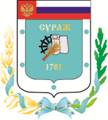 Контрольно-счетная палата Суражского муниципального районаЗаключениеКонтрольно-счетной палаты Суражского муниципального района по результатам проведения экспертно-аналитического мероприятия «Экспертиза и подготовка заключения на проект решения «Об исполнении бюджета муниципального образования «Суражский муниципальный район» за 2018 год».29 апреля 2019 года                                                                              г. Сураж1. Основание для проведения внешней проверки: пункт 4 статьи 264.4 Бюджетного кодекса Российской Федерации, пункт 1.3.1 плана работы Контрольно-счетной палаты Суражского муниципального района на 2019 год, утвержденного Приказом Контрольно-счетной палаты Суражского муниципального района от 29 декабря 2018 года №11, Положением «О Контрольно-счетной палате», принятым согласно решения Суражского районного Совета народных депутатов №59 от 26.12.2014г., приказ №4 от 01.04.2019 года о проведении экспертно-аналитического мероприятия. 2. Предмет внешней проверки: проект решения об утверждении отчета об исполнении бюджета Суражского муниципального района за 2018 год, формы годовой отчетности и иные документы, содержащие информацию об исполнении бюджета.3. Объект внешней проверки: главные распорядители бюджетных средств Суражского муниципального района:Суражский районный Совет народных депутатов (840);Администрация Суражского муниципального района (841);Финансовый отдел администрации Суражского муниципального района (842);Контрольно-счетная палата Суражского муниципального района (843);Комитет по управлению муниципальным имуществом Суражского муниципального района (844);Отдел образования администрации Суражского муниципального района (850).4. Цели и вопросы экспертно-аналитического мероприятия:4.1. Оценить соответствие решения об утверждении отчета об исполнении бюджета требованиям бюджетного законодательства.Вопросы:4.1.1. Анализ решений о бюджете.4.1.2. Анализ показателей решения об исполнении бюджета в разрезе доходных источников.4.1.3. Анализ исполнения расходной части бюджета по разделам и подразделам бюджетной классификации, по ведомственной структуре.4.1.4. Анализ результатов исполнения бюджета и источников внутреннего финансирования дефицита бюджета.4.1.5.  Анализ исполнения средств резервного фонда;4.1.6. Анализ исполнения средств муниципального дорожного фонда.4.1.7.  Анализ исполнения программной части бюджета.4.2. Провести внешнюю проверку годовой бюджетной отчетности главных администраторов бюджетных средств.Вопросы:4.2.1. Анализ расходов.4.2.2. Анализ движения нефинансовых активов.4.2.3. Анализ дебиторской и кредиторской задолженности.4.2.4. Анализ представленной бюджетной отчетности.4.3.Анализ полноты бюджетной отчетности, оценка достоверности показателей бюджетной отчетности и ее соответствия требованиям нормативных правовых актов.Вопросы:4.3.1. Анализ и оценка форм бюджетной отчетности.4.3.2. Анализ состояния дебиторской и кредиторской задолженности.4.3.3. Анализ движения нефинансовых активов.          4.3.4. Соответствие структуры и бюджетной классификации, параметрам, которые применялись при утверждении бюджета на отчетный финансовый год.             4.3.5. Соблюдение ограничений, установленных ст. 136 БК РФ по осуществлению расходов не связанных с решением вопросов, отнесенных к полномочиям соответствующих органов местного самоуправления.              4.3.6.Анализ соблюдения условий соглашений, подписанных 
с финансовым органом Брянской области о мерах по повышению эффективности бюджетных расходов и увеличению поступлений налоговых 
и неналоговых источников.4.3.7. Анализ состояния муниципального долга.4.3.8.  Анализ итогов настоящей внешней проверки в сравнении с предыдущей.Заключение по результатам внешней проверки годового отчета об исполнении бюджета Суражского муниципального района за 2018 год подготовлено Контрольно-Счетной палатой Суражского муниципального района в соответствии с требованиями  статьи 264.4 Бюджетного кодекса Российской Федерации, пункта 3 части 2 статьи 9 Федерального закона от 07.02.2011г. №6-ФЗ «Об общих принципах организации и деятельности контрольно-счетных органов субъектов Российской Федерации и муниципальных образований» и статьи 2 Положения о порядке предоставления, рассмотрения и утверждения годового отчета об исполнении бюджета Суражского муниципального района утвержденного Решением Суражского районного Совета народных депутатов от 27.09.2013 года №367, на основании данных внешней проверки годовой бюджетной отчётности Суражского муниципального района, главных администраторов и распорядителей бюджетных средств за 2018 год. Годовая бюджетная отчётность представлена главными администраторами бюджетных средств в Контрольно-счетную палату в срок, установленный пп. 3 п. 2 ст. 264.4 Бюджетного Кодекса РФ.Годовой отчет об исполнении бюджета Суражского муниципального района за 2018 год представлен администрацией Суражского района в Контрольно-счетную палату в сроки, установленные пп.3 п.2  статьи 264.4. Бюджетного кодекса Российской Федерации. Одновременно с годовым отчетом об исполнении бюджета были представлены:- проект Решения Суражского районного Совета народных депутатов «Об утверждении  отчёта  об   исполнении бюджета Суражского муниципального района за 2018 год»;- отчет об использовании бюджетных ассигнований  резервного фонда Суражского района за 2018 год.- отчет об использовании средств дорожного фонда- оценка эффективности муниципальных программ.Полнота представленной бюджетной отчётности Суражского муниципального района за 2018 год соответствует требованиями статьи 264.1 Бюджетного кодекса Российской Федерации,   Инструкции о порядке составления и представления годовой, квартальной и месячной отчетности об исполнении бюджетов бюджетной системы Российской Федерации, утвержденной Приказом Минфина РФ от 28.12.2010 г. №191н (далее - Инструкция №191н) и Инструкции о порядке составления и предоставления годовой, квартальной бухгалтерской отчетности государственных (муниципальных) бюджетных и автономных учреждений, утвержденной приказом Минфина России от 25.03.2011г. №33н (далее - Инструкция №33н).4.1.1. АНАЛИЗ РЕШЕНИЙ СУРАЖСКОГО РАЙОННОГО СОВЕТА НАРОДНЫХ ДЕПУТАТОВ «О БЮДЖЕТЕ СУРАЖСКОГО МУНИЦИПАЛЬНОГО РАЙОНА НА 2018 ГОД»Решением Суражского районного Совета народных депутатов от 26.12.2017 г. №286 «О бюджете Суражского муниципального района на 2018 год» утверждены основные характеристики местного бюджета на 2018 год по доходам в сумме 334671,3 тыс. рублей и по расходам в сумме 334671,3 тыс. рублей. Верхний предел муниципального долга на 1 января 2018 года утвержден в сумме 0,0 тыс. рублей. Дефицит бюджета утверждён в сумме 0,0 тыс. рублей. В процессе исполнения бюджета в порядке законодательной инициативы 4 раза вносились изменения и дополнения в решение о бюджете в результате чего:- объем доходов  увеличился на 200902,8 тыс. рублей (160,0%) и составил 535574,1 тыс. рублей;- объем расходов увеличился на 203173,1 тыс. рублей (160,7%) и составил 537844,4 тыс. рублей.Дефицит бюджета увеличился на 2270,3тыс. рублей, или на 100,0%. Динамика изменений бюджета Суражского района в 2018 годуТаблица №1, тыс. рублейИзменения в Решение о бюджете были связаны необходимостью отражения в доходах и расходах районного бюджета  межбюджетных трансфертов, полученных из других бюджетов бюджетной системы Российской Федерации;  поступлением в отчетном периоде собственных доходов сверх утвержденного плана; корректировкой бюджетных ассигнований по главным распорядителям бюджетных средств в связи с изменением (уточнением) объема расходных обязательств в ходе исполнения бюджета и др.В результате внесённых изменений в Решение о бюджете в 2018 году основных характеристик бюджета района изменился результат его исполнения. С учётом последних изменений дефицит бюджета утверждён в сумме 2270,3 тыс. рублей, что соответствует требованиям части 3 статьи 92.1 и части 3 статьи 107 Бюджетного Кодекса Российской Федерации соответственно. Несмотря на то, что в течение 2018 года расходы превышали доходы и образовывали дефицит бюджета, общий объем расходов по истечению 2018 года был покрыт за счет источников финансирования дефицита бюджета (изменение остатков средств на счетах по учету средств бюджета).Бюджетный процесс в Суражском районе осуществлялся на основании Бюджетного кодекса Российской Федерации, Федерального закона от 06.10.2003г. №131-ФЗ «Об общих принципах организации местного самоуправления в Российской Федерации». Исполнение бюджета Суражского района в 2018 году осуществлялось в соответствии с требованиями бюджетного законодательства. Организация исполнения бюджета и подготовка отчета об его исполнении возложена на финансовый отдел администрации Суражского района.Кассовое обслуживание исполнения бюджета осуществлялось в отделе №24 Управления Федерального казначейства по Брянской области. При исполнении бюджета на 2018 год соблюдался принцип единства кассы и подведомственности финансирования расходов. Лицевые счета участникам бюджетного процесса открыты в отделе №24 Управления Федерального казначейства по Брянской области, что соответствует нормам статьи 220.1 Бюджетного кодекса Российской Федерации. В соответствии с требованиями статьи 217 и статьи 217.1 Бюджетного кодекса Российской Федерации  исполнение бюджета района в 2018 году осуществлялось на основе сводной бюджетной росписи и кассового плана. Бюджетные полномочия  главных администраторов  доходов районного бюджета, главного администратора  источников финансирования дефицита бюджета,  главных распорядителей средств бюджета,  получателей средств бюджета осуществлялись в соответствии с бюджетным законодательством. Решением о бюджете утверждены:- 4  главных администраторов доходов районного бюджета (администрация Суражского района, финансовый отдел администрации Суражского района, Комитет по управлению муниципальным имуществом администрации Суражского района,отдел образования администрации  Суражского района); - 6  главных распорядителей бюджетных средств (Суражский районный Совет народных депутатов, администрация  Суражского района, Контрольно-счетная палата Суражского муниципального района, финансовый отдел администрации  Суражского района, отдел образования администрации  Суражского района,  Комитет по управлению муниципальным имуществом администрации Суражского района);- 1 главный администратор источников внутреннего финансирования дефицита бюджета (финансовый отдел администрации Суражского района).Рост показателей доходов бюджета к первоначально утвержденным составил– 160,0% (200902,8 тыс. рублей). Основные показатели бюджета Суражского района в части доходов бюджета в первоначально утвержденной и уточненной редакциях представлены в таблице:Таблица №2 (тыс. рублей)Внешней проверкой отмечено увеличение объема утвержденных налоговых и неналоговых доходов на 3436,5 тыс. рублей, что соответствует 103,4% от первоначально утвержденного объема. При этом изменение (увеличение) плана налоговых и неналоговых доходов обусловлено увеличением не всех видов доходов. Снижение наблюдается по:- единому налогу на вмененный доход на 1496,0 тыс. рублей к первоначально утвержденному плану, или на 19,4%;- единому сельскохозяйственному налогу на 211,0 тыс. рублей к первоначально утвержденному плану, или на 41,9%;-платежи при пользовании природными ресурсами на 159,7 тыс. рублей к первоначально утвержденному плану, или на 17,9%;Увеличение плана по безвозмездным поступлениям в течение финансового года составило 197466,3 тыс. рублей, или 84,8% к первоначально утвержденному объему.  Контрольно-счетная палата отмечает, что изменение плановых показателей  налоговых  и неналоговых доходов проведено в решении Суражского районного Совета народных депутатов от 26.12.2018 года №349 по факту исполнения поступлений. Аналогичная тенденция изменения плановых показателей  доходов по факту исполнения поступлений отмечена при проведении внешней проверки годового отчета об исполнении бюджета за 2014, 2015, 2016, 2017 года.Рост показателей расходов бюджета Суражского района к первоначально утвержденным составил – 127,09%. Основные показатели расходов бюджета Суражского района в первоначально утвержденной и уточненной редакциях представлены в таблице:Таблица №3 (тыс. рублей)Увеличение плана по расходам по сравнению с первоначальным вариантом бюджета составило 203173,1 тыс. рублей, или 60,7%. Наибольший рост расходов к первоначальному варианту отмечен по ГАБС - администрация Суражского района на 173247,0 тыс. рублей, или в 2,5 раза. По ГАБС - Отдел образования администрации Суражского района расходы в окончательном варианте увеличились на 14,1 %, или на 29232,6 тыс. рублей.Снижение расходов по сравнению с первоначальным вариантом бюджета отмечено по ГАБС -Суражский районный Совет народных депутатов на 3,7%, или 89,5 тыс. рублей.ОБЩАЯ ОЦЕНКА ИСПОЛНЕНИЯ БЮДЖЕТА СУРАЖСКОГО МУНИЦИПАЛЬНОГО РАЙОНА ЗА 2018 ГОДБюджет Суражского района за 2018 год исполнен по доходам в объеме 496349,8 тыс. рублей или 92,7% к уточненному годовому плану. Фактическое исполнение бюджета по расходам за 2018 год составило 486485,8 тыс. рублей, или 90,5% к уточненному годовому плану.Таблица №4 (тыс. руб.)По сравнению с 2017 годом поступление доходов увеличилось на 96086,1тыс. рублей, или на 24,0%.   Относительно 2017 года общая сумма расходов 2018 года увеличилась на 87605,9 тыс. рублей, или на 22,0%.В 2018 году в сводной бюджетной росписи проведены корректировки бюджетных ассигнований между разделами и подразделами бюджетной классификации в соответствии с нормами бюджетного законодательства.  Годовой отчет об исполнении бюджета формы 0503117 в части расходов бюджета финансовым органом сформирован путем суммирования одноименных показателей соответствующих граф отчетов получателей средств бюджета формы 0503127.Внешней проверкой отмечено, что по состоянию на начало финансового года остаток средств на едином счете в отделении Федерального казначейства на 01.01.2018 года согласно балансу по поступлению и выбытию бюджетных средств форма 0503140 составил 2270,3 тыс. рублей, на конец года остаток средств на счете увеличился на 9864,0  тыс. рублей и составил 12134,3 тыс. рублей. В соответствии с  абз. 3 ст. 96 Бюджетного кодекса РФ остатки средств местного бюджета на начало текущего финансового года в объеме,определяемом правовым актом представительного органа муниципального образования, могут направляться в текущем финансовом году на покрытие временных кассовых разрывов и на увеличение бюджетных ассигнований на оплату заключенных от имени муниципального образования муниципальных контрактов на поставку товаров, выполнение работ, оказание услуг, подлежавших в соответствии с условиями этих муниципальных контрактов оплате в отчетном финансовом году, в объеме, не превышающем сумму остатка неиспользованных бюджетных ассигнований на указанные цели, в случаях, предусмотренных решением Суражского районного Совета народных депутатов от 26.12.2017 год №286 «О бюджете Суражского муниципального района на 2018 год».4.1.2. ИСПОЛНЕНИЕ ДОХОДНОЙ ЧАСТИ БЮДЖЕТА ЗА 2018 ГОДДоходы районного бюджета за 2018 год составили 496349,8 тыс. рублей (92,7% к плану), что выше уровня 2017 года на 96086,1 тыс. рублей, или на 24,0%. В общем объеме доходов районного бюджета за 2018 год удельный вес поступлений по группе «Налоговые и неналоговые доходы» составляют  21,2%, безвозмездные поступления -78,8%. В 2018 году собственные доходы бюджета района составили 105285,1 тыс. рублей (100,1% к плану), что выше на 5590,0 тыс. рублей, или на 5,6% к уровню 2017 года. Налоговые доходыНаибольший удельный вес в структуре налоговых доходов бюджета в 2018 году занимает налог на доходы физических лиц – 75,3% (73291,6тыс. рублей), к уровню 2017 года снизившись на 2,7 процентных пункта. На втором месте по удельному весу занимает налог  на товары  (работы, услуги), реализуемые  на территории РФ -16,4%, что на 4,5% выше чем в 2017 году.Наименьший удельный вес в структуре налоговых доходов бюджета в 2018 году занимает единый сельскохозяйственный налог– 0,3% (291,6 тыс. рублей), к уровню 2017 снизившись на 0,1%.Таблица №5, тыс. рублейВ 2018 году налоговые доходы составили 97358,8 тыс. рублей, 100,1% к плану, что выше уровня 2017 года на 5254,9 тыс. рублей, или на 5,7%, что обусловлено увеличением всех видов налогов, кроме единого налога на вмененный доход и единого сельскохозяйственного налога.Таблица №6, тыс. рублейНалог на доходы физических лиц в 2018 году исполнен в объеме 73291,6 тыс. рублей или  100,0% показателя уточненного плана по доходам, установленного на 2018 год. Поступление налога на доходы физических лиц в 2018 году по сравнению с 2017годом увеличилось на 5087,1 тыс. рублей, или на 7,5%. В структуре налоговых доходов НДФЛ составляет 75,3%.Акцизы  по подакцизным товарам  (продукции),  производимым на территории РФ в 2018 году составили 15929,1 тыс. рублей или 100,0% к плану. В структуре налоговых доходов составляет 16,4%. Поступление акцизов в 2018 году по сравнению с 2017 годом увеличилось на 1094,2 тыс. рублей, или на 7,4%, за счет увеличения цен на автомобильное топливо.        Налоги на совокупный доход: при плане 6841,0 тыс. рублей в бюджет района поступило 6893,2 тыс. рублей (100,8% к плану), в том числе:     единый налог на вмененный доход для отдельных видов деятельности в 2018 году в бюджет поступило 6204,9 тыс. рублей (100,0% к плану), что ниже уровня 2017 года на 1062,8 тыс. рублей, или на 14,6%. В структуре налоговых доходов составляет 6,4%. Снижение обусловлено сокращением плательщиков данного налога.     единый сельскохозяйственный налог в 2018 году в бюджет поступило 291,6 тыс. рублей (99,9% к плану), что ниже уровня 2017 года на 232,20 тыс. рублей, или на 44,3%. В структуре налоговых доходов составляет 0,3%.      налог, взимаемый в связи с применением патентной системы  в 2018 году в бюджет поступило396,6 тыс. рублей (115,0% к плану), что выше уровня 2017 года на 37,9 тыс. рублей, или на 10,6%. В структуре налоговых доходов составляет 0,4%. Рост обусловлен увеличением налогоплательщиков по данному налогу.Государственная пошлина  в 2018 году в бюджет поступила 1244,5 тыс. рублей (100,1% к плану), что выше уровня 2017 года на 331,1 тыс. рублей, или на 36,2%.В структуре налоговых доходов составляет 1,3%.Неналоговые доходыНаибольший удельный вес в структуре неналоговых доходов бюджета занимают доходы от использования имущества, находящегося в государственной и муниципальной собственности – 49,9% (3593,4 тыс. рублей), к уровню 2017 года уменьшилось на 7,0%. Второе место по удельному весу неналоговых доходов – 27,4% занимают  доходы от продажи материальных и нематериальных активов- 2170,6 тыс. рублей.Таблица №7, тыс. рублейНаименьший удельный вес в структуре неналоговых доходов бюджета в 2018 году занимают прочие неналоговые доходы – 0,5% (36,0 тыс. рублей).В 2018 году неналоговые доходы составили 7926,4 тыс. рублей, 100,1% к плану, что выше уровня 2017 года на 335,5 тыс. рублей, или на 4,4%.Таблица №8, тыс. рублейДоходы от использования имущества, находящегося в государственной и муниципальной собственности: в 2018 году поступили в сумме 3953,4 рублей (100,0% к плану).По сравнению с предшествующим периодом отмечено уменьшение  по  данному  виду  доходов на 363,0 тыс. рублей, или на 8,4%. В структуре неналоговых доходов составляют 49,9%.Таблица №9, тыс. рублейВ 2018 году наблюдается снижение к уровню 2017 года дохода от платежей  муниципальных унитарных предприятий на 476,7 тыс. рублей, или на 59,8%.   Снижение платежей от муниципальных унитарных предприятий обусловлено сокращением торговых мест на МУП «Рынок», а так же увеличением налога на имущество МУП.Согласно представленной информации, на территории муниципального района в 2018 году осуществляли финансово-хозяйственную деятельность 3 муниципальных унитарных предприятия:- МУП «Полигон»; - МУП «Рынок»;- МУП «Суражский районный водоканал».Согласно пункта 3 решения Суражского районного Совета народных депутатов от 26.12.2017г. №286 «О бюджете Суражского муниципального района на 2017г.» было принято решение установить на 2018 год норматив перечисления части прибыли муниципальных унитарных предприятий, остающейся после уплаты налогов и иных обязательных платежей в размере 50,0% чистой прибыли, что соответствует уровню 2017.Контрольно-счетной палатой Суражского муниципального района был проведен анализ финансовых результатов муниципальных предприятий района:  Таблица №10 (тыс. рублей)Контрольно счетной палатой Суражского муниципального района установлено, что обязанность по уплате прибыли за 2018 год МУП «Рынок» и МУП «Полигон»выполнена в соответствии с законодательством,  сумма перечислений в 2018 году составила 319,9 тыс. рублей.В соответствии с п.8 Положения о порядке определения размера и перечисления в бюджет Суражского района части прибыли, остающейся в распоряжении муниципальных унитарных предприятий после уплаты налогов и иных обязательных платежей, утвержденного Решением Суражского районного Совета народных депутатов от 23.12.2015 года №139 перечисление в бюджет района части прибыли Предприятиями осуществляется по итогам года до 30 марта года, следующего за отчетным годом.В нарушение п. 2 ст. 17 Федерального закона от 14.11.2002 года №161-ФЗ «О государственных и муниципальных унитарных предприятиях», п.8 Положения о порядке определения размера и перечисления в бюджет Суражского района части прибыли, остающейся в распоряжении муниципальных унитарных предприятий после уплаты налогов и иных обязательных платежей, утвержденного Решением Суражского районного Совета народных депутатов от 23.12.2015 года №139 не исполнена обязанность по перечислению части прибыли, остающейся в распоряжении муниципальных унитарных предприятий после уплаты налогов и иных обязательных платежей МУП «Суражский районный водоканал» за 2017 год в сумме 156,0 тыс. рублей. В 2018 году Комитет по управлению муниципальным имуществом администрации Суражского района являлся главным администратором доходов районного бюджета и в том числе доходов от перечисления части прибыли, остающейся после уплаты налогов и иных обязательных платежей муниципальных унитарных предприятий в бюджет Суражского района. Контрольно-счетная палата рекомендует Комитету по управлению муниципальным имуществом администрации Суражского района обратить внимание на полноту и своевременность перечисления в бюджет Суражского района части прибыли от МУП «Суражский районный водоканал».Платежи   при   пользовании   природными   ресурсами поступили в бюджет в сумме 730,4 тыс. рублей (100,0% к плану), по сравнению с прошлым годом увеличившись на 27,8 тыс. рублей, или на 4,0%. В структуре неналоговых доходов составляют 9,2%.Доходы от оказания платных услуг и компенсации затрат государства поступили в бюджет в сумме 80,8 тыс. рублей (101,0% к плану), по сравнению с прошлым годом произошло увеличение на 2,2 тыс. рублей, или на 2,8%. В структуре неналоговых доходов составляет 1,0%.Доходы от продажи материальных и нематериальных активов поступили в бюджет в сумме 2170,6 тыс. рублей (100,0% к плану), по сравнению с прошлым годом увеличение составило 697,7 тыс. рублей, или на 47,4%. В структуре неналоговых доходов составляет 27,4%.Штрафы, санкции, возмещение ущерба поступили в бюджет в сумме 955,2 тыс. рублей (100,5% к плану), по сравнению с прошлым годом произошло уменьшение на 53,2 тыс. рублей, или на 5,3%. В структуре неналоговых доходов составляет 12,1%.Прочие неналоговые доходы поступили в бюджет в сумме 36,0 тыс. рублей (100,0% к плану), по сравнению с прошлым годом произошло увеличение на 24,0 тыс. рублей, или в 3 раза. В структуре неналоговых доходов составляет 0,5%.Основной из задач, стоящих перед муниципальными образованиями является установление причин препятствующих расширению налоговой базы, и выявление резервов поступления имущественных налогов с физических лиц, разработка мер, принимаемых для увеличения доходной части бюджета на уровне муниципалитета.В целях снижения задолженности перед бюджетом  постановлением администрации Суражского района №250 от 26.03.2008 года утверждено Положение «О межведомственной комиссии по определению причин неплатежеспособности предприятий и организаций, выявлению лиц, незаконно занимающихся незарегистрированной предпринимательской деятельностью и сдачей в аренду жилого и нежилого имущества, сокращению недоимки по платежам в бюджеты различных уровней, невыплаты заработной платы». Во исполнение правового акта в районе образована комиссия. В состав комиссии входят представители налогового органа, администрации района, финансового отдела, Комитета по управлению муниципальным имуществом, правоохранительных органов, Пенсионного фонда РФ, Управления сельского хозяйства, Управления Федерального казначейства. В течение 2018 года проведено 6 заседаний комиссии по вопросу недоимки, на которых было заслушано 31 налогоплательщик, имеющих задолженность. По результатам возмещено в бюджет 2542,0 тыс. рублей.Недоимка во все уровни бюджетов на 01.01.2018 года составила 10439,0 тыс.рублей, на 01.01.2019 года – 16332,0 тыс.рублей, в том числе: транспортный налог – 4217,0 тыс. рублей; налог на доходы физических лиц – 2575,0 тыс. рублей; налог на имущество физических лиц – 5143,0 тыс. рублей.Увеличение к прошлому году составило – 5893,0 тыс. рублей. Рост недоимки обусловлен тем, что расчет  по налогу на имущество физических лиц и земельному налогу стал исчисляться исходя из кадастровой стоимости объекта налогообложения, что привело к увеличению вышеуказанных налогов.Безвозмездные поступления В 2018 году из  областного бюджетапоступило в бюджет района  391064,6 тыс. рублей (90,9% к плану), по сравнению с 2017 годом объем безвозмездных поступлений увеличился на 90496,0 тыс. рублей, или на 30,1%. Структура безвозмездных поступленийТаблица №11, тыс. рублейНаибольший удельный вес в структуре безвозмездных поступлений занимают субвенции  бюджетам  субъектов РФ  муниципальных образований – 45,3% (177252,9тыс. рублей).Наименьший удельный вес в структуре безвозмездных поступлений занимают иные межбюджетные трансферты – 4,9% (19196,9 тыс. рублей).Таблица №12, тыс. рублей Дотации в 2018 годупоступили в бюджет в сумме 83642,8 тыс. рублей (100,0% к плану), по сравнению с прошлым годом уменьшение составило 11694,1 тыс. рублей, или на12,3%. В структуре безвозмездных поступлений района  составляют 21,4%. Дотации на выравнивание бюджетной обеспеченности Суражского муниципального района в 2018 году поступили в сумме 48075,0 тыс. рублей.Дотации на поддержку мер по обеспечению сбалансированности Суражского муниципального района в 2018 году поступили в сумме 35567,8 тыс. рублей.Субсидии бюджетам субъектов РФ и муниципальных образований (межбюджетные субсидии) в 2018 годупоступили в бюджет в сумме 110972,0 тыс. рублей (98,6% к плану), по сравнению с прошлым годом произошло увеличение на 78882,1 тыс. рублей, или в 3,4 раза. В структуре безвозмездных поступлений субсидии составляют 28,4%. Субвенции  бюджетам  субъектов РФ  муниципальных образований в 2018 годупоступили в бюджет в сумме 177252,9 тыс. рублей (99,4% к плану), по сравнению с прошлым годом произошло увеличение на 4784,2 тыс. рублей, или на 2,8%. В структуре безвозмездных поступлений субвенции составляют 45,3%. Иные межбюджетные трансферты в 2018 году поступили в бюджет в сумме 19196,9 тыс. рублей (34,4% к плану), по сравнению с прошлым годом произошло увеличениев 355,5 раз. Такое увеличение произошло за счет иных межбюджетных трансфертов на создание дополнительных мест для детей от 2 месяцев до 3-х лет по строительству детского сада на 135 мест. В структуре безвозмездных поступлений составляют 4,9%. В соответствии с п. 11 ст. 3 Федерального закона от 07.02.2011г. №6-ФЗ "Об общих принципах организации и деятельности контрольно-счетных органов субъектов Российской Федерации и муниципальных образований" представительные органы поселений, входящих в состав муниципального района, вправе заключать соглашения с представительным органом муниципального района о передаче контрольно-счетному органу муниципального района полномочий контрольно-счетного органа поселения по осуществлению внешнего муниципального финансового контроля.В соответствии п. 4 ст. 15 Федерального закона от 06.10.2003г. №131-ФЗ "Об общих принципах организации местного самоуправления в Российской Федерации" органы местного самоуправления отдельных поселений, входящих в состав муниципального района, вправе заключать соглашения с органами местного самоуправления муниципального района о передаче им осуществления части своих полномочий по решению вопросов местного значения за счет межбюджетных трансфертов, предоставляемых из бюджетов этих поселений в бюджет муниципального района в соответствии с Бюджетным кодексом Российской Федерации.В соответствии с решением Суражского районного Совета народных депутатов от 26.12.2014 года №60 «О принятии полномочий контрольно-счетных органов поселений по осуществлению внешнего муниципального финансового контроля» были переданы полномочия на основании решений:-Совета народных депутатов города Суража от 22.12.2014г. №35;-Влазовичского сельского Совета народных депутатов от 22.12.2014г. №35; -Дегтяревского сельского Совета народных депутатов от 25.12.2014г. №35; -Дубровского сельского Совета народных депутатов от  19.12.2014г. №35;  -Кулажского сельского Совета народных депутатов от  18.12.2014 г. №50; -Лопазненского сельского Совета народных депутатов от 18.12.2014г. №27; -Нивнянского сельского Совета народных депутатов от 25.12.2014г. №35; -Овчинского сельского Совета народных депутатов от 22.12.2014г. №38.В результате были заключены соглашения о передаче полномочий  по осуществлению внешнего муниципального финансового контроля между поселениями Суражского района, Суражским районным Советом народных депутатов и Контрольно-счетной палатой Суражского муниципального района:- соглашение №1 от 29.12.2014 года Влазовичскоес.п.;- соглашение №2 от 29.12.2014 года Дегтяревскоес.п.;- соглашение №3 от 29.12.2014 года Дубровскоес.п.;- соглашение №4 от 29.12.2014 года Кулажскоес.п.;- соглашение №5 от 29.12.2014 года Лопазненскоес.п.;- соглашение №6 от 29.12.2014 года Нивнянскоес.п.;- соглашение №7 от 29.12.2014 года Овчинскоес.п.;- соглашение №8 от 29.12.2014 года муниципальное образование «город Сураж».В соответствии с п. 3.2 настоящих Соглашений объем иных межбюджетных трансфертов передаваемых на реализацию полномочий по осуществлению внешнего муниципального финансового контроля составляет 0,5 тыс. рублей в год.  Согласно решения Суражского районного Совета народных депутатов от 26.12.2017г. №286 «О бюджете Суражского муниципального района на 2018 год» в доходах бюджета Суражского муниципального района на 2018 год по строке «Иные межбюджетные трансферты» запланировано 4,0 тыс. рублей для исполнения вышеперечисленных соглашений. Исполнение составило 100%. 4.1.3. ИСПОЛНЕНИЕ РАСХОДНОЙ ЧАСТИ БЮДЖЕТА ЗА 2018 ГОДИсполнением бюджетных обязательств за 2018 год обеспечена социальная направленность бюджета района, направленная на повышение благосостояния населения, улучшение условий и качества жизни человека.    Приоритетное направление в расходовании бюджетных ресурсов в 2018 году по прежнему составляют расходы на образование 53,5% от общих расходов бюджета.Расходы бюджета Суражского района на 2018 год утверждены в сумме 537844,4 тыс. рублей, исполнение по расходам составило 486485,8 тыс. рублей или 90,5%. Структура фактических расходов  отражает социальную направленность районного бюджета, определяет бюджетную и налоговую политику.  Структура расходов бюджета Суражского районаТаблица №13, тыс. рублейНаибольший удельный вес в расходах бюджета приходится на раздел 07 «Образование», в 2018 году составляет – 53,5%, уменьшившись к уровню 2017 года на 8,3 процентных пункта. Наименьший удельный вес в расходах бюджета приходится на раздел 02 «Национальная оборона» – 0,1%.Анализ исполнения расходных обязательств бюджета выявил изменения по соотношению отдельных видов расходов с аналогичным периодом прошлого года и показателей, утвержденных  сводной бюджетной росписью по разделам классификациирасходов: Таблица №14, тыс. рублейРасходы бюджета Суражского района в 2018 году выше уровня 2017 года на 87605,9 тыс. рублей, или на 22,0%. Наибольшее увеличение расходов 2018 года к уровню 2017 года наблюдается по разделу 1100 «Физическая культура и спорт» в 235,6 раза и по разделу 04 00 «Национальная экономика» в 2,0 раза. Наибольшее снижение расходов в 2018 году составило по разделу 05 00 «Жилищно-коммунальное хозяйство» на 26,5%. Распределение расходов в разрезе классификации операций сектора государственного управления Таблица №15 (тыс. руб.)Из приведенной выше таблицы видно, что наибольший удельный вес в структуре расходов бюджета в 2017 году составили расходы, связанные с предоставлением субсидий бюджетным, автономным учреждениям, иным некоммерческим и другим  организациям-52,8% (256843,4 тыс. рублей).Анализ исполнения бюджета в разрезе экономических статей расходов выявил следующее. Расходы на заработную плату с начислениями 
(статьи 211, 212, 213) составили  41233,7  тыс. рублей, или 8,5% от общих расходов бюджета. Расходы на заработную плату с начислениями в 2017 году увеличились на 2704,2 тыс. рублей, или на 7,0% по сравнению с 2017 годом. Расходы на оплату работ, услуг в 2018 году составили 33870,7 тыс. рублей, что на 19208,6 тыс. рублей, или в 2,3 разавыше уровня 2017 года, удельный вес в общих расходах составил 6,7%.Расходы на приобретение материальных запасов в отчетном году снизились на 125,7 тыс. рублей, или на 5,5% в сравнении с 2017 годом. Расходы на приобретение основных средств в 2018 году составили 131458,8 тыс. рублей, что в 2,5 раза больше, чем в 2017 году.Ведомственная классификация расходов Суражского муниципального района в 2018 годуВедомственной классификацией  расходов муниципального образования «Суражский район» утверждено шесть главных администраторов средств бюджета: - Суражский районный Совет народных депутатов (840); - Администрация Суражского района (841);- Контрольно-счетная палата Суражского муниципального района (843);- Финансовый отдел администрации Суражского района (842);- Отдел образования администрации Суражского района (850);- Комитет по управлению муниципальным имуществом администрации Суражского района (844) (с 2018 года) Исполнение расходов бюджета Суражского района в 2018 году в разрезе ведомственной структуры представлено в таблице:Таблица №16 (тыс. рублей)Наибольший удельный вес в 2018 году занимают расходы по отделу образования администрации Суражского района (850) – 48,7% общего объема расходов. На втором месте в структуре расходы по ГАБС –администрации Суражского района (841) - 48,4%Наименьший удельный вес в 2018 году занимают расходы Контрольно-счетной палате Суражского района (843) – 0,2% общего объема расходов.   Эффективное использование бюджетных средств в Суражском муниципальном районе в 2018 годуПринцип результативности и эффективности использования бюджетных средств согласно ст. 34 Бюджетного Кодекса РФ  означает, что участники бюджетного процесса в рамках установленных им бюджетных полномочий должны исходить из необходимости:      достижения заданного результата с использованием наименьшего объема средств;    достижения наилучшего результата с использованием определенного бюджетом объема средств. При этом руководствоваться данным принципом следует как при составлении, так и в ходе исполнения бюджетов. За 2018 год из бюджета Суражского муниципального района было оплачено госпошлины, пеней и штрафных санкций в сумме 691,8 тыс. рублей.  По мнению Контрольно-счетной палаты Суражского муниципального района при оценке исполнения бюджета Суражского района за 2018 год нарушен принцип результативности и эффективности использования бюджетных средств (ст. 34 БК РФ), выразившаяся в оплате за счет бюджетных средств пени по страховым взносам, и пени и штрафных санкций по налогам и сборам в сумме 691,8 тыс. рублей(администрация Суражского района – 59,7 тыс. рублей, бюджетныеучреждения администрации района – 2,0 тыс. рублей, Контрольно-счетная палата Суражского района – 2,0 тыс. рублей, Отдел образования Суражского района – 120,7 тыс. рублей, бюджетные учреждения отдела образования – 507,4 тыс. рублей). Данный факт расценивается как неэффективное использование бюджетных средств.4.1.4. ИСТОЧНИКИ ВНУТРЕННЕГО ФИНАНСИРОВАНИЯ ДЕФИЦИТА БЮДЖЕТАРешением Суражского районного Совета народных депутатов от 26.12.2017 г. №286 «О бюджете Суражского муниципального района на 2018 год»  дефицит бюджета  Суражского района на 2018 год утвержден бездефицитным. Полномочиями главного администратора источников внутреннего финансирования дефицита районного бюджета наделен финансовый отдел администрации Суражского района.Таблица №17, тыс. рублейС учетом изменений, внесенных в течение года решениями Суражского районного Совета народных депутатов, размер дефицита бюджета Суражского района составил 2270,3 тыс. рублей, или 2,2 % от утвержденного общего годового объема доходов местного бюджета без учета утвержденного объема безвозмездных поступлений (105217,5 тыс. рублей), что соответствует п. 3 ст. 92.1 Бюджетного кодекса РФ.При принятии бюджета на очередной финансовый год с дефицитом решением о бюджете утверждаются источники его финансирования.Согласно Решения Суражского районного Совета народных депутатов от 26.12.2017 г. № 286 «О бюджете Суражского муниципального района на 2018 год» в редакции №294 от 31.01.2018г. приложением №4  утверждены источники внутреннего финансирования дефицита бюджета на 2018 год. 4.1.5.Анализ исполнения средств резервного фонда администрации Суражского района В соответствии со статьей 81 Бюджетного кодекса Российской Федерации, Решением Суражского районного Совета народных депутатов от 26.12.2017г. №286 «О бюджете Суражского муниципального района на 2018 год» установлен размер резервного фонда Суражского района на 2018 год в сумме 200,0 тыс. руб., что составляет 0,05% от общего объема расходов бюджета Суражского района (334671,3 тыс. рублей).При внесении окончательных изменений в бюджет Суражского района на 2018 год решением Суражского районного Совета народных депутатов от 26.12.2018г. №349 установлено, что расходы по резервному фонду в сумме 36,0 тыс. рублей отражены по подразделу 10 03 «Социальное обеспечение населения», при этом размер резервного фонда уменьшен на 164,0 тыс. рублей или на 82,0%. Размер резервного фонда утвержден в размере 36,0 тыс. рублей, что составляет 0,01% от общего объема расходов бюджета Суражского муниципального района (537844,4 тыс. рублей). Использование бюджетных ассигнований резервного фонда осуществлялось на основании статьи 81 Бюджетного кодекса Российской Федерации и принятого в соответствии с ней  Положения «О порядке выделения и расходования средств резервного фонда администрации Суражского района», утверждённого постановлением администрации Суражского района от 14.11.2014 г. №727.   Согласно отчету об использовании бюджетных ассигнований резервного фонда по состоянию на 01.01.2019 года, принято 2 распоряжения администрации Суражского района о выделении денежных средств из резервного фонда на общую сумму 36,0 тыс. рублей для оказания материальной помощи жителям в связи с чрезвычайной ситуацией- пожаром.4.1.6.Анализ использования средств дорожного фонда администрации Суражского районаВ соответствии с п.5 ст. 179.4 Бюджетного кодекса РФ муниципальный дорожный фонд создается решением представительного органа муниципального образования (за исключением решения о местном бюджете).Порядок формирования и использования бюджетных ассигнований муниципального дорожного фонда устанавливается решением представительного органа муниципального образования.Решением Суражского районного Совета народных депутатов от 28.10.2014 года №37 с 01.01.2015 года создан муниципальный дорожный фонд Суражского муниципального района. Данным решением так же утвержден порядок формирования и использования бюджетных ассигнований муниципального дорожного фонда Суражского муниципального района.В соответствии с п. 5 ст. 179.4 Бюджетного кодекса РФ объем бюджетных ассигнований муниципального дорожного фонда утверждается решением о местном бюджете на очередной финансовый год (очередной финансовый год и плановый период) в размере не менее прогнозируемого объема доходов бюджета муниципального образования, установленных решением представительного органа муниципального образования от:-акцизов на автомобильный бензин, прямогонный бензин, дизельное топливо, моторные масла для дизельных и (или) карбюраторных (инжекторных) двигателей, производимые на территории Российской Федерации, подлежащих зачислению в местный бюджет;-иных поступлений в местный бюджет, утвержденных решением представительного органа муниципального образования, предусматривающим создание муниципального дорожного фонда.Бюджетные ассигнования муниципального дорожного фонда, не использованные в текущем финансовом году, направляются на увеличение бюджетных ассигнований муниципального дорожного фонда в очередном финансовом году.Согласнопредставленного отчета «Об использовании бюджетных ассигнований дорожного фонда муниципального образования «Суражский муниципальный район» за 2018 год»:Доходы дорожного фонда в 2018 году составили  31909,4 тыс. рублей, в том числе:- Акцизы по подакцизным товарам (продукции), производимым на территории РФ – 15929,1 тыс. рублей;- Субсидии бюджетам муниципальных районов на софинансирование капитальных вложений в объекты муниципальной собственности – 10790,2 тыс. рублей;- Субсидии бюджетам муниципальных районов на осуществление дорожной деятельности в отношении автомобильных дорог общего пользования, а так же капитального ремонта и ремонта дворовых территорий многоквартирных домов, проездов к дворовым территориям многоквартирных домов населенных пунктов – 5190,1 тыс. рублей.Расходы дорожного фонда в 2018 году составили 31298,1 тыс. рублей(соответствует подразделу 04 09 «Дорожное хозяйство»), в том числе:- Обеспечение сохранности автомобильных дорог местного значения и условий безопасности движения по ним- 19308,9 тыс. рублей (5490,9 тыс. рублей, капитальный ремонт автодороги Сураж-Пески Овчинского сельского поселения; 10836,2 тыс. рублей, ремонт автодорог района; 1956,0 тыс. рублей, зимнее содержание дорог поселений;934,1 тыс. рублей, грейдирование грунтовых дорог и планирование обочин; 32,0тыс. рублей, устройство противопожарных минерализированных полос;10,5 тыс. рублей, подготовка техплана по объекту строительства автодороги подъезд к МТФ колхоза «Серп и молот»;  40,2 тыс. рублей, авторский надзор по автодороге подъезд к МТФ колхоза «Серп и молот»; 9,0 тыс. рублей, проверка достоверности проектно-сметной стоимости);- Устойчивое развитие сельских территорий – 11989,2 тыс. рублей (81,2 тыс. рублей (строительный контроль по объекту строительства автомобильной дорогиподъезд к МТФ колхоза «Серп и молот», 11908,0 тыс. рублей, строительство автомобильной дороги подъезд к МТФ колхоза «Серп и молот»; Остаток средств дорожного фона составил 12134,2 тыс. рублей. При внесении изменений в решение Суражского районного Совета народных депутатов «О бюджете муниципального образования «Суражский муниципальный  района»  на 2019 год и плановый период 2020 и 2021 годов» от 26.12.2018 года № 348 в феврале 2019 года данный остаток средств дорожного фонда направлен на увеличение бюджетных ассигнований муниципального дорожного фонда на 2019 год.4.1.7.Исполнение программной части бюджета Суражского района Решением Суражского районного Совета народных депутатов от 26.12.2017г. № 286 «О бюджете Суражского муниципального районана 2018 год и на плановый период 2019 и 2020 годов»  были запланированы бюджетные ассигнования на реализацию 4 муниципальных целевых программ:- «Развитие образования Суражского района на 2018-2020 годы»;- «Реализация полномочий администрации Суражского района на 2018-2020 годы»;- «Управление муниципальными финансами Суражского района на 2018-2020 годы».- «Управление муниципальной собственностью Суражского района на 2018-2020 годы»Общая сумма расходов по целевым программам утверждена с учетом изменений в размере 534472,8 тыс. рублей, что составляет 99,4% от общего объема расходов запланированных на 2018 год.Таблица №1 (тыс. рублей)За 2018 год кассовое исполнение по программам составило 483151,6 тыс. рублей, или 99,3% от уточненной бюджетной росписи.Расходы, не отнесенные к муниципальным программам (непрограммные расходы) за 2018 год, составили 3334,2 тыс. рублей или 0,7% от общих расходов.Исполнение программы «Реализация полномочий администрации Суражского района на 2018-2020 годы»Согласно Постановлению администрации Суражского района от 27.12.2017г. № 1383 «Об утверждении муниципальной программы «Реализация полномочий администрации Суражского района на 2018-2020 годы»была утверждена муниципальная программа  «Реализация полномочий администрации Суражского района на 2018-2020 годы». Согласно Решению Суражского районного Совета народных депутатов №349 от 26 декабря 2018 года  «О внесении изменений и дополнений в Решение Суражского районного Совета народных депутатов № 286 от 26.12.2017г. «О бюджете Суражского муниципального района на 2018 год» объем средств на реализацию муниципальной программы «Реализация полномочий администрации Суражского района на 2018-2020 годы» утвержден в сумме 286913,6 тыс. рублей.Динамика расходов на реализацию муниципальной программы «Реализация полномочий администрации Суражского муниципального района на 2018-2020 годы» представлена в таблице.Таблица №2, тыс. рублейИсполнение в 2018 году составило 235605,6 тыс. рублей, или 82,1% от плана. Программа согласно отчета признана эффективной и подлежит продлению.Исполнение программы «Управление муниципальными финансами Суражского района 2018-2020гг.» Согласно Постановления администрации Суражского района от 27.12.2017г. № 1381 «Об утверждении муниципальной программы «Управление муниципальными финансами Суражского района 2018-2020гг.»» была утверждена муниципальная программа  «Управление муниципальными финансами Суражского района 2018-2020гг.». Согласно Решения Суражского районного Совета народных депутатов № 349 от 26 декабря 2018 года  «О внесении изменений и дополнений в Решение Суражского районного Совета народных депутатов № 286 от 28.12.2017г. «О бюджете Суражского муниципального района на 2018 год» объем средств на реализацию муниципальной программы «Управление муниципальными финансами Суражского района 2015-2017гг.» утвержден в сумме 7872,3 тыс. рублей.      Ответственным исполнителем являлся финансовыйотдел Суражского муниципального района.     Структура и динамика расходов реализации муниципальной программы представлена в таблице.Таблица №3, тыс. рублейМуниципальная программа в отчетном периоде исполнена в сумме 7870,7 тыс. рублей или  на 100,0% от уточненного плана.В соответствии с годовым отчетом о ходе реализации и оценке эффективности реализации муниципальной  программы она признана эффективной и подлежит продлению.Исполнение программы «Развитие образования Суражского района на 2018-2020 годы» в 2018 годуСогласно Постановления администрации Суражского района от 27.12.2017г. № 1382 «Об утверждении муниципальной программы «Развитие образования Суражского района на 2018-2020 годы»была утверждена муниципальная программа  «Развитие образования Суражского района на 2018-2020 годы». Согласно Решения Суражского районного Совета народных депутатов № 349 от 26 декабря 2018 года  «О внесении изменений и дополнений в Решение Суражского районного Совета народных депутатов № 286 от 26.12.2017г. «О бюджете Суражского муниципального района на 2018 год» объем средств на реализацию муниципальной программы «Развитие образования Суражского района на 2018-2020 годы» утвержден в сумме 236996,3 тыс. рублей.Цели программы:Повышение доступности и качества образования, соответствующего требованиям инновационного развития экономики, современным потребностям общества и каждого гражданина.Задачи программы:1. Обновление содержания и структуры образования на основе новых стандартов общего образования второго поколения. Повышение качества образования на основе развития инновационных процессов. Развитие системы оценки качества образования на каждой его ступени.2. Создание механизмов координации и интеграции сетевого взаимодействия в работе с одаренными детьми и талантливой молодежью. Использование ресурсов дополнительного образования для расширения возможностей выбора индивидуальных образовательных траекторий и развития творческого потенциала личности.3. Повышение профессиональной компетентности педагогических и управленческих кадров, укрепление их социального статуса через разработку новой модели системы повышения квалификации педагогических работников Суражского района, повышения квалификации, участие педагогов в конкурсах профессионального мастерства.4. Совершенствование материально-технической базы образовательных организаций и создание безопасных условий образовательного процесса.5. Формирование здоровье сберегающей среды в образовательных организациях, создание условий для формирования здорового образа жизни у всех участников образовательного процесса.6. Удовлетворение потребности населения района в услугах дошкольного образования и создание равных возможностей его получения для всех слоев населения. Динамика расходов муниципальной программы «Развитие образования Суражского района на 2018-2020 годы»представлена в таблице:                                                                                                                                                 Таблица №4, тыс. рублейИсполнение  муниципальной программы «Развитие образования Суражского района на 2018-2020 годы» составило 100,00% к плановым назначениям.Наибольший удельный вес занимают расходы на финансовое  обеспечение государственных гарантий реализации прав на получение общедоступного и бесплатного начального общего, основного общего, среднего общего образования в образовательных организациях – 104644,6 или 42,82%.Согласно годового отчётао ходе реализации и оценке эффективности реализации муниципальной  программы «Развитие образования Суражского района» за 2018 год программа признана эффективной и подлежит продлению.Исполнение программы «Управление муниципальной собственностью Суражского района на 2018-2020 годы» Согласно Постановлений администрации Суражского района от 27.12.2017г. № 1384 «Об утверждении муниципальной программы «Управление муниципальной собственностью Суражского района 20198-2020гг.»» была утверждена муниципальная программа  «Управление муниципальной собственностью Суражского района 20198-2020гг.»Согласно Решения Суражского районного Совета народных депутатов № 349 от 26 декабря 2018 года  «О внесении изменений и дополнений в Решение Суражского районного Совета народных депутатов № 286 от 26.12.2017г. «О бюджете Суражского муниципального района на 2018 год» объем средств на реализацию муниципальной программы «Управление муниципальной собственностью Суражского района на 2018-2020 годы»утвержден в сумме 2690,5 тыс. рублей. Ответственным исполнителем являлсяКомитет по управлению муниципальным имуществом Суражского муниципального района. Структура и динамика расходов реализации муниципальной программы представлена в таблице.Таблица №5, (тыс. рублей)Исполнение  муниципальной программы «Управление муниципальной собственностью Суражского района на 2018-2020 годы» составило 100,00% к плановым назначениям.Наибольший удельный вес занимают расходы на материально – техническое и финансовое обеспечение деятельности работников Комитета по управлению имуществом – 2237,8 тыс. рублей, или 83,2%.Согласно «Отчета об оценке эффективности реализациимуниципальной программы «Управление муниципальной собственностью Суражского района на 2018-2020 годы»», опубликованного на официальном сайте,  программа признана эффективной. 4.2. Внешняя проверка администраторов бюджетных средствВнешняя проверка годовой бюджетной отчетностиглавного администратора бюджетных средствСуражского районного Совета народных депутатовза 2018 год. Суражский районный Совет народных депутатов - представительный орган местного самоуправления Суражского муниципального района, обладающий правом представлять интересы населения и принимать от его имени решения, действующие на территории Суражского муниципального района. Действует на основании Устава Суражского муниципального района и регламента, утвержденного решением Суражского районного Совета народных депутатов от 01.10.2014 года №1.По главному распорядителю бюджетных средств - 840 (далее – ГАБС) Суражскому районному Совету народных депутатов в 2018 году использовано средств бюджета в сумме 2291,9 тыс. рублей, что составляет 98,7% к плану. Удельный вес расходов по данному ГРБС составил 0,5% в структуре расходов бюджета Суражского района. По сравнению с 2017 годом  расходы по данному ГАБС уменьшились на 51,8 тыс. рублей, или на 2,2%. Таблица №1 (тыс. рублей)В данному ГРБС в течение 2018 года производились расходы по следующим подразделам:Подраздел 01 02 «Функционирование высшего должностного лица субъекта Российской Федерации и муниципального образования»Исполнение по данному подразделу в 2018 году составило 1135,4 тыс. рублей (100,0% к плану), что ниже уровня 2017 года на 25,8 тыс. рублей, или на 2,2%. Данное увеличение в 2018 году обусловлено снижением выплат по заработной плате Главе Суражского района за счет выплат ФСС (при нахождении на больничном).Подраздел 01 03 «Функционирование законодательных (представительных) органов государственной власти и представительных органов муниципальных образований»Исполнение по данному подразделу составило  1156,5тыс. рублей (97,8% к плану), что ниже уровня 2017 года на 26,0 тыс. рублей, или на 2,2%. Для технического обеспечения своей деятельности в Суражском районном Совете народных депутатов сформирован технический аппарат в количестве 3-х человек. Вышеуказанные  расходы былинаправлены на функционирование аппарата Суражского районного Совета народных депутатов. Таблица №2, тыс. рублейПо данному подразделу в 2018 году к уровню 2017 года наблюдается:- увеличение расходов на заработную плату на 3,7 тыс. рублей, или 3,1%;- увеличение расходов на работы, услуги по содержанию имущества на 0,2 тыс. рублей, или 1,9%;Наибольшее снижение наблюдается:- увеличение стоимости материальных запасов на 15,2 тыс. рублей или на 8,1%;- Начисления на выплаты по оплате труда на 6,4 тыс. рублей или на 3,1%;- Услуги связи на 4,9 тыс. рублей или на 17,0%;Анализ движения нефинансовых активовПо данным формы 0503168 «Сведения о движении нефинансовых активов» (за исключением имущества казны) нефинансовые активы Суражского районного Совета народных депутатов включают в себя стоимость основных средств и материальных запасов.Стоимость основных средств на начало 2018 года составляла  568,7тыс. рублей. Поступления основных средств за 2018 год составило 700,7 тыс. рублей - транспортные средства.В 2018 году выбыло основных средств в сумме 287,2 тыс. рублей - транспортные средства.Остаток основных средств на конец отчетного периода составил – 982,2 тыс. рублей.  Амортизация основных средств за 2018 год начислена в сумме 413,5 тыс. рублей.Стоимость материальных запасов на начало 2018 года составляла 66,2 тыс. рублей. Поступило материальных запасов за отчетный период в сумме 173,6 тыс. рублей, выбыло – 236,8 тыс. рублей. Остаток материальных запасов на конец отчетного периода составил 2,9тыс. рублей. Материальные ценности на хранении (на забалансовом счете) на начало 2018 года – 0,0 тыс. рублей, на конец года 37,8 тыс. рублей.Годовая инвентаризация материальных ценностей, основных средств, активов за 2018 год проведена согласно приказа от 30.10.2018г. №527-р, по итогам расхождений не установлено.Анализ дебиторской и кредиторской задолженности.По данным бюджетной отчетности (ф. 0503169) установлено, что дебиторская и кредиторская задолженность по состоянию на 01.01.2018 года и на 01.01.2019 года отсутствует. Состав представленной годовой бюджетной отчетности Суражского районного Совета народных депутатов содержитполный объем форм бюджетной отчетности, установленный Инструкцией №191н.Анализ форм бюджетной отчетности.Анализ форм бюджетной отчетности осуществлялся в рамках порядка её составления, а оценка на основании обобщенных показателей, содержащихся в отчетности, путем суммирования одноименных показателей и исключения в установленном Инструкцией №191н порядком взаимосвязанных показателей по позициям консолидируемых форм.Результаты анализа указанных форм бюджетной отчётности подтверждают их составление с соблюдением порядка, утверждённого Инструкцией №191н, а так же соответствие контрольных соотношений между показателями форм годовой бюджетной отчётности, проанализирована полнота и правильность заполнения форм бюджетной отчетности. Нарушений не установлено.  Внешняя проверка годовой бюджетной отчетности главного администратора бюджетных средств администрации Суражского муниципального района за 2018 годАдминистрация Суражского района (ГАБС 841) является исполнительно-распорядительным органом местного самоуправления Суражского муниципального района, уполномоченным на решение вопросов местного значения и осуществление отдельных государственных полномочий, переданных органам местного самоуправления Федеральными законами и законами Брянской области. Действует на основании Положения, утвержденного Решением Суражского районного Совета народных депутатов от 28.11.2014 года №48.  Бюджет  администрации Суражского района  в  2018  году исполнен в сумме 235641,6 тыс. рублей, или  на 82,1%  к плановым назначениям, утвержденным в объеме 286949,6 тыс. рублей. Удельный вес расходов по данному ГАБС составил 48,4% в структуре расходов бюджета Суражского района. По сравнению с 2017 годом  расходы по данному ГАБС увеличились на 99631,3 тыс. рублей, или на 57,7%. Наибольший удельный вес в расходах ГАБС приходится на раздел 11 00 «ФИЗИЧЕСКАЯ КУЛЬТУРА И СПОРТ» - 30,3%, в связи с вводом в действие ФОК и по разделу 04 00 «НАЦИОНАЛЬНАЯ ЭКОНОМИКА» - 15,3%, по разделу 08 00 «КУЛЬТУРА, КИНЕМАТОГРАФИЯ» - 12,0%. Удельный вес по разделу 01 00 «Общегосударственные вопросы» в 2018 году составляет – 9,8%, снизившись к уровню 2017 года на 8,4 процентных пункта. Наблюдается увеличение по сравнению с 2017 годом по разделу 07 00 «Образование» на 7,6%. Наблюдается так же снижение удельного веса по разделу 10 00 «СОЦИАЛЬНАЯ ПОЛИТИКА» на 9,0%.Таблица №1, тыс. рублей Наименьший удельный вес в 2018 году в расходах ГАБС приходится на раздел 02 00 «Национальная оборона»– 0,3%, увеличившись к уровню 2017 года на 0,1%.Анализ исполнения расходных обязательств ГАБС выявил изменения по соотношению отдельных видов расходов с аналогичным периодом прошлого года и показателей, утвержденных  сводной бюджетной росписью по разделам классификациирасходов: Таблица №2, тыс. рублейВ 2018 году к уровню 2017 года наибольшее увеличение составило по разделу 11  «ФИЗИЧЕСКАЯ КУЛЬТУРА И СПОРТ» на 71165,4 тыс. рублей, или в 2,4 раза. Наибольшее уменьшение расходов 2018 года к уровню 2017 года наблюдается по разделу 05 00 «ЖИЛИЩНО-КОММУНАЛЬНОЕ ХОЗЯЙСТВО» на 9161,9 тыс. рублей, или на 26,5%. Раздел 0100 «Общегосударственные вопросы»По разделу 01 «Общегосударственные вопросы»использовано средств бюджета в 2018 году в сумме 22981,9 тыс. рублей, что составляет 96,7% к плану. Удельный вес расходов по данному разделу составил 9,8% в структуре расходов ГАБС. По сравнению с 2017 годом  расходы по данному разделу уменьшились на 1813,3 тыс. рублей, или на 7,3%.        Таблица №3, тыс. рублейПодраздел 01 04 «Функционирование Правительства РФ, высших исполнительных органов государственной власти субъектов РФ, местных администраций»Исполнение по данному подразделу составило 17944,4 тыс. рублей (95,8% к плану), что ниже уровня 2017 года на 164,5 тыс. рублей, или на 0,9%.  Данные расходы былинаправлены на функционирование аппарата администрации Суражского района.Таблица №4, тыс. рублейНа обеспечение деятельности аппарата администрации Суражского района в 2018 году расходовано средств в сумме 17944,4 тыс. рублей, что ниже уровня 2017 года на 164,5 тыс. рублей, или на 0,9%.Расходы на заработную плату в 2018 году по аппарату администрации составили  10641,6  тыс. рублей, что ниже на 176,3 тыс. рублей, или на 1,6% по сравнению с 2017 годом.Работы, услуги по содержанию имуществав 2018 году составили 473,2 тыс. рублей, что на 368,1 тыс. рублей, или в 4,5 раза выше уровня 2017 года. Расходы на приобретение материальных запасов снизились на 253,8тыс. рублей, или на 21,9% по сравнению с прошлым годом. Подраздел 01 05 «Судебная система»Исполнение по данному подразделу составило 58,7 тыс. рублей (100,0% к плану), что выше уровня 2017 года на 58,7 тыс. рублей, или на 100,0%.Подраздел 01 13 «Другие общегосударственные вопросы»Исполнение по данному подразделу составило 4978,8 тыс. рублей (100,0% к плану), что ниже уровня 2017 года на 1707,5 тыс. рублей, или на 25,5%и было направлено на функционирование:- многофункционального центра (МФЦ) в сумме 4279,5 тыс. рублей (субсидия бюджетному учреждению на финансовое обеспечение задания на оказание государственных услуг);- административной комиссии в сумме 313,0 тыс. рублей;- повышение качества доступности предоставления государственных и муниципальных услуг в Брянской области (МФЦ) в 2017 году в сумме 192,9 тыс. рублей;- Расходы на подключение автоматизированных рабочих мест к автоматизированной системе государственного банка данных о детях, оставшихся без попечения родителей в Брянской области и аттестацию рабочих мест в сумме 63,7 тыс. рублей.- информационное обеспечение деятельности органов местного самоуправления в сумме 129,7 тыс. рублей.Раздел 02 00 «Национальная оборона»По разделу исполнены расходы в объеме утвержденных ассигнований в сумме 618,5 тыс. рублей, или 100,0% к плану, что выше уровня 2017 года на 366,7 тыс. рублей, или в 2,5 раза. Удельный вес расходов раздела 0,3% в структуре расходов ГАБС.Расходы произведены по подразделу  02 03 «Мобилизационная и вневойсковая подготовка».Средства направлены в виде субвенций на осуществление отдельных государственных полномочий по первичному воинскому учету сельских поселений Суражского района.Раздел 03 00 «Национальная безопасность и правоохранительная деятельность»По разделу исполнены расходы в объеме утвержденных ассигнований в сумме 1856,2 тыс. рублей, или 99,3% к плану, что выше уровня 2017 года на 302,4 тыс. рублей, или на 19,5%. Удельный вес расходов раздела 0,8% в структуре расходов ГАБС.Таблица №5, тыс. рублейУказанные расходы производились по подразделу 03 09 «Защита населения и территории от последствий от чрезвычайных ситуаций природного и техногенного характера, гражданская оборона» на функционирование единой диспетчерской службы (ЕДДС).Таблица №6, тыс. рублейУвеличение расходов по данному подразделу в 2018 году к уровню 2017 года наблюдается по всем статьям на 302,4 тыс. рублей или 19,5%, кроме расходов по 290 и 340 КОСГУ.Раздел 04 00 «Национальная экономика»В целом по разделу расходы исполнены в сумме 36111,3 тыс. рублей, что составляет 77,2% к утвержденным ассигнованиям.  Расходы по разделу  имеют удельный вес 15,3% в структуре расходов бюджета ГАБС. К уровню 2017 года расходы снизились на 17968,5 тыс. рублей, или в 2,0 раза%.В данном разделе в течение 2018 года расходы производились по следующим подразделам:Таблица №7, тыс. рублейПодраздел 04 05 «Сельское хозяйство и рыболовство»Исполнение по данному подразделу составило 12,5 тыс. рублей (100,0% к плану), что соответствует уровню 2017 года. Средства направлены на:- организацию и проведение на территории Брянской области мероприятий по предупреждению и ликвидации болезней животных, их лечению, защите населения от болезней, общих для человека и животных в части оборудования и содержания скотомогильников, в части оборудования и содержания скотомогильников (биотермических ям) и в части организации отлова и содержания безнадзорных животных в сумме 12,5 тыс. рублей;Подраздел 04 08 «Транспорт»Исполнение по данному подразделу составило 3735,9 тыс. рублей (100,0% к плану), что на 424,9 тыс. рублей, или 12,8%  выше исполнения 2017 года. Средства направлены на компенсацию части потерь в доходах, возникающих в результате регулирования тарифов на перевозку пассажиров автомобильным пассажирским транспортом по муниципальным маршрутам регулярных перевозок ООО «Суражские пассажирские перевозки»Подраздел 04 09 «Дорожное хозяйство»Исполнение по данному подразделу составило 31298,1 тыс. рублей (74,6% к плану), что выше уровня 2017 года на 17765,7 тыс. рублей, или в 2,3 раза. Средства направлены на:- 81,2 тыс. рублей (строительный контроль по объекту строительства автомобильной дорогиподъезд к МТФ колхоза «Серп и молот»;- 1956,0 тыс. рублей, зимнее содержание дорог поселений;-934,1 тыс. рублей, грейдирование грунтовых дорог и планирование обочин;- 32,0тыс. рублей, устройство противопожарных минерализированных полос;- 10,5 тыс. рублей, подготовка техплана по объекту строительства автодороги подъезд к МТФ колхоза «Серп и молот»;- 40,2 тыс. рублей, авторский надзор по автодороге подъезд к МТФ колхоза «Серп и молот»;- 9,0 тыс. рублей, проверка достоверности проектно-сметной стоимости; - 11908,0 тыс. рублей, строительство автомобильной дороги подъезд к МТФ колхоза «Серп и молот»;- 5490,9 тыс. рублей, капитальный ремонт автодороги Сураж-ПескиОвчинского сельского поселения;- 10836,2 тыс. рублей, ремонт автодорог района. Подраздел 04 12 «Другие вопросы в области национальной экономики»Исполнение по данному подразделу составило 1064,8 тыс. рублей (99,6% к плану), что ниже уровня 2017 года на 222,1 тыс. рублей, или на 17,3%.Финансовое обеспечение расходов  производилось по следующим направлениям:- разработка стратегии социально-экономического развития района в сумме 300,0 тыс. рублей;- мероприятия по землеустройству и землепользованиюв сумме 608,5 тыс. рублей, - произведены расходы на осуществление отдельных государственных полномочий Брянской области по охране труда и уведомительной регистрации территориальных соглашений и коллективных договоров - содержание аппарата в области охраны труда в сумме 156,3 тыс. рублей.Таблица №8, тыс. рублейРасходы на заработную плату аппарата в области охраны труда в 2018 году выше уровня 2017 года на 6,0 тыс. рублей, или на 4,0%.Раздел 05 00 «Жилищно-коммунальное хозяйство»По данному разделу денежные средства освоены на 99,3%, при годовом плане 25655,1 тыс. рублей исполнение составило 25473,2 тыс. рублей, что ниже уровня 2017 года на 9161,9 тыс. рублей, или на 26,5%. Расходы по разделу 05 имеют удельный вес 10,8% в структуре расходов бюджета ГАБС.  В данном разделе в течение года расходы производились по следующим подразделам:Таблица №9, тыс. рублейПодраздел 0502 «Коммунальное хозяйство» В рамках данного подраздела произведены  расходы в сумме 25473,2 тыс. рублей (99,3% к плану), что ниже уровня 2017 года на 9161,8 тыс. рублей, или на 26,5%. Финансирование расходов производилось на следующие мероприятия:Таблица №10, тыс. рублейРасходы по данному подразделу в 2018 году выше на 8915,6 тыс. рублей, или на 53,8% чем в 2017году. Поступления из федерального бюджета увеличились на 8410,5 тыс. рублей, или в 3,5 раза.Подраздел 0503 «Благоустройство»По данному подразделу в 2018 году расходы не производились. Раздел 07 00 «Образование»По данному разделу денежные средства освоены на 39,3% (план 63582,6 тыс. рублей), исполнение составило 26006,2 тыс. рублей. Расходы по разделу имеют удельный вес 10,6% в структуре расходов ГАБС. К уровню 2017 года расходы увеличились на 20898,7 тыс. рублей, или в 6,0 раз за счет строительства детского сада на 135 мест. По данному разделу в течение года расходы производились по следующим подразделам:Таблица №11, тыс. рублейПодраздел 07 01 «Дошкольное образование»По данному подразделу расходы исполнены в сумме  20571,0 тыс. рублей. (34,8% к плану).Расходование средств осуществлялось на:- 164,6 тыс. рублей проверка достоверности сметной стоимости;- 94,6 тыс. рублей подготовка сметной документации;- 97,0 тыс. рублей инженерно-экологические изыскания;- 4,5 тыс. рублей предоставление фоновой справки загрязняющих веществ в атмосферном воздухе;- 95,7 тыс. рублей проектирование внутриплощадочных инженерных сетей и блочной котельной по объекту «Детский сад на 135 мест»- 20000,0 тыс. рублей МСР по объекту «Детский сад на 135 мест»;- 12,7 тыс. рублей оказание услуг по подготовке и выдаче техусловий по объекту «Детский сад на 135 мест»;- 101,8 тыс. рублей изготовление ПСД по объекту газификации детского сада н. п. Лопазна. Подраздел 07 03 «Дополнительное образование детей»По данному подразделу расходы исполнены в сумме  4381,8 тыс. рублей. (100,0% к плану).Расходование средств осуществлялось на функционирование бюджетного учреждения МБУ ДО «Суражская детская школа искусств им. А.П. Ковалевского».Подраздел 07 07 «Молодежная политика и оздоровление детей»По данному подразделу в 2018 году расходы исполнены в сумме 54,3 тыс. рублей (100,0% к плану), что ниже уровня 2017 года на 28,5 тыс. рублей, или на 34,8%. Расходование средств осуществлялось по нижеследующим направлениям:Таблица №12, тыс. рублейРаздел 08 00 «Культура, кинематография» По данному разделу в 2018 году денежные средства освоены на 99,8%, исполнение составило 28176,9 тыс. рублей. Указанные расходы имеют удельный вес 12,0% в структуре расходов ГАБС. По сравнению с 2017 годом  расходы по данному разделу увеличились на 2061,8 тыс. рублей, или на 7,9%. По данному разделу в течение года расходы производились по следующим подразделам:Таблица №13, тыс. рублейПодраздел 08 01 «Культура»По данному подразделу в 2018 году расходы исполнены в сумме 21665,2 тыс. рублей (100,0% к плану), что выше уровня 2017 года на 352,6 тыс. рублей, или на 1,7%. За счет данных средств осуществлялась выплата субсидии на выполнение муниципальных заданий 3-м муниципальным учреждениям, а так же финансирование мероприятий по развитию культуры, культурного наследия, обеспечения устойчивого развития социально-культурных составляющих качеств жизни населения. Таблица №14, тыс. рублейВ 2018 году внешней проверкой отмечено увеличение расходов по МБУК «Суражская районная межпоселенческая библиотека» к уровню 2017 года на 505,1 тыс. рублей, или на 7,6%, увеличение расходов по МБУК «Ляличский социально-культурный центр» к уровню 2017 года на 211,7 тыс. рублей, или на 10,6%. По  МБУК «Районный культурно-досуговый библиотечный центр» наблюдается снижение расходов по сравнению с прошлым годом на 362,9 тыс. рублей, или 3,2%. В рамках подпрограммы «Обеспечение развития и укрепления материально-технической базы муниципальных домов культуры, в населенных пунктах с числом жителей до 50 тыс. человек» за счет средств федерального бюджета произведен текущий ремонт Калинковского СДК. За счет средств федерального бюджета в рамках подпрограммы «Поддержка отрасли культуры» приобретена компьютерная техника для Кулажской и Калинковской сельских библиотек.Подраздел 08 04 «Другие вопросы в области культуры, кинематографии»По данному подразделу расходы исполнены в сумме 6511,7 тыс. рублей (99,1% к плану), что выше уровня 2017 года на 1709,2 тыс. рублей, или на 35,6%. Расходование средств осуществлялось по следующим направлениям:Таблица №15, тыс. рублейВ 2018 году внешней проверкой отмечено снижение заработной платы по аппарату отдела культуры администрации Суражского района к уровню 2017 года на 2,8 тыс. рублей, или на 0,2%, и начислений на выплаты по оплате труда на 3,5 тыс. рублей, или на 0,3%.  Расходы по деятельности централизованной бухгалтерии отдела культуры администрации Суражского района увеличились в основном за счет увеличения расходов на оплату труда и начислений на нее и увеличения стоимости материальных запасовна 1733,7 тыс. рублей, или на 3,7%.Так же в 2018 году расходование средств производилось на предоставление мер социальной поддержки по оплате жилья и коммунальных услуг отдельным категориям граждан, работающих в учреждениях культуры, находящихся в сельской местности в сумме 29,2 тыс. рублей, что ниже уровня 2017 года на 21,7 тыс. рублей, или на 42,6%. Раздел 10 00 «Социальная политика»В целом по разделу денежные средства освоены на 96,0%  при годовом плане 24952,4 тыс. рублей  исполнение составило  23948,5 тыс. рублей.К уровню 2017 года расходы снизились на 2156,9тыс. рублей, или на 8,3%. Удельный вес расходов  – 10,2% в общих расходах. По данному разделу финансирование производилось по следующим подразделам:Таблица №16, тыс. рублейПодраздел 10 01 «Пенсионное обеспечение»По данному подразделу в 2018 году расходы исполнены в сумме 2499,1 тыс. рублей (100,0% к плану), что выше уровня 2017 года на 354,7 тыс. рублей, или на 16,5 %.  Расходы были направлены на ежемесячные доплаты к пенсии за выслугу лет лицам, замещавшим должности  муниципальной службы. Подраздел 10 03  «Социальное обеспечение населения»По данному подразделу в 2018 году расходы исполнены в сумме 1944,0 тыс. рублей (98,9% к плану), что ниже уровня 2017 года на 215,2 тыс. рублей, или на10,0% и направлены на финансирование следующих мероприятий:Таблица №17, тыс. рублейПо подпрограмме "Обеспечение жильем молодых семей (2014-2020гг.)" исполнено 1807,5 тыс. рублей, что на 108,4 тыс. рублей, или 5,7% ниже чем в 2017 году. Средства направлены на приобретение жилья 2 молодым семьям, которые реализовали свое право на улучшение жилищных условий  В 2018 году Суражскому району выделены средства на обеспечение сохранности жилых помещений, закрепленных за детьми – сиротами и детьми, оставшихся без попечения родителей в сумме 100,5 тыс. рублей, что на 6,5% выше чем в прошлом году.Подраздел 10 04 «Охрана семьи и детства»По данному подразделу в 2018 году расходы исполнены в сумме 18401,2 тыс. рублей  (95,3% к плану), что ниже уровня 2017 года на 2287,5 тыс. рублей, или на 11,1%.   Финансовое обеспечение расходов осуществлялось на следующие мероприятия:Таблица № 18, тыс. рублейНаибольшее увеличение финансирования в 2018 году к уровню 2017 года достигнуто по ежемесячной выплате денежных средств на содержание и проезд ребенка, переданного на воспитание в семью опекуна (попечителя), приемную семью, вознаграждение приемным родителям, увеличение составило 8249,9 тыс. рублей, или в 2,3 раза. Наибольшее уменьшение финансирования в 2018 году к уровню 2017 года достигнуто по обеспечению предоставления жилых помещений детям – сиротам и детям, оставшихся без попечения родителей, лицам из их числа по договорам найма специализированных помещений, уменьшение составило 10242,2 тыс. рублей, на 73,0%. В 2018 году приобретено 4 квартиры.Подраздел 10 06 «Другие вопросы в области социальной политики»По данному подразделу в 2018 году расходы исполнены в сумме 1104,2 тыс. рублей (100,0% к плану), что ниже уровня 2017 года на 8,8 тыс. рублей, или на 0,8%. Финансовое обеспечение расходов осуществлялось на: Таблица №19, тыс. рублейВнешней проверкой отмечено, что в 2018 году расходы по административной комиссии администрации Суражского района увеличились на 18,0 тыс. рублей, или 4,0% за счет расходов на заработную плату с начислениями.Расходы по обеспечению деятельности органа опеки и попечительства администрации Суражского района в 2018 году увеличились на 24,1 тыс. рублей, или на 4,0% к уровню 2017 года. В рамках подраздела 10 06 «Другие вопросы в области социальной политики» осуществлялись расходы на следующие мероприятия:  Таблица №20, тыс. рублейПо финансированию мероприятий по профилактике безнадзорности и правонарушений несовершеннолетних в 2018 году наблюдается снижение к уровню 2017 года на 5,0 тыс. рублей, или на 33,3% - были приобретены сувениры к дню защиты детей.Раздел 11 00 «Физическая культура и спорт»По данному разделу денежные средства освоены на 100,0%, исполнение составило 71468,9 тыс. рублей, что выше уровня 2017 года на 71165,4 тыс. рублей, или в 235,6 раза. Удельный вес расходов на физическую культуру и спорт составляет 30,3% в общих расходах ГАБС. В данном разделе в течение года расходы производились по следующим подразделам:Таблица №21, тыс. рублейПодраздел 11 01  «Физическая культура»По данному подразделу в 2018 году расходы исполнены в сумме 71102,7 тыс. рублей (100,0% к плану), что выше уровня 2017 года на 71013,1 тыс. рублей, или в 793,6 раза. Данное увеличение обусловлено тем, что в 2018 году отражены расходы на строительствоФОКа.Подраздел 11 05  «Другие вопросы в области физической культуры и спорта»По данному подразделу в 2018 году расходы исполнены в сумме 366,2 тыс. рублей (94,8% к плану). По сравнению с 2017 годом увеличение составило 152,4 тыс. рублей, или 71,3%. Данные средства направлены на проведение спортивных мероприятий на территории района по настольному теннису, шахматам, мини-футболу, волейболу, баскетболу и др. Анализ движения нефинансовых активовадминистрации Суражского района в 2018 году По данным формы 0503168 «Сведения о движении нефинансовых активов» (за исключением имущества казны) нефинансовые активы администрации Суражского района включают в себя стоимость основных средств и материальных запасов.Стоимость основных средств на начало 2018 года составляла   20779,0 тыс. рублей. Поступило основных средств в отчетном периоде на сумму 86,4 тыс. рублей (машины и оборудование балансовой стоимостью 49,4 тыс. рублей, производственный и хозяйственный инвентарь балансовой стоимостью 16,5 тыс. рублей, прочие основные средства- 20,5 тыс. рублей).В 2018 году выбыло основных средств в сумме 1816,9 тыс. рублей, в том числе:- нежилые помещения – 1779,5 тыс. рублей- машины и оборудование в сумме 0,4 тыс. рублей;- производственный и хозяйственный инвентарь в сумме 16,5 тыс. рублей- прочие основные средства- 20,5 тыс. рублей.Остаток основных средств на конец отчетного периода составил – 19048,5 тыс. рублей. Сумма начисленной амортизации по основным средствам составила 54,4 тыс. рублей. Материальные запасы на начало 2018 года составляли 782,4 тыс. рублей. Поступило материальных запасов за отчетный период в сумме 1594,5 тыс. рублей, выбыло – 2345,4 тыс. рублей. Остаток материальных запасов на конец отчетного периода составил 31,5 тыс. рублей. Годовая инвентаризация материальных ценностей, основных средств, активов за 2018 год проведена согласно распоряжения от 31.10.2018г. №802-р расхождений не установлено.Анализ кредиторской и дебиторской задолженности Согласно данным годовой бюджетной отчетности: баланса главного распорядителя, распорядителя, получателя бюджетных средств, главного администратора, администратора источников финансирования дефицита бюджета, главного администратора, администратора доходов бюджета (форма 0503130) и сведений по дебиторской и кредиторской задолженности (форма 050169) установлено, что дебиторская и кредиторская задолженность по состоянию на 01.01.2018 года и на 01.01.2019 года отсутствует. Анализ исполнениясудебных решений по денежным обязательствам бюджета администрации Суражского района за 2018 год Согласно представленной формы бюджетной отчетности Сведения об исполнении судебных решений по денежным обязательствам (форма 0503296) при исполнении бюджета 2018 года расходовались денежные средства администрации Суражского района по исполнительным документам, принятым с начала текущего финансового года в сумме 59735,0 тыс. рублей.Исполнение денежных обязательств по судебным решениям составило 59735,0тыс. рублей (100,0%).Согласно пояснительной записки ф. 0503160 расходы произведены по:- исполнительному листу 05176430 от 19.04.2018 г. по делу А-09 12365/2017 от 14.03.2017 г. ООО «НП ТЭКтест-32» в сумме 47,6 тыс. рублей-штрафные санкции и 2,0 тыс. рублей госпошлина.- по исполнительному листу 020923128 от 11.12.2018г. по делу 2-197/2017 от 13.11.2018г. в сумме 10,1 тыс. рублей-возмещение судебных расходов.В нарушение ст. 34 Бюджетного кодекса РФ при оценке исполнения бюджета Администрации Суражского района за 2018 год нарушен принцип результативности и эффективности использования бюджетных средств, выразившаяся в оплате за счет бюджетных средств по исполнительным документам. Данный факт расценивается как неэффективное использование бюджетных средств в сумме 59,7 тыс. рублей.Бухгалтерская отчетность бюджетных учреждений администрации Суражского муниципального района за 2018 годНа конец 2018 года осуществляли свою деятельность 5 бюджетных учреждений:- 1 бюджетное учреждение дополнительного образования;- 3 бюджетных учреждения культуры;- 1 МФЦ.В течение 2018 года бюджетные учреждения получали финансовое обеспечение в следующих видах: Таблица №22 (тыс. рублей)В 2018 году бюджетные учреждения получили на 1420,7 тыс. рублей, или на 4,9% средств больше чем в 2017 году. Причем субсидия на иные цели увеличилась в 2,4 раза (258,2 тыс. рублей) по сравнению с прошлым годом, а вот собственные доходы учреждений уменьшились на 183,8 тыс. рублей, или на 17,5%. . Наибольший удельный вес в общем объеме финансового обеспечения учреждений занимают субсидии на выполнение муниципального задания – 95,7%. Расходование средств учреждениями в 2018 году осуществлялось по следующим видам расходов:Таблица №23 (тыс. рублей)Анализ исполнения бюджетными учреждениями в разрезе экономических статей расхода выявил, что расходы на заработную плату с начислениями составляют 24301,6 тыс. рублей, или 80,4% от общих расходов бюджетных учреждений. Расходы на оплату работ и услуг составили 3967,3 тыс. рублей или 13,1% от общего объема расходов. Расхода на приобретение основных средств и материальных запасов составили 1670,9 тыс. рублей, или 5,5%.Таблица №24 (тыс. рублей)По данным бюджетной отчетности установлено, что дебиторская и кредиторская задолженность по состоянию на 01.01.2018 года и на 01.01.2019 года – отсутствует. Наличие основных средств по балансу подтверждается сведениями о движении нефинансовых активов (ф. 0503768). Движение основных средств по бюджетной деятельности в отчетном периоде характеризуется следующими показателями: Таблица №25 (тыс. рублей)Движение материальных запасов по бюджетной деятельности в отчетном периоде характеризуется следующими показателями: Таблица №26 (тыс. рублей)Инвентаризация основных средств, материальных запасов и расчетов проведена в соответствии с приказами от 01.11.2018г. № 35 и от 01.12.2018г. № 210 – расхождений не установлено. В составе форм представленных к проверке по бюджетным учреждениям администрации Суражского района представлена ф. 0503295 «Сведения об исполнении судебных решений по денежным обязательствам учреждения».Согласно представленной формы бюджетной отчетности при исполнении бюджета 2018 года расходовались денежные средства бюджетных учреждений по исполнительным документам, принятым с начала текущего финансового года в сумме 2,0 тыс. рублей. Исполнение денежных обязательств по судебным решениям составило 2,0 тыс. рублей (100,0%).Согласно пояснительной записки ф. 0503760 расходы произведены по оплате госпошлины по 2 исполнительным листам.В нарушение ст. 34 Бюджетного кодекса РФ при оценке исполнения бюджета бюджетных учреждений Администрации Суражского района за 2018 год нарушен принцип результативности и эффективности использования бюджетных средств, выразившаяся в оплате за счет бюджетных средств госпошлины. Данный факт расценивается как неэффективное использование бюджетных средств в сумме 2,0 тыс. рублей.Анализ и оценка форм бюджетной отчетностиСостав представленной годовой бюджетной отчетности администрации Суражского района содержитполный объем форм бюджетной отчетности, установленный Инструкцией №191н, утвержденной приказом Минфина России от 28.12.2010 года.Анализ форм бюджетной отчетности осуществлялся в рамках порядка её составления, а оценка на основании обобщенных показателей, содержащихся в отчетности, путем суммирования одноименных показателей и исключения в установленном Инструкцией №191н порядком взаимосвязанных показателей по позициям консолидируемых форм.Результаты анализа форм бюджетной отчётности подтверждают их составление с соблюдением порядка, утверждённого Инструкцией №191н и соответствие контрольных соотношений между показателями форм годовой бюджетной отчётности.В результате оценки обобщенных показателей форм бюджетной отчетности, представленных главными администраторами, путем суммирования одноименных показателей и исключения в установленном Инструкцией порядке взаимосвязанных показателей по позициям консолидируемых форм бюджетной отчетности отклонений не выявлено.          В ходе анализа пояснительной записки (ф. 0503160) проверялось наличие и заполнение всех форм пояснительной записки (7 таблиц и 13 форм: 0503161, 0503162, 0503163, 0503164, 0503166, 0503168, 0503171, 0503172, 0503173, 0503175, 0503177) и осуществлялось сопоставление между показателями ф.0503168 «Сведения о движении нефинансовых активов», ф.0503171 «Сведения о финансовых вложениях получателя бюджетных средств, администратора источников финансирования дефицита бюджета», с аналогичными показателями соответствующих счетов ф.0503130 баланса главного администратора, показателей ф. 0503121 «Отчет о финансовых результатах деятельности» с соответствующими показателями ф. 0503168 «Сведения о движении нефинансовых активов». Также анализировались показатели  ф. 0503164 «Сведения об исполнении бюджета» с ф.0503127 «Отчет об исполнении бюджета главного распорядителя, распорядителя, получателя бюджетных средств, главного администратора, администратора источников финансирования дефицита бюджета, главного администратора, администратора доходов бюджета».Заполнение форм пояснительной записки по главному администратору соответствует требованиям Инструкции №191н,Инструкции №33н.При анализе результативности деятельности ГАБС (ф. 0503162) рассматривалась информация, содержащая обобщенные за отчетный период данные по показателям результативности деятельности  указанного субъекта в разрезе плановых и фактических показателей в натуральном и стоимостном выражении отражающих соответствие расходов бюджета и их результатов.Информация в приложении содержит обобщенные за отчетный период данные об изменениях бюджетной росписи главного распорядителя бюджетных средств, главного администратора источников финансирования дефицита бюджета, объемы внесенных изменений и причины внесения изменений в бюджетные назначения по расходам бюджета и источникам финансирования дефицита бюджета за отчетный период.Внешняя проверка годовой бюджетной отчетности главного администратора бюджетных средств - Контрольно-счетной палаты Суражского муниципального районаза 2018 год. Контрольно-счетная палата Суражского муниципального района является контрольным органом местного самоуправления Суражского муниципального района, образована для осуществления внешнего муниципального финансового контроля, в целях контроля за исполнением местного бюджета Суражского района, соблюдением установленного порядка подготовки и рассмотрения проекта местного бюджета Суражского района, отчета о его исполнении, а также в целях контроля за соблюдением установленного порядка управления и распоряжения имуществом, находящимся в муниципальной собственности. Действует на основании Положения «О Контрольно-счетной палате Суражского муниципального района», утвержденного решением Суражского районного Совета народных депутатов от 26 декабря 2014 года №59.В течение 2018 года Контрольно-счетной палатой производились расходы по следующему подразделу:Подраздел 01 06 «Обеспечение деятельности финансовых, налоговых и таможенных органов и органов финансового (финансово - бюджетного) надзораПо главному распорядителю бюджетных средств - 843 (далее – ГАБС) Контрольно-счетной палате Суражского муниципального района в 2018 году использовано средств бюджета в сумме 1006,3 тыс. рублей, что составляет 99,3% к плану. Удельный вес расходов по данному ГАБС составил 0,2% в структуре расходов бюджета Суражского района. По сравнению с 2017 годом  расходы по данному ГАБС уменьшились на 264,2 тыс. рублей, или на 35,6% и были направлены на функционирование Контрольно-счетной палаты:Таблица №1, тыс. рублейВ 2018 году к уровню 2017 года отмечено увеличение расходов по:- Заработная плата на 140,0 тыс. рублей, или 27,6%;- Прочие работы и услугина 128,0 тыс. рублей, или в 3,7 раза;- Увеличение стоимости материальных запасов на 1,7 тыс. рублей, или 65,4%;Снижение расходов отмечено по:-  Начисления на выплаты по оплате трудана 1,8 тыс. рублей, или 1,1%;- Услуги связина 1,8 тыс. рублей, или 8,6%;- Транспортные услугина 1,0 тыс. рублей, или 58,8%;- Работы, услуги по содержанию имуществана 2,5 тыс. рублей, или 100,0%;Анализ движения нефинансовых активовПо данным формы 0503168 «Сведения о движении нефинансовых активов» (за исключением имущества казны) нефинансовые активы Контрольно-счетной палаты включают в себя стоимость основных средств и материальных запасов.Стоимость основных средств на начало 2018 года составляла     49,3 тыс. рублей. Поступленияи выбытия основных средств за отчетный период не было.Остаток основных средств на конец отчетного периода составил – 49,3 тыс. рублей. Сумма начисленной амортизации по основным средствам составила 0,0 тыс. рублей. Стоимость материальных запасов на начало 2018 года составляла 9,3 тыс. рублей. Поступило материальных запасов за отчетный период в сумме 2,9 тыс. рублей, выбыло – 6,8 тыс. рублей. Остаток материальных запасов на конец отчетного периода составил 0,0 тыс. рублей. Материальные ценности на хранении (на забалансовом счете)на начало 2018 года – 0,0 тыс. рублей, на конец года 3,9 тыс. рублей.Годовая инвентаризация материальных ценностей, основных средств, активов за 2018 год проведена согласно приказа от 30.10.2018г. № 527-р - расхождений не установлено.Анализ дебиторской и кредиторской задолженности.По данным бюджетной отчетности установлено, что дебиторская и кредиторская задолженность (ф. 0503169) по состоянию на 01.01.2018 года и на 01.01.2019 года отсутствует. Анализ форм бюджетной отчетности.Согласно представленной формы бюджетной отчетности «Сведения об исполнении судебных решений по денежным обязательствам учреждения» (форма 0503296) при исполнении бюджета 2018 года расходовались денежные средства на оплату по исполнительным документам, принятым с начала текущего финансового года в сумме 67,2 тыс. рублей.Средства использованы для оплаты по исполнительному листу ФС №015175078 от 02.03.2018 года дело № А09-16463/2017 от 02.02.2018 года, в том числе 2,0 тыс. рублей – расходы по оплате государственной пошлины и 65,2 тыс. рублей – долг по договору об оказании информационных услуг с использованием экземпляра (ов) Системы Консультант Плюс №228 от 01.01.2015 года за период  с мая по ноябрь 2017 года.В нарушение ст. 34 Бюджетного кодекса РФ при оценке исполнения бюджетных средств Контрольно-счетной палаты Суражского муниципального района за 2018 год нарушен принцип результативности и эффективности использования бюджетных средств, выразившаяся в оплате за счет бюджетных средств государственной пошлины по исполнительным документам. Данный факт расценивается как неэффективное использование бюджетных средств в сумме 2,0 тыс. рублей.Состав представленной годовой бюджетной отчетности Контрольно-счетной палаты содержитполный объем форм бюджетной отчетности, установленный Инструкцией №191н.Анализ форм бюджетной отчетности осуществлялся в рамках порядка её составления, а оценка на основании обобщенных показателей, содержащихся в отчетности, путем суммирования одноименных показателей и исключения вустановленном Инструкцией №191н порядком взаимосвязанных показателей по позициям консолидируемых форм.Результаты анализа указанных форм бюджетной отчётности подтверждают их составление с соблюдением порядка, утверждённого Инструкциями №191н, а так же соответствие контрольных соотношений между показателями форм годовой бюджетной отчётности, проанализирована полнота и правильность заполнения форм бюджетной отчетности. Нарушений не установлено. Внешняя проверка годовой бюджетной отчетностиглавного администратора бюджетных средствКомитет по управлению муниципальным имуществом Суражского муниципального районаза 2018 годКомитет по управлению муниципальным имуществом Суражского муниципального районадействует на основании Положения от 28.12.2015 года №1244, утвержденным постановлением администрации Суражского района. Основным видом деятельности является управление и распоряжение имуществом, находящемся в муниципальной собственности Суражского района, в том числе муниципальным имуществом, закрепленным за муниципальными предприятиями и учреждениями на праве хозяйственного ведения или оперативного управления, находящимся в муниципальной казне, а так же земельными участками, отнесенными к муниципальной собственности Суражского района, в соответствии с действующим законодательством.По главному распорядителю бюджетных средств - 844 (далее – ГАБС) Комитет по управлению муниципальным имуществом Суражского муниципального района(КУМИ) в 2018 году использовано средств бюджета в сумме 2690,5 тыс. рублей, что составляет 100,0% к плану. Удельный вес расходов по данному ГАБС составил 0,6% в структуре расходов бюджета Суражского района. По сравнению с 2017 годом  расходы по данному ГРБС уменьшились на 411,1 тыс. рублей, или на 13,3%.В течение 2018 года производились расходы по следующим подразделам:Подраздел 01 13 «Другие общегосударственные вопросы» Расходы по данному подразделу составили   2237,8 тыс. рублей, что на 36,0 тыс. рублей, или 1,6% больше, чем в 2017 году. Данные средства были направлены на функционирование КУМИ.Таблица №1, тыс. рублейВ 2018 году к уровню 2017 года отмечено увеличение расходов по:- Заработная плата на 73,4 тыс. рублей, или 5,1%;- Прочие работы и услугина 25,8 тыс. рублей, или на 17,2%;- Увеличение стоимости материальных запасов на 18,7 тыс. рублей, или в 2,5 раза.Снижение расходов отмечено по:-  Начисления на выплаты по оплате трудана 40,5 тыс. рублей, или 8,5%;- Увеличение стоимости основных средств на 34,9 тыс. рублей, или 100,0%;- Прочие расходына 11,3 тыс. рублей, или 82,5%;Подраздел 0412 «Другие вопросы в области национальной экономики»Исполнение по данному подразделу составило452,7 тыс. рублей, что на 447,1 тыс. рублей меньше к уровню 2017 года. Средства направлены оплату работ по межеванию земельных участков, подготовку технических планов по сооружению источников нецентрализованного водоснабжения - шахтных колодцев.  Анализ дебиторской и кредиторской задолженности.По данным бюджетной отчетности установлено, что дебиторская и кредиторская задолженность отдела ф. 0503169) по состоянию на 01.01.2018 года и на 01.01.2019 года отсутствует. По счету 1205 дебиторская задолженность по арендной плате на 01.01.2018 года- 65235,1 тыс. рублей, на 01.01.2019 года - 61601,6 тыс. рублей, уменьшение составило - 3633,5 тыс. рублей (оплата аренды). Кредиторская задолженность по счету 14060 по арендной плате на 01.01.2018 года – 65235,1 тыс. рублей, на 01.01.2019 года – 61601,6 тыс. рублей. Анализ движения нефинансовых активовПо данным формы 0503168 «Сведения о движении нефинансовых активов» (имущество закрепленное в оперативное управление) отражается движение и стоимость основных средств и материальных запасов.Стоимость основных средств на начало 2018 года составляла     161,2 тыс. рублей. Поступилоосновных средств за отчетный период – 32,0 тыс. рублей (машины и оборудование), выбытия за период не было.Остаток основных средств на конец отчетного периода составил – 193,2 тыс. рублей. Сумма начисленной амортизации по основным средствам составила 32,0 тыс. рублей. Стоимость материальных запасов на начало 2018 года составляла 0,0 тыс. рублей. Поступило материальных запасов за отчетный период в сумме 30,8 тыс. рублей, выбыло – 30,8 тыс. рублей. Остаток материальных запасов на конец отчетного периода составил 0,0 тыс. рублей. Нефинансовые активы на забалансовых счетах 01.01.2018 года – 65235,1 тыс. рублей, на конец отчетного периода – 61601,6 тыс. рублей (имущество переданное в возмездное пользовние(аренду)). Поступления за отчетный период не было, выбыло(уменьшение) – 3633,5 тыс. рублей (оплата аренды). По данным формы 0503168 «Сведения о движении нефинансовых активов» (имущество составляющее государственную казну) стоимость недвижимого имущества казны на начало 2018 года составляла  340220,1 тыс. рублей. Поступило – 12698,8 тыс. рублей, выбыло – 38300,6 тыс. рублей. Остаток на конец отчетного периода составил – 314618,3 тыс. рублей. Годовая инвентаризация материальных ценностей, основных средств, активов за 2018 год проведена согласно приказа от 01.12.2018г. №34 - расхождений не установлено.Анализ форм бюджетной отчетности.Состав представленной годовой бюджетной отчетности содержитполный объем форм бюджетной отчетности, установленный Инструкцией №191н.Анализ форм бюджетной отчетности осуществлялся в рамках порядка её составления, а оценка на основании обобщенных показателей, содержащихся в отчетности, путем суммирования одноименных показателей и исключения в установленном Инструкцией №191н порядком взаимосвязанных показателей по позициям консолидируемых форм.Результаты анализа указанных форм бюджетной отчётности подтверждают их составление с соблюдением порядка, утверждённого Инструкциями №191н, а так же соответствие контрольных соотношений между показателями форм годовой бюджетной отчётности, проанализирована полнота и правильность заполнения форм бюджетной отчетности. Нарушений не установлено. Внешняя проверка годовой бюджетной отчетности главного администратора бюджетных средств Финансового отдела администрации Суражского муниципального района за 2018 год Финансовый отдел является юридическим лицом, которое осуществляет формирование и исполнение бюджета Суражского района, проводит финансовый контроль за средствами местного бюджета, обеспечивает проведение единой финансовой, бюджетной и налоговой политики на территории Суражского района. В своей деятельности подчиняется администрации Суражского  района, финансовому управлению Брянской области.  Действует на основании Положения, утвержденного постановлением администрации Суражского района от 28.11.2014 года №771.  Бюджет  ГАБС (842) в  2018  году исполнен в сумме 7870,7 тыс. рублей, или  на  99,9%  к плановым назначениям.Удельный вес расходов по данному ГАБС составил 1,6% в структуре расходов бюджета Суражского района. По сравнению с 2017 годом  расходы по данному ГАБС уменьшились на 8959,7 тыс. рублей, или на 36,76%. Финансирование расходов в 2017г. осуществлялось по следующим разделам:Таблица №1, тыс. рублейПодраздел 01 06 «Обеспечение деятельности финансовых, налоговых и таможенных органов и органов финансового (финансово - бюджетного) надзораИсполнение по данному подразделу составило 4724,7 тыс. рублей (100,0% к плану), что выше уровня 2017 года на 322,8 тыс. рублей, или на 7,3%и было направлено на функционирование:Таблица №2, (тыс. рублей)В 2018 году увеличение расходов к уровню 2017 года наблюдается по:- Заработная платарост составил 249,6 тыс. рублей, на 7,9%;- Прочие работы и услугирост составил 84,2 тыс. рублей, в 2,3 раза;- Увеличение стоимости материальных запасоврост составил 37,0 тыс. рублей, в 2,1 раза.По всем остальным КОСГУ отмечается снижение расходов.Подраздел 14 01  «Дотации на выравнивание бюджетной обеспеченности субъектов РФ и муниципальных образований»По данному подразделу расходы в 2018 году исполнены в сумме 898,00 тыс. рублей (100,0% к плану), что ниже уровня 2017 года на 2,0 тыс. рублей, или на 0,2%. Данные дотации направлены на выравнивание бюджетной обеспеченности поселений Суражского района.Таблица №3, (тыс. рублей)Подраздел 14 02  «Иные дотации»По данному подразделу расходы в 2018 году исполнены в сумме 2248,1 тыс. рублей (100,0% к плану), что ниже уровня 2017 года на 7611,3 тыс. рублей, или в 4,3 раза. Данные дотации направлены на поддержку мер по обеспечению сбалансированности бюджетов поселений Суражского района.Таблица №4, (тыс. рублей)   Анализ движения нефинансовых активовПо данным формы 0503168 «Сведения о движении нефинансовых активов» (имущество закрепленное в оперативное управление) нефинансовые активы финансового отдела администрации Суражского района включают в себя стоимость основных средств и материальных запасов.Стоимость основных средств на начало 2018 года составляла  1424,3 тыс. рублей. Основные средства в отчетном периоде не поступали.Сумма начисленной амортизации по основным средствам составила 1424,3 тыс. рублей. Материальные запасы на начало 2018 года отсутствовали. Поступило материальных запасов за отчетный период в сумме 70,6 тыс. рублей, выбыло – 70,6 тыс. рублей. Остаток материальных запасов на конец отчетного периода отсутствует. Годовая инвентаризация материальных ценностей, основных средств, активов за 2018 год проведена согласно приказа от 30.11.2018г. № 24 -  расхождений не установлено.Анализ дебиторской и кредиторской задолженности.По данным бюджетной отчетности ф. 0503169 установлено, что дебиторская и кредиторская задолженность по состоянию на 01.01.2018 года и на 01.01.2019 года отсутствует. Анализ форм бюджетной отчетности.Состав представленной годовой бюджетной отчетности финансового отдела администрации содержитполный объем форм бюджетной отчетности, установленный Инструкцией №191н.Анализ форм бюджетной отчетности осуществлялся в рамках порядка её составления, а оценка на основании обобщенных показателей, содержащихся в отчетности, путем суммирования одноименных показателей и исключения в установленном Инструкцией №191н порядком взаимосвязанных показателей по позициям консолидируемых форм.Результаты анализа остальных форм бюджетной отчётности подтверждают их составление с соблюдением порядка, утверждённого Инструкциями №191н, а так же соответствие контрольных соотношений между показателями форм годовой бюджетной отчётности, проанализирована полнота и правильность заполнения форм бюджетной отчетности. Нарушений не установлено.  Внешняя проверка годовой бюджетной отчетности главного администратора бюджетных средств отдела образования администрации Суражского муниципального района за 2018 год Отдел образования администрация Суражского района является структурным подразделением администрации Суражского района. Основными задачами отдела образования является организация предоставления общедоступного и бесплатного начального общего, основного общего, среднего общего, дополнительного образования и общедоступного дошкольного образования, а так же организация отдыха детей в каникулярное время. Действует на основании Положения, утвержденного Постановлением администрации Суражского от 16.02.2016 года №114.  Бюджет  отдела образования администрации Суражского района (ГАБС 850) в  2018  году исполнен в сумме 236984,7 тыс. рублей, или  на  100,0%  к плановым назначениям. Удельный вес расходов по данному ГАБС составил 48,7% в структуре расходов бюджета Суражского района. По сравнению с 2017 годом  расходы по данному ГАБС уменьшились на 7386,1 тыс. рублей, или на 3,0%. Наибольший удельный вес в расходах ГАБС приходится на подраздел 07 02 «Общее образование» в 2018 году составляет – 68,1%, снизившись к уровню 2017 года на 3,9процентных пункта.На втором месте по величине удельного веса в расходах ГАБС приходится на подраздел 07 01 «Дошкольное образование» в 2018 году составляет – 23,2%, увеличившись к уровню 2017 года на 2,4 процентных пункта.Таблица №1, тыс. рублейНаименьший удельный вес в 2018 году в расходах ГАБС приходится на подраздел 07 07 «Молодежная политика, оздоровление детей»– 0,3%, что соответствует уровню 2017 года.Анализ исполнения расходных обязательств ГАБС выявил изменения по соотношению отдельных видов расходов с аналогичным периодом прошлого года и показателей, утвержденных  сводной бюджетной росписью по разделам классификациирасходов: Таблица №2, тыс. рублейРаздел 07 00 «Образование»По данному разделу денежные средства освоены на 100,0%, исполнение составило 235195,4 тыс. рублей. Расходы по разделу имеют удельный вес 99,2% в структуре расходов ГРБС. К уровню 2017 года расходы уменьшились на 7272,7 тыс. рублей, или на 3,0%. По данному разделу в течение года расходы производились по следующим подразделам:Подраздел  07 01 «Дошкольное образование»По данному подразделу в 2018 году расходы исполнены в сумме 54979,4тыс. рублей (100,0% к плану), что выше уровня 2017 года на 4634,8 тыс. рублей, или на 9,2%. Расходы по подразделу имеют удельный вес 23,2% в структуре расходов ГАБС.Расходование средств осуществлялось на функционирование 4 муниципальных бюджетных дошкольных образовательных учреждений.Подраздел 07 02 «Общее образование»По данному подразделу в 2018 году расходы исполнены в сумме  161376,5 тыс. рублей. (100,0% к плану), что ниже уровня 2017 года на 13119,7 тыс. рублей, или на 7,5%. Расходы по подразделу имеют удельный вес 68,1% в структуре расходов ГАБС.Расходование средств осуществлялось на функционирование бюджетных учреждений образования.Подраздел 07 03 «Дополнительное образование детей»По данному подразделу в 2018 году расходы исполнены в сумме 6599,3 тыс. рублей. (99,8% к плану), что выше уровня 2017 года на 724,7 тыс. рублей, или на 12,3%..Расходы по подразделу имеют удельный вес 2,8% в структуре расходов ГАБС.Расходование средств осуществлялось на выделение субсидий набюджетным учреждениям образования на выполнение муниципального задания.Подраздел 07 07 «Молодежная политика, оздоровление детей»По данному подразделу в 2018 году расходы исполнены в сумме 776,7 тыс. рублей. (100,0% к плану), что выше уровня 2017 года на 29,7 тыс. рублей, или на 4,0%.Расходы по подразделу имеют удельный вес 0,3% в структуре расходов ГАБС.Расходование средств осуществлялось на выделение субсидий на организацию отдыха детей в каникулярное время.Подраздел 07 09 «Другие вопросы в области образования»По данному подразделу в 2018 году расходы исполнены в сумме 11463,5 тыс. рублей (100,0% к плану), что выше уровня 2017 года на 457,8 тыс. рублей, или на 4,2%. Расходы по подразделу имеют удельный вес 4,8% в структуре расходов ГАБС. Расходование средств осуществлялось в рамках мероприятий муниципальной программы «Развитие образования Суражского муниципального района (2018-2020)». Таблица № 3, тыс. рублейИз приведенных выше данных видно, что расходы на обеспечение деятельности аппарата отдела образования администрации Суражского района в 2018 году на 79,1 тыс. рублей, или 5,0% выше аналогичных расходов 2017 года. Расходы на обеспечение деятельности централизованной бухгалтерии отдела образования администрации Суражского района в отчетном году сложились в сумме 8709,7тыс. рублей, что на 334,8 тыс. рублей, или 4,0% выше, чем в прошлом. Так же в 2018 году расходование средств осуществлялось на следующие мероприятия:Таблица №4, тыс. рублейСубвенция на компенсацию расходов на предоставление мер социальной поддержки работникам образовательных организаций, работающим в сельских населенных пунктах и поселках городского типа на территории Брянской области в 2018 году поступила в бюджет Суражского района в сумме 1087,7 тыс. рублей, или на 44,1 тыс. рублей (4,2%) выше уровня 2017 года.Раздел 10 00 «Социальная политика»По разделу денежные средства в 2018 году освоены на 100,0%,  исполнение составило  1789,3 тыс. рублей. К уровню 2017 года расходы уменьшились на 113,3 тыс. рублей, или на 6,0%. Финансирование по подразделу 10 04 «Охрана семьи и детства» на компенсацию части родительской платы за содержание ребенка в муниципальных образовательных учреждениях, реализующих основную общеобразовательную программу дошкольного образования.  Анализ движения нефинансовых активовотдела образования администрации Суражского района в 2018 году По данным формы 0503168 «Сведения о движении нефинансовых активов» (за исключением имущества казны) нефинансовые активы отдела образования администрации Суражского района включают в себя стоимость основных средств и материальных запасов.Стоимость основных средств на начало 2018 года составляла 7140,3 тыс. рублей. Поступило основных средств в отчетном периоде на сумму 10686,6 тыс. рублей:- машины и оборудованиев сумме 12,2 тыс. рублей;- транспортные средствав сумме 5527,1 тыс. рублей;- инвентарь производственный и хозяйственный в сумме 1105,5 тыс. рублей;- прочие основные средствав сумме 4041,8 тыс. рублей.В 2018 году выбыло основных средств в сумме 10364,5 тыс. рублей, в том числе:- транспортные средства в сумме 4995,8 тыс. рублей;- инвентарь производственный и хозяйственный в сумме 1105,5 тыс. рублей;- прочие основные средствав сумме 4263,2 тыс. рублей.Остаток основных средств на конец отчетного периода составил – 7462,4 тыс. рублей. Сумма начисленной амортизации по основным средствам составила 646,8 тыс. рублей. Материальные запасы на начало 2018 года составляли 19,6 тыс. рублей. Поступило материальных запасов за отчетный период в сумме 559,9 тыс. рублей, выбыло – 541,5 тыс. рублей. Остаток материальных запасов на конец отчетного периода составил 38,0 тыс. рублей. Инвентаризация основных средств, материальных ценностей, активов за 2018Отдела образования проведена на основании приказа от 18.09.2018 года № 46- расхождений не выявлено.Анализ кредиторской и дебиторской задолженности в 2018 году Согласно данным годовой бюджетной отчетности: сведений по дебиторской и кредиторской задолженности (форма 050169) установлено, что дебиторская и кредиторская задолженность по Отделу образования по состоянию на 01.01.2018 года и на 01.01.2019 года отсутствует.  Анализ исполнения судебных решений по денежным обязательствам отдела образования администрации Суражского района за 2018 годСогласно представленной формы бюджетной отчетности Сведения об исполнении судебных решений по денежным обязательствам (форма 0503296) при исполнении бюджета 2018 года расходовались денежные средства отдела образования администрации Суражского района по исполнительным документам, принятым с начала текущего финансового года в сумме 181,3 тыс. рублей.Таблица №5, тыс. рублейВ нарушение ст. 34 Бюджетного кодекса РФ при оценке исполнения бюджета по ГАБС «Отдел образования Суражского района» за 2018 год нарушен принцип результативности и эффективности использования бюджетных средств, выразившаяся в оплате за счет бюджетных средств госпошлины, пеней и штрафов. Данный факт расценивается как неэффективное использование бюджетных средств в сумме 120,7 тыс. рублей.Бухгалтерская отчетность бюджетных учреждений отдела образования администрации Суражского района за 2018 годНа начало 2018 года на территории Суражского района осуществляли свою деятельность 22 бюджетных учреждений:- 16 бюджетных общеобразовательных учреждений;- 4 бюджетных дошкольных учреждений;- 2 бюджетных учреждений дополнительного образования.Финансовое обеспечение бюджетных учреждений образования, как за счет субсидий так и за счет собственных средств в 2018 году составило 235201,7 тыс. рублей, что на 35738,8 тыс. рублей, или на 13,2% ниже уровня 2017 года.Таблица №6 (тыс. рублей)Наибольший удельный вес в общем объеме финансового обеспечения учреждений занимают субсидии на выполнение муниципального задания – 94,7%. Расходование средств учреждениями в 2018 году осуществлялось по следующим направлениям:Таблица №7 (тыс. рублей)Остаток средств в 2018 году на счетах составил 23,7 тыс. рублей – собственные доходы учреждений.Всего согласно ф. 0503779 «Сведения об остатках денежных средств на счетах учреждений» остаток средств за счет собственных доходов учреждений на начало  2018 года составлял 382,2 тыс. рублей на конец года составил 405,8 тыс. рублей, увеличение составило 23,7 тыс. рублей – собственные доходы учреждений.Анализ исполнения бюджетными учреждениями в разрезе экономических статей расхода выявил, что расходы на заработную плату с начислениями составляют 170668,7 тыс. рублей, или 72,6% от общих расходов бюджетных учреждений. Расходы на закупку товаров, работ, услугсоставляют 54420,5 тыс. рублей, или 23,1% от общих расходов бюджетных учреждений.Анализ дебиторской и кредиторской задолженности.По данным бюджетной отчетности ф. 0503769 установлено, что дебиторская задолженность по состоянию на 01.01.2018 года и на 01.01.2019 года отсутствует.Кредиторская задолженность по состоянию на 01.01.2018г. составляла 2844,7 тыс. рублей, за 2018 год она снизилась на 1,0 тыс. рублей и на 01.01.2019 года составила 2843,7 тыс. рублей.Детальная информация по кредиторской задолженности представлена в таблице. Таблица №8 (тыс. рублей)Анализ движения нефинансовых активовНаличие основных средств по балансу подтверждается сведениями о движении нефинансовых активов ф. 0503768. Движение основных средств по бюджетной деятельности в отчетном периоде характеризуется следующими показателями: Таблица №9 (тыс. рублей)Движение материальных запасов по бюджетной деятельности в отчетном периоде характеризуется следующими показателями: Таблица №10 (тыс. рублей)Инвентаризация основных средств, материальных ценностей, активов за 2018 Бюджетных учреждений отдела образования проведена на основании приказа от 01.11.2018 года № 133- расхождений не выявлено.Анализ исполнения судебных решений по денежным обязательствам бюджетных учреждений отдела образования администрации Суражского района за 2018 годСогласно представленной формы бюджетной отчетности «Сведения об исполнении судебных решений по денежным обязательствам учреждения» (форма 0503295) при исполнении бюджета 2018 года расходовались денежные средства бюджетных учреждений отдела образования администрации Суражского района по исполнительным документам, принятым с начала текущего финансового года в сумме 4984,3 тыс. рублей.Таблица №11, тыс. рублейВ нарушение ст. 34 Бюджетного кодекса РФ при оценке исполнения бюджета по ГАБС «Отдел образования Суражского района» (бюджетных учреждений отдела образования Суражского района) за 2018 год нарушен принцип результативности и эффективности использования бюджетных средств, выразившаяся в оплате за счет бюджетных средств госпошлины, пеней и штрафов. Данный факт расценивается как неэффективное использование бюджетных средств в сумме 507,4 тыс. рублей (отдел образования – 120,7 тыс. рублей, бюджетные учреждения отдела образования – 507,4 тыс. рублей).Анализ представленной бюджетной отчетности.Заполнение форм пояснительной записки соответствует требованиям Инструкции №191н, Инструкцией № 33н- в части бюджетных учреждений.В результате сопоставления показателей форм пояснительной записки бюджетной отчетности, с позициями консолидируемых форм бюджетной отчетности отклонений не выявлено.По результатам внешней проверки годовой бюджетной отчетности отмечены отдельные нарушения Инструкции №191н, не повлиявшие на её достоверность:В соответствии с п. 164 Инструкции №191н в ф. 0503166 «Сведения об исполнении мероприятий в рамках целевых программ»приложение оформляется получателями средств федерального бюджета- В нарушение п. 164 Инструкции №191нОтделом образования  ф. 0503166 «Сведения об исполнении мероприятий в рамках целевых программ» заполнена с учетом муниципальных программ.Согласно п. 159. Инструкции 191н Таблица N 7 "Сведения о результатах внешнего государственного (муниципального) финансового контроля".- Информация в таблице характеризует результаты проведенных в отчетном периоде мероприятий по внешнему государственному (муниципальному) финансовому контролю в сфере бюджетных правоотношений (контролю за соблюдением требований бюджетного законодательства Российской Федерации, соблюдением финансовой дисциплины и эффективным использованием материальных и финансовых ресурсов, а также правильным ведением бюджетного учета и составлением бюджетной отчетности в субъекте бюджетной отчетности) Счетной палатой Российской Федерации, контрольно-счетными органами субъектов Российской Федерации и муниципальных образований.- В нарушение п. 159 Инструкции №191н в таблице №7 «Сведения о результатах внешнего государственного (муниципального) финансового контроля» Отделом образования не отражена информация о проведенных в 2018 году экспертно-аналитических мероприятиях Контрольно-счетной палатой Суражского муниципального района за 1 квартал, 1 полугодие и 9 месяцев 2018 года, за 2017 год, название таблицы не соответствует утвержденному.- В нарушение п. 64Приказа № 33н в таблице №7 «Сведения о результатах внешнего государственного (муниципального) финансового контроля» по бюджетным учреждениям Отдела образования не отражена информация о проведенных в 2018 году экспертно-аналитических мероприятиях Контрольно-счетной палатой Суражского муниципального района за 1 квартал, 1 полугодие и 9 месяцев 2018 года, за 2017 год, название таблицы не соответствует утвержденному.Согласно п. 157. Инструкции 191н Таблица N 5 "Сведения о результатах мероприятий внутреннего государственного (муниципального) финансового контроля".- Таблица оформляется главным распорядителем, распорядителем, получателем бюджетных средств, главным администратором, администратором источников финансирования дефицита бюджета, главным администратором, администратором доходов бюджета, финансовым органом по результатам контрольных мероприятий Федерального казначейства, органов государственного (муниципального) финансового контроля, являющихся соответственно органами (должностными лицами) исполнительной власти субъектов Российской Федерации, местных администраций.- В нарушение пункта 157Инструкции №191нтаблица № 5 «Сведения о результатах мероприятий внутреннего государственного (муниципального) финансового контроля» Отдела образования представлена без учета изменений, внесенных приказом Министерства финансов Российской Федерации от 19.12.2014 № 157н  «О внесении изменений в приказ Министерства финансов Российской Федерации от 28.10.2010 № 191н «Об утверждении Инструкции о порядке составления и предоставления годовой, квартальной и месячной отчетности об исполнении бюджетов бюджетной системы Российской Федерации», а именно:  наименование таблицы № 5 и содержание не соответствуют Приказу № 191н.- В нарушение пункта 62Приказа № 33нтаблица № 5 «Сведения о результатах мероприятий внутреннего государственного (муниципального) финансового контроля» бюджетных учреждений Отдела образования представлена без учета изменений, внесенных приказом Министерства финансов Российской Федерации от 19.12.2014 № 157н  «О внесении изменений в приказ Министерства финансов Российской Федерации от 28.10.2010 № 191н «Об утверждении Инструкции о порядке составления и предоставления годовой, квартальной и месячной отчетности обисполнении бюджетов бюджетной системы Российской Федерации», а именно:  наименование таблицы № 5 и содержание не соответствуют Приказу № 33н.- В нарушение п. 176 Инструкции 191н  Пояснительная записка ф. 050160 к годовому отчёту Отдела образования не определяет полную и развёрнутую аналитическую информацию об использовании бюджетных средств, характеристику результатов деятельности, анализа причин отклонений фактических показателей от плановых.Результаты анализа остальных форм бюджетной отчётности подтверждают их составление с соблюдением порядка, утверждённого Инструкциями №191н и №33н, а так же соответствие контрольных соотношений между показателями форм бюджетной отчётности, проанализирована полнота и правильность заполнения форм бюджетной отчетности.4.3. Анализ полноты бюджетной отчетности, оценка достоверности показателей бюджетной отчетности и ее соответствия требованиям нормативных правовых актов.4.3.1. Анализ и оценка форм бюджетной отчетностиПредставленная к внешней проверке годовая отчетность Суражского муниципального района за 2018 год сформирована в соответствии с Инструкцией о порядке составления и представления годовой, квартальной и месячной отчетности об исполнении бюджетов бюджетной системы Российской Федерации, утвержденной Приказом Министерства финансов Российской Федерации от 28 декабря 2010 года № 191н.В рамках проведенной внешней проверки годовой отчетности об исполнении бюджета Стародубского района за 2017 год проанализирована полнота и правильность заполнения форм бюджетной отчетности.Состав представленной к проверке отчетности соответствует требованиям, предъявляемым пунктом 11.2 Инструкции № 191н.Согласно пояснительной записке (ф. 0503160) не представлены отчетные формы, не имеющие числовых значений.Выборочной проверкой соблюдения контрольных соотношений между показателями представленных форм бюджетной отчетности Суражского муниципального района расхождений не установлено.Внешняя проверка годовой бюджетной отчетности за 2018 год главных распорядителей бюджетных средств показала, что представленная к внешней проверке годовая бюджетная отчетность за 2018 год сформирована в соответствии с Инструкцией о порядке составления и предоставления годовой, квартальной и месячной отчетности об исполнении бюджетов бюджетной системы Российской Федерации, утвержденной приказом Министерства финансов Российской Федерации от 28.12.2010 г. № 191н.В рамках проведенной внешней проверки годовой отчетности проанализирована полнота и правильность заполнения форм бюджетной отчетности главных распорядителей бюджетных средствСуражского муниципального района.Представленная к проверке отчетность главных распорядителей бюджетных средств Суражского муниципального района соответствует требованиям, предъявляемым пунктом 11.1. Инструкции № 191н, но установлены отдельные нарушения Инструкции №191н, не повлиявшие на достоверность годовой бюджетной отчетности:1. В нарушение п. 164 Инструкции №191н Отделом образования  ф. 0503166 «Сведения об исполнении мероприятий в рамках целевых программ» заполнена с учетом муниципальных программ.2.В нарушение п. 159 Инструкции №191н в таблице №7 «Сведения о результатах внешнего государственного (муниципального) финансового контроля» Отделом образования не отражена информация о проведенных в 2018 году экспертно-аналитических мероприятиях Контрольно-счетной палатой Суражского муниципального района за 1 квартал, 1 полугодие и 9 месяцев 2018 года, за 2017 год, название таблицы не соответствует утвержденному.3.В нарушение п. 64Приказа № 33н в таблице №7 «Сведения о результатах внешнего государственного (муниципального) финансового контроля» по бюджетным учреждениям Отдела образования не отражена информация о проведенных в 2018 году экспертно-аналитических мероприятиях Контрольно-счетной палатой Суражского муниципального района за 1 квартал, 1 полугодие и 9 месяцев 2018 года, за 2017 год, название таблицы не соответствует утвержденному.4.В нарушение пункта 157Инструкции №191нтаблица № 5 «Сведения о результатах мероприятий внутреннего государственного (муниципального) финансового контроля» Отдела образования представлена без учета изменений, внесенных приказом Министерства финансов Российской Федерации от 19.12.2014 № 157н  «О внесении изменений в приказ Министерства финансов Российской Федерации от 28.10.2010 № 191н «Об утверждении Инструкции о порядке составления и предоставления годовой, квартальной и месячной отчетности об исполнении бюджетов бюджетной системы Российской Федерации», а именно:  наименование таблицы № 5 и содержание не соответствуют Приказу № 191н.5.В нарушение пункта 62Приказа № 33нтаблица № 5 «Сведения о результатах мероприятий внутреннего государственного (муниципального) финансового контроля» бюджетных учреждений Отдела образования представлена без учета изменений, внесенных приказом Министерства финансов Российской Федерации от 19.12.2014 № 157н  «О внесении изменений в приказ Министерства финансов Российской Федерации от 28.10.2010 № 191н «Об утверждении Инструкции о порядке составления и предоставления годовой, квартальной и месячной отчетности обисполнении бюджетов бюджетной системы Российской Федерации», а именно:  наименование таблицы № 5 и содержание не соответствуют Приказу № 33н.6.В нарушение п. 176 Инструкции 191н  Пояснительная записка ф. 050160 к годовому отчёту Отдела образования не определяет полную и развёрнутую аналитическую информацию об использовании бюджетных средств, характеристику результатов деятельности, анализа причин отклонений фактических показателей от плановых.Результаты анализа остальных форм бюджетной отчётности подтверждают их составление с соблюдением порядка, утверждённого Инструкциями №191н и №33н, а так же соответствие контрольных соотношений между показателями форм бюджетной отчётности, проанализирована полнота и правильность заполнения форм бюджетной отчетности.4.3.2.Анализ состояния дебиторской и кредиторской задолженности района По состоянию на 1 января 2019 года сложилась дебиторская задолженность в сумме 61730,1 тыс. рублей. Анализ дебиторской задолженности показал, что по сравнению с началом года задолженность уменьшилась на 3505,0 тыс. рублей или в 5,4%.По счету 120500000 «Расчеты по доходам» дебиторская задолженность в сумме 61730,1тыс. рублей (в том числе просроченная – 61601,6 тыс. рублей).Кредиторской задолженность1 января 2018 года сложилась в сумме 65235,1 тыс. рублей на 01.01.2019 года – 61601,6 тыс. рублей. 4.3.3.Анализ движения нефинансовых активов.По состоянию на 1 января 2018года балансовая стоимость основных средств (имущество закрепленное в оперативное управление) составила 30122,9 тыс. рублей, на конец отчетного года – 29159,9 тыс. рублей.Согласно данным формы 0503168 «Сведения о движении нефинансовых активов» за 2018 год поступило основных средств на сумму 11505,6 тыс. рублей, из них: машины и оборудования – 93,6 тыс. рублей, транспортные средства – 6227,8 тыс. рублей, производственный и хозяйственный инвентарь – 1122,0 тыс. рублей, прочие основные средства – 4062,3 тыс. рублей.Выбытие основных средств сложилось в сумме 12468,6 тыс. рублей в том числе, нежилые помещения – 1779,5 тыс. рублей, машины и оборудования – 0,4 тыс. рублей, транспортные средства – 5283,0 тыс. рублей, производственный и хозяйственный инвентарь – 1122,0 тыс. рублей; прочие основные средства – 4062,3 тыс. рублей.На начало отчетного года стоимость материальных запасов составила 872,1 тыс. рублей. В 2018 году поступило материальных запасов на сумму 2432,4 тыс. рублей, израсходовано на нужды района 3232,1 тыс. рублей. Остаток материальных запасов на конец отчетного периода составил 72,4 тыс. рублей.По состоянию на начало 2018 года в составе имущества казны числилось недвижимое и движимое имущество на сумму 353420,1 тыс. рублей. За отчетный год в казну поступило имущество в сумме 12842,1 тыс. рублей, выбыло – 38300,6 тыс. рублей.. На конец отчетного периода в составе имущества казны значится недвижимое и движимое имущество на сумму 327961,6 тыс. рублей. 4.3.4. Соответствие структуры и бюджетной классификации, параметрам, которые применялись при утверждении бюджета на отчетный финансовый год.Отчет об исполнении бюджета Суражского муниципального района сформирован в соответствии со структурой и параметрами, применяемыми при утверждении бюджета на 2018 год. 4.3.5. Соблюдение ограничений, установленных ст. 136 БК РФ по осуществлению расходов не связанных с решением вопросов, отнесенных к полномочиям соответствующих органов местного самоуправления.Настоящей внешней проверкой не установлено фактов несоблюдения ограничений, установленных по осуществлению расходов не связанных 
с решением вопросов, отнесенных к полномочиям соответствующих органов местного самоуправления.4.3.6.Анализ соблюдения условий соглашений, подписанных с финансовым органом Брянской области о мерах по повышению эффективности бюджетных расходов и увеличению поступлений налоговых и неналоговых источников.В целях соблюдения требований, установленных пунктом 4 статьи 136 Бюджетного кодекса РФ, между департаментом финансов Брянской области 
и администрацией Суражского муниципального района заключено соглашение о мерах по повышению эффективности использования бюджетных средств и увеличению поступлений налоговых и неналоговых доходов местного бюджета (далее – соглашение). Согласно представленному отчету, фактов увеличения численности работников органов муниципального управления, не установлено. Объем расходов на оплату труда депутатов, выборных должностных лиц, муниципальных служащих, работающих на постоянной основе, за 2018 год не превысил предельного уровня. Просроченная задолженность местного бюджета по оплате труда работников бюджетной сферы и начислениям на оплату труда отсутствует.4.3.7.Анализ состояния муниципального долгаПо состоянию на 1 января 2019 года муниципальный долг Суражского района отсутствует.В 2018 году привлечение внутренних заимствований и предоставление муниципальных гарантий не производилось.4.3.8. Анализ итогов настоящей внешней проверки за 2018 год в сравнении с предыдущей за 2017 годПредыдущая внешняя проверка отчетности об исполнении бюджета Суражского района проводилась Контрольно-счетной палатой в апреле 2018 года в отношении отчетности за 2017 год. Контрольно-счетная палата Суражского муниципального района отмечает, что в отчетности за 2018 год учтены замечания предыдущей проверки и устранены указанные нарушения.Однако сравнительный анализ итогов внешних проверок характеризует наличие аналогичных замечаний у ГАБС. Данный факт говорит о необходимости усиления внимания объектов внешней проверки – администрации Суражского района, ГАБС на итоги проверки  и необходимость принятия мер по их недопущению в дальнейшем.ВЫВОДЫПри подготовке Заключения Контрольно-счетной палаты Суражского муниципального района на  проект решения «Об утверждении отчета об исполнении бюджета Суражского муниципального района за 2018год» установлено следующее:Бюджет Суражского района за 2018 год исполнен по доходам в объеме 496349,8 тыс. рублей или 92,7% к уточненному годовому плану. Фактическое исполнение бюджета по расходам за 2018 год составило 486485,8 тыс. рублей, или 90,5% к уточненному годовому плану. Дефицит бюджета составил 3837,9 тыс. рублей.Ограничения, установленные ст. 264.6 Бюджетного кодекса РФ, по основным параметрам бюджета соблюдены.Муниципальный долг по состоянию на 01.01.2019 года отсутствует.Фактов исполнения обязательств, не связанных с решением вопросов, отнесенных 
к полномочиям соответствующих муниципальных образований, не установлено.Объем расходов на оплату труда депутатов, выборных должностных лиц, муниципальных служащих, работающих на постоянной основе, за 2018 год не превысил предельного уровня. Просроченная задолженность местного бюджета по оплате труда работников бюджетной сферы и начислениям на оплату труда отсутствует.Фактов увеличения численности работников органов муниципального образования, не установлено.В соответствии с п.3 ст.219 БК РФ принятых бюджетных обязательств сверх утверждённых бюджетных ассигнований в Суражском муниципальном районе - не установлено.Состав представленной годовой бюджетной отчетности содержит полный объем форм бюджетной отчетности, установленный Инструкцией №191н и Инструкцией №33н.Вместе с тем установлены отдельные нарушения при заполнении форм бухгалтерской отчетности не повлиявшие на ее достоверность, а именно:1.  В нарушение п. 164 Инструкции №191н Отделом образования  ф. 0503166 «Сведения об исполнении мероприятий в рамках целевых программ» заполнена с учетом муниципальных программ.2. В нарушение п. 159 Инструкции №191н в таблице №7 «Сведения о результатах внешнего государственного (муниципального) финансового контроля» Отделом образования не отражена информация о проведенных в 2018 году экспертно-аналитических мероприятиях Контрольно-счетной палатой Суражского муниципального района за 1 квартал, 1 полугодие и 9 месяцев 2018 года, за 2017 год, название таблицы не соответствует утвержденному.3. В нарушение п. 64 Приказа № 33н в таблице №7 «Сведения о результатах внешнего государственного (муниципального) финансового контроля» по бюджетным учреждениям Отдела образования не отражена информация о проведенных в 2018 году экспертно-аналитических мероприятиях Контрольно-счетной палатой Суражского муниципального района за 1 квартал, 1 полугодие и 9 месяцев 2018 года, за 2017 год, название таблицы не соответствует утвержденному.4. В нарушение пункта 157 Инструкции №191нтаблица № 5 «Сведения о результатах мероприятий внутреннего государственного (муниципального) финансового контроля» Отдела образования представлена без учета изменений, внесенных приказом Министерства финансов Российской Федерации от 19.12.2014 № 157н  «О внесении изменений в приказ Министерства финансов Российской Федерации от 28.10.2010 № 191н «Об утверждении Инструкции о порядке составления и предоставления годовой, квартальной и месячной отчетности об исполнении бюджетов бюджетной системы Российской Федерации», а именно:  наименование таблицы № 5 и содержание не соответствуют Приказу № 191н.5.В нарушение пункта 62 Приказа № 33нтаблица № 5 «Сведения о результатах мероприятий внутреннего государственного (муниципального) финансового контроля» бюджетных учреждений Отдела образования представлена без учета изменений, внесенных приказом Министерства финансов Российской Федерации от 19.12.2014 № 157н  «О внесении изменений в приказ Министерства финансов Российской Федерации от 28.10.2010 № 191н «Об утверждении Инструкции о порядке составления и предоставления годовой, квартальной и месячной отчетности обисполнении бюджетов бюджетной системы Российской Федерации», а именно:  наименование таблицы № 5 и содержание не соответствуют Приказу № 33н.6. В нарушение п. 176 Инструкции 191н  Пояснительная записка ф. 050160 к годовому отчёту Отдела образования не определяет полную и развёрнутую аналитическую информацию об использовании бюджетных средств, характеристику результатов деятельности, анализа причин отклонений фактических показателей от плановых.7. В нарушение ст. 34 Бюджетного кодекса РФ при оценке исполнения бюджета Суражского района за 2018 год нарушен принцип результативности и эффективности использования бюджетных средств, выразившийся в оплате за счет бюджетных средств государственной пошлины по исполнительным документам,  пеней и штрафных санкций по налогам и сборам в сумме 691,8 тыс. рублей (администрация Суражского района – 59,7 тыс. рублей, бюджетные учреждения администрации района – 2,0тыс. рублей, Контрольно-счетная палата Суражского района – 2,0 тыс. рублей, Отдел образования Суражского района – 120,7 тыс. рублей, бюджетные учреждения отдела образования – 507,4 тыс. рублей). Данный факт расценивается как неэффективное использование бюджетных средств. На основании вышеизложенного, Контрольно-счетная палата Суражского муниципального района предлагает:Главным администраторам бюджетных средств:-Формирование отчетности производить в строгом соответствии с требованиями Инструкции о порядке составления и представления годовой, квартальной и месячной бюджетной отчетности об исполнении бюджетов бюджетной системы Российской Федерации, утвержденной приказом Минфина России от 28.12.2010 №191н, Инструкцией о порядке составления и предоставления годовой, квартальной бухгалтерской отчетности государственных (муниципальных) бюджетных и автономных учреждений, утвержденной приказом Минфина России от 25.03.2011г. №33н. - в пояснительной записке к годовому отчёту определять полную и развёрнутую аналитическую информацию об использовании бюджетных средств, характеристику результатов деятельности субъекта, анализировать причины отклонений фактических показателей от плановых;- рассмотреть итоги настоящей проверки, проанализировать отмеченные нарушения и замечания, принять меры по их устранению и недопущению в дальнейшем.Направить информационное письмо главе администрации Суражского муниципального района с предложениями: -  учесть замечания и предложения, изложенные по тексту настоящего заключения при подготовке отчёта об исполнении бюджета  Суражского муниципального района за 2019 год;- Принимать меры к погашению и недопущению кредиторской задолженности.- Усилить контроль за реализацией принятых муниципальных программ.-Комитету по управлению муниципальным имуществом администрации Суражского района, как администратору данного вида доходов принять меры для перечисления в бюджет Суражского района части прибыли от МУП «Суражский районный водоканал», имеющему задолженность по перечислению прибыли в бюджет за 2017 год в сумме 156,0 тыс. рублей.3. Проанализировав представленную отчетность и иные представленные документы, содержащие информацию об исполнении бюджета, Контрольно-счетная палата Суражского муниципального района предлагает СуражскомуРайонному Совету народных депутатов рассмотреть и утвердить Отчет об исполнении бюджета Суражского муниципального района за 2018 г.4. Направить заключение на Отчет об исполнении бюджета Суражского муниципального района за 2018 год в Суражский районный Совет народных депутатов и администрацию Суражского муниципального района.ПредседательКонтрольно-счетной палатыСуражского муниципального района                                Н.В. ЖидковаРешения Суражского районного Совета народных депутатов «О внесении изменений в бюджет 2018 года»Доходы2018 годаРасходы2018 годаДефицит2018 года№286 от 26.12.2017 года334671,3334671,30,0№294 от 31.01.2018 года439898,9442169,4-2270,3№319 от 25.05.2018 года452795,6455065,9-2270,3№337 от 26.09.2018 года518212,9520483,3-2270,3№349 от 26.12.2018 года535574,1537844,4-2270,3Наименование доходаРешение №286 от 26.12.2017г.Решение №349 от 26.12.2018г.Откло-нение
(+,-)Отно-шение  уточ. 
ред. к перво-нач. варианту, % НАЛОГОВЫЕ И НЕНАЛОГОВЫЕ ДОХОДЫ                                       101781,0105217,53436,5103,4Налог на доходы  физических  лиц 71894,073289,01395,0101,9Акцизы  по подакцизным товарам  (продукции),  производимым на территории РФ15000,015926,0926,0106,2Единый налог на вмененный доход для отдельных видов деятельности7700,06204,0-1496,080,6Единый сельскохозяйственный налог503,0292,0-211,058,1Налог, взимаемый в связи с применением патентной системы налогообложения368,0345,0-23,093,8Государственная пошлина850,01243,0393,0146,2Доходы от использования имущества, находящегося в государственной и муниципальной собственности2444,03952,01508,0161,7Платежи при пользовании природными ресурсами890,0730,3-159,782,1Доходы от оказания платных услуг работ и компенсации затрат государства1,080,079,08000,0Доходы от продажи материальных и нематериальных активов1150,02169,71019,7188,7Штрафы, санкции, возмещение ущерба980,0950,5-29,597,0Прочие неналоговые доходы1,036,035,03600,0БЕЗВОЗМЕЗДНЫЕ ПОСТУПЛЕНИЯ232890,3430356,6197466,3184,8Дотации бюджетам субъектов РФ и муниципальных образований51606,083642,832036,8162,1Субсидии бюджетам субъектов РФ и муниципальных образований (межбюджетные субсидии)776,9112581,2111804,314491,1Субвенции  бюджетам  субъектов РФ  муниципальных образований180507,4178288,1-2219,398,8Прочие безвозмездные поступления0,00,00,00,0Иные межбюджетные трансферты0,055844,455844,4100,0ИТОГО:334671,3535574,1200902,8160,0Наименование главного распорядителя средств бюджетаРешение №286 от 26.12.2017гРешение №349 от 26.12.2018гОткло-нение
(+,-)Отно-шение  уточ. 
ред. к перво-нач. варианту, %Суражский районный Совет народных депутатов (840)2411,32321,8-89,596,3Администрация Суражского района (841)113702,6286949,6173247,0252,4Финансовый отдел администрации  Суражского района (842)7438,57872,3433,8105,8Контрольно-счетная палата Суражского муниципального района (843)752,61013,8261,2134,7Комитет по управлению муниципальным имуществом администрации Суражского района (844)2602,52690,588,0103,4Отдел образования администрации  Суражского района (850)207763,8236996,429232,6114,1ИТОГО:334671,3537844,4203173,1160,7Основные характеристики бюджета Испол-нение 2017годаУтверждено решением о бюджете (уточненная)2018 годИспол-нение2018годаисполнение, %Исполнение в 2018 г. к 2017г. (+,-)Исполнение в 2018 г. к 2017г. (%)Основные характеристики бюджета Испол-нение 2017годаУтверждено решением о бюджете (уточненная)2018 годИспол-нение2018годаисполнение, %Исполнение в 2018 г. к 2017г. (+,-)Исполнение в 2018 г. к 2017г. (%)Доходы 400263,7535574,1496349,892,796086,1124,0Расходы398879,9537844,4486485,890,587605,9122,0Дефицит (Профицит)1383,8-2270,39864,0-434,58480,2712,8Наименование доходовИспол-нение 2017 годаСтруктура, %Испол-нение 2018 годаСтруктура, % НАЛОГОВЫЕ ДОХОДЫ                                       92103,810097358,8100,0Налог на доходы  физических  лиц 68204,57873291,675,3Налоги  на товары  (работы, услуги), реализуемые  на территории РФ14834,911,915929,116,4Налог, взимаемый в связи с применением упрощенной системы налогообложения0000,0Единый налог на вмененный доход для отдельных видов деятельности7267,78,36204,96,4Единый сельскохозяйственный налог523,80,4291,60,3Налог, взимаемый в связи с применением патентной системы налогообложения358,70,3396,60,4Государственная пошлина913,41,11244,51,3Задолженность и перерасчеты по отмененным налогам и сборам и иным обязательным платежам0,900,00,0Наименование доходовИсполнение 2017 годаУточненный план 2018 годаИсполнение 2018 года% исполненияИсполнено в 2018г. к 2017г., (+,-)Исполнено в 2018г. к 2017г.,% НАЛОГОВЫЕ ДОХОДЫ                                       92103,997299,097358,8100,15254,9105,7Налог на доходы  физических  лиц 68204,573289,073291,6100,05087,1107,5Налоги  на товары  (работы, услуги), реализуемые  на территории РФ14834,915926,015929,1100,01094,2107,4Налог, взимаемый в связи с применением упрощенной системы налогообложения00,0000,00,00,0Единый налог на вмененный доход для отдельных видов деятельности7267,76204,06204,9100,0-1062,885,4Единый сельскохозяйственный налог523,8292,0291,699,9-232,255,7Налог, взимаемый в связи с применением патентной системы налогообложения358,7345,0396,6115,037,9110,6Государственная пошлина913,41243,01244,5100,1331,1136,2Задолженность и перерасчеты по отмененным налогам и сборам и иным обязательным платежам0,90,00,00,0-0,90,0Наименование доходовИспол-нение 2017 годаСтруктура, %Испол-нение 2018 годаСтруктура, %НЕНАЛОГОВЫЕ ДОХОДЫ                                       7590,90100,007926,4100,0Доходы от использования имущества, находящегося в государственной и муниципальной собственности4316,4056,863953,449,9Платежи при пользовании природными ресурсами702,609,26730,49,2Доходы от оказания платных услуг работ и компенсации затрат государства78,601,0480,81,0Доходы от продажи материальных и нематериальных активов1472,9019,402170,627,4Штрафы, санкции, возмещение ущерба1008,4013,28955,212,1Прочие неналоговые доходы12,000,1636,00,5Наименование доходовИсполнение 2017 годаУточненный план 2017 годаИсполнение 2018 года% исполненияИсполнено в 2018г. к 2017г., (+,-)Исполнено в 2018г. к 2017г.,%НЕНАЛОГОВЫЕ ДОХОДЫ                                       7590,907918,57926,4100,1335,5104,4Доходы от использования имущества, находящегося в государственной и муниципальной собственности4316,403952,03953,4100,0-363,091,6Платежи при пользовании природными ресурсами702,60730,3730,4100,027,8104,0Доходы от оказания платных услуг работ и компенсации затрат государства78,6080,080,8101,02,2102,8Доходы от продажи материальных и нематериальных активов1472,902169,72170,6100,0697,7147,4Штрафы, санкции, возмещение ущерба1008,40950,5955,2100,5-53,294,7Прочие неналоговые доходы12,0036,036,0100,024,0300,0Наименование доходовИсполнение 2017 годаУточненный план 2018 годаИсполнение 2018 года% исполненияИсполнено в 2018г. к 2017г., (+,-)Исполнено в 2018г. к 2017г.,%Доходы от использования имущества, находящегося в государственной и муниципальной собственности, в том числе:4316,403952,03953,4100,0-363,091,6арендная плата за земельные участки государственная собственность на которые не разграничена2297,902480,02480,6100,0182,7108,0арендная плата за имущество, находящиеся в оперативном управлении органов местного самоуправления1221,901152,01152,9100,1-69,094,4платежи от муниципальных унитарных предприятий796,60320,0319,9100,0-476,740,2Наименование муниципального предприятия2013 год2013 год2014 год2014 год2015 год2015 год2016 год2016 год2017 год2017 год2018 год2018 годНаименование муниципального предприятияПри-быльПоступи-ло в бюджет 5% от чистой прибылиПри-быльПоступи-ло в бюджет 30% чистой прибылиПри-быльПоступи-ло в бюджет 5% от чистой прибылиПри-быльПоступи-ло в бюджет 30% чистой прибылиПри-быльПоступи-ло в бюджет 50% чистой прибылиПрибыльПоступи-ло в бюджет 50% чистой прибылиМУП «Полигон»20,01,03,00,520,01,03,00,538,1/19,115,3(за 2016г)58,2/29,119,1МУП «Рынок»1400,070,01146,0300,01400,070,01146,0300,01531,0/765,071,1(з 2016г)665,0(за 2017г)264,8/132,4300,8МУП «Суражский районный водоканал»-164,0 (убыток)0103,00-164,0 (убыток)0103,00312,0/156,075,1(за 2016г)-521,0(убыток)0,0Зад-ть за 2017г-156,0т. р.Итого:1420,071,01252,0300,51420,071,01252,0300,5796,5Наименование доходовИспол-нение 2017 годаСтруктура, %Испол-нение 2018 годаСтруктура, %БЕЗВОЗМЕЗДНЫЕ ПОСТУПЛЕНИЯ300568,6100391064,6100,0Дотации бюджетам субъектов РФ и муниципальных образований95336,931,7283642,821,4Субсидии бюджетам субъектов РФ и муниципальных образований (межбюджетные субсидии)32089,910,68110972,028,4Субвенции  бюджетам  субъектов РФ  муниципальных образований172468,657,38177252,945,3Иные межбюджетные трансферты54,00,0219196,94,9Прочие безвозмездные поступления619,10,210,0 0,0Возврат остатков субсидий, субвенций и иных межбюджетных трансфетов, имеющих целевое назначение прошлых лет0,000,00,0Наименование доходовИсполнение 2017 годаУточненный план 2018 годаИсполнение 2018 года% исполненияИсполнено в 2018г. к 2017г., (+,-)Исполнено в 2018г. к 2017г.,%БЕЗВОЗМЕЗДНЫЕ ПОСТУПЛЕНИЯ300568,6430356,6391064,690,990496,0130,1Дотации бюджетам субъектов РФ и муниципальных образований95336,983642,783642,8100,0-11694,187,7Субсидии бюджетам субъектов РФ и муниципальных образований (межбюджетные субсидии)32089,9112581,3110972,098,678882,1345,8Субвенции  бюджетам  субъектов РФ  муниципальных образований172468,7178288,1177252,9Иные межбюджетные трансферты5455844,419196,999,44784,2102,8Прочие безвозмездные поступления619,10,00,0Возврат остатков субсидий, субвенций и иных межбюджетных трансфертов, имеющих целевое назначение прошлых лет00 0,034,419142,935549,8Наименование разделовРазделИспол-нено 2017 годСтруктура %Испол-нено 2018 годСтруктура %Наименование разделовРазделИспол-нено 2017 годСтруктура %Испол-нено 2018 годСтруктура %Наименование разделовРазделИспол-нено 2017 годСтруктура %Испол-нено 2018 годСтруктура %ОБЩЕГОСУДАРСТВЕННЫЕ ВОПРОСЫ0132282,908,0933242,76,8НАЦИОНАЛЬНАЯ ОБОРОНА02503,700,13618,40,1НАЦИОНАЛЬНАЯ БЕЗОПАСНОСТЬ И ПРАВООХРАНИТЕЛЬНАЯ ДЕЯТЕЛЬНОСТЬ031553,800,391856,20,4НАЦИОНАЛЬНАЯ ЭКОНОМИКА0418142,904,5536564,07,5ЖИЛИЩНО-КОММУНАЛЬНОЕ ХОЗЯЙСТВО0534635,008,6825473,25,2ОБРАЗОВАНИЕ07246575,7061,82260201,653,5КУЛЬТУРА, КИНЕМАТОГРАФИЯ0826115,106,5528176,95,8ЗДРАВООХРАНЕНИЕ090,00,00,00,0СОЦИАЛЬНАЯ ПОЛИТИКА1028008,007,0225737,85,3ФИЗИЧЕСКАЯ КУЛЬТУРА И СПОРТ11303,400,0871468,914,7МЕЖБЮДЖЕТНЫЕ ТРАНСФЕРТЫ ОБЩЕГО ХАРАКТЕРА БЮДЖЕТАМ СУБЪЕКТОВ РФ И МУНИЦИПАЛЬНЫХ ОБРАЗОВАНИЙ1410759,302,703146,00,6ИТОГО РАСХОДОВ:398879,9100,0486485,8100,0Наименование разделовРазделИспол-нено 2017 годУточнен-ный план 2018 годИсполнено 2018 год% испол-ненияИспол-нено в 2018г. к 2017г. в (+,-)Испол-нено в 2018г. к 2017г. в %Наименование разделовРазделИспол-нено 2017 годУточнен-ный план 2018 годИсполнено 2018 год% испол-ненияИспол-нено в 2018г. к 2017г. в (+,-)Испол-нено в 2018г. к 2017г. в %Наименование разделовРазделИспол-нено 2017 годУточнен-ный план 2018 годИсполнено 2018 год% испол-ненияИспол-нено в 2018г. к 2017г. в (+,-)Испол-нено в 2018г. к 2017г. в %ОБЩЕГОСУДАРСТВЕННЫЕ ВОПРОСЫ0132282,934074,233242,797,6959,8103,0НАЦИОНАЛЬНАЯ ОБОРОНА02503,70618,4618,4100,0114,7122,8НАЦИОНАЛЬНАЯ БЕЗОПАСНОСТЬ И ПРАВООХРАНИТЕЛЬНАЯ ДЕЯТЕЛЬНОСТЬ031553,801869,41856,299,3302,4119,5НАЦИОНАЛЬНАЯ ЭКОНОМИКА0418142,9047222,936564,077,418421,1201,5ЖИЛИЩНО-КОММУНАЛЬНОЕ ХОЗЯЙСТВО0534635,0025655,025473,299,3-9161,873,5ОБРАЗОВАНИЕ07246575,7298789,6260201,687,113625,9105,5КУЛЬТУРА, КИНЕМАТОГРАФИЯ0826115,1028238,028176,999,82061,8107,9ЗДРАВООХРАНЕНИЕ090,00,00,00,00,00,0СОЦИАЛЬНАЯ ПОЛИТИКА1028008,0026741,725737,896,2-2270,291,9ФИЗИЧЕСКАЯ КУЛЬТУРА И СПОРТ11303,4071489,071468,9100,071165,523556,0МЕЖБЮДЖЕТНЫЕ ТРАНСФЕРТЫ ОБЩЕГО ХАРАКТЕРА БЮДЖЕТАМ СУБЪЕКТОВ РФ И МУНИЦИПАЛЬНЫХ ОБРАЗОВАНИЙ1410759,303146,03146,0100,0-7613,329,2ИТОГО РАСХОДОВ:398879,9537844,4486485,890,587605,9122,0Код по КОСГУНаименование показателяРасходы 2017 годаРасходы 2018 годаОтношение 2018г.  к 2017г. (+,-)Отношение 2018г. в % к 2017г.Код по КОСГУНаименование показателяРасходы 2017 годаРасходы 2018 годаОтношение 2018г.  к 2017г. (+,-)Отношение 2018г. в % к 2017г.Код по КОСГУНаименование показателяРасходы 2017 годаРасходы 2018 годаОтношение 2018г.  к 2017г. (+,-)Отношение 2018г. в % к 2017г.210Оплата труда и начисления на выплату по оплате труда38529,541233,72704,2107,0     в том числе:211      - заработная плата29449,431858,72409,3108,2212      - прочие выплаты1,525,924,41726,7213      - начисления на выплаты по оплате труда9078,69349,1270,5103,0220Оплата работ, услуг14662,133870,719208,6231,0     в том числе:221      - услуги связи1018,91050,932,0103,1222      - транспортные услуги48,938,8-10,179,3223      - коммунальные услуги1701,51722,621,1101,2224      - арендная плата за пользование имуществом000,00,0225      - работы, услуги по содержанию имущества2908,321062,118153,8724,2226      - прочие работы, услуги8984,49996,31011,9111,3240Безвозмездные перечисления организациям262544,6256843,4-5701,297,8241- за счет перечислений государственным и муниципальным организациям259233,6253107,5-6126,197,6242- за счет перечислений организациям за исключением государственных и муниципальных организаций3311,03735,9424,9112,8250Безвозмездные перечисления бюджетам11263,23764,7-7498,533,4260Социальное обеспечение16321,416474,2152,8100,9262Пособия по социальной помощи населению14176,713975,1-201,698,6263Пенсии, пособия, выплачиваемые организациями сектора государственного управления2144,42499,1354,7116,5290Прочие расходы1116,1680,6-435,561,0310Увеличение стоимости основных средств52412,2131458,879046,6250,8340Увеличение стоимости материальных запасов2285,22159,5-125,794,5Итого:398879,9486485,887605,9122,0Наименование главного распорядителя средств бюджетаИсполнено за 2017годУточненный бюджет на 2018 годИсполнено за 2018год% исполненияСтрук-тура 2018 год, %Суражский районный Совет народных депутатов (840)2343,62321,82291,998,70,5Администрация Суражского района (841)136010,9286949,6235641,682,148,4Финансовый отдел администрации  Суражского района (842)4401,87872,37870,7100,01,6Контрольно-счетная палата Суражского муниципального района (843)742,11013,81006,399,30,2Комитет по управлению муниципальным имуществом администрации Суражского района (844)0,02690,52690,5100,00,6Отдел образования администрации  Суражского района (850)244370,8236996,4236984,8100,048,7ИТОГО:398879,9537844,4486485,890,5100,0Решения Суражского районного Совета народных депутатов «О внесении изменений в бюджет 2018 года»Доходы2018 годаРасходы2018 годаДефицит2018 года№286 от 26.12.2017 года334671,3334671,30,0№294 от 31.01.2018 года439898,9442169,4-2270,3№319 от 25.05.2018 года452795,6455065,9-2270,3№337 от 26.09.2018 года518212,9520483,3-2270,3№349 от 26.12.2018 года535574,1537844,4-2270,3Наименование показателяУточненная бюджетная роспись за 2018год.Кассовое исполнение% испол-нения к уточнен-ной бюджетной росписиНаименование показателяУточненная бюджетная роспись за 2018год. за  2018год.% испол-нения к уточнен-ной бюджетной росписи01 «Реализация полномочий администрации Суражского района на 2018-2020 годы»286913,6235605,682,102 «Управление муниципальными финансами Суражского района на 2018-2020 годы»7872,37870,7100,003 «Развитие образования Суражского района на 2018-2020 годы»236996,4236984,8100,004 «Управление муниципальной собственностью Суражского района на 2018-2020 годы»2690,52690,5100,0Итого по программам:534472,8483151,699,3Наименование программы, подпрограммыНаименование мероприятияУтверждено от 26.12.2018г № 349 тыс. руб.Исполнено,
тыс. руб.Не исполнено, тыс. руб.% исполнения13456Реализация полномочий администрации Суражского муниципального района на 2018-2020 годыРеализация полномочий администрации Суражского муниципального района на 2018-2020 годы286913,6235605,6-5130882,1 Создание условий для эффективной деятельности исполнительно-распорядительного органа муниципального образования Создание условий для эффективной деятельности исполнительно-распорядительного органа муниципального образования24729,923937,5-792,496,8Обеспечение деятельности главы исполнительно-распорядительного органа муниципального образования1199,61199,6Руководство и управление в сфере установленных функций органов  местного самоуправления19057,918265,5Повышение качества и доступности предоставления государственных и муниципальных услуг -Многофункциональный центр4279,54279,5Повышение качества и доступности предоставления государственных и муниципальных услуг192,9192,9 Повышение доступности и качества предоставления дошкольного, общего образования, дополнительного образования  детей Повышение доступности и качества предоставления дошкольного, общего образования, дополнительного образования  детей4838,24838,20,0100,0Дошкольное образование456,5456,5Организация дополнительного образования4381,84381,8 Организация государственной поддержки работников культуры Организация государственной поддержки работников культуры60,429,2-31,248,3Предоставление мер социальной поддержки по оплате жилья и коммунальных услуг отдельным категориям граждан, работающих в учреждениях культуры, находящихся в сельской местности или поселках городского типа на территории Брянской области60,429,2Обеспечение реализации отдельных государственных полномочий  Брянской области, включая переданные на муниципальный уровень полномочия Обеспечение реализации отдельных государственных полномочий  Брянской области, включая переданные на муниципальный уровень полномочия 58,758,70,0100,0Осуществление переданных полномочий по составлению списков кандидатов в присяжные заседатели федеральных судов общей юрисдикции в РФ58,758,7Реализация отдельных мероприятий м. о. «Суражский район»Реализация отдельных мероприятий м. о. «Суражский район»300,0300,00,0100,0Разработка (актуализация) документов стратегического планирования и прогнозирования300,0300,0Предоставление государственной поддержки молодых семей в улучшении жилищных условийПредоставление государственной поддержки молодых семей в улучшении жилищных условий1807,51807,50,0100,0Субсидии на приобретения жилья1807,51807,5Создание условий для участия граждан в культурной жизниСоздание условий для участия граждан в культурной жизни4991,84961,9-29,999,4Учреждения обеспечивающие оказание услуг  в сфере культуры4991,84961,9Обеспечение свободы творчества и прав граждан на участие в культурной жизни, на равный доступ к культурным ценностямОбеспечение свободы творчества и прав граждан на участие в культурной жизни, на равный доступ к культурным ценностям21065,221065,20,0100,0Библиотеки7125,07125,0Дворцы и дома культуры13118,613118,6Поддержка отрасли культуры248,6248,6Обеспечение развития и укрепления материально-технической базы муниципальных домов культуры в населенных пунктах с числом жителей  до 50 тысяч человек572,9572,9Развитие инфраструктуры сферы образованияРазвитие инфраструктуры сферы образования58576,320000,0-38576,334,1Создание в субъектах РФ дополнительных мест для детей в возрасте от 2 месяцев до 3 лет в образовательных организациях58576,320000,0Укрепление общественного порядка и общественной безопасности, вовлечение в эту деятельность органов муниципальных образований, общественных формирований и населенияУкрепление общественного порядка и общественной безопасности, вовлечение в эту деятельность органов муниципальных образований, общественных формирований и населения791,9791,90,0100,0Осуществление отдельных государственных полномочий Брянской области по организации деятельности административных комиссий, определение перечня должностных лиц органов местного самоуправления, уполномоченных составлять протоколы об административных правонарушениях781,9781,9Профилактика безнадзорности и правонарушений несовершеннолетних10,010,0Развитие модернизации сети автомобильных дорог общего пользования и местного значенияРазвитие модернизации сети автомобильных дорог общего пользования и местного значения41952,931298,0-10654,974,6Обеспечение сохранности автомобильных дорог местного значения и условий безопасного движения по ним22753,813818,0Софинансирование объектов капитальных вложений муниципальной собственности13708,111989,1Софинансирование на ремонт автомобильных дорог5490,95490,9Создание условий успешной социализации и эффективной самореализации молодежиСоздание условий успешной социализации и эффективной самореализации молодежи53,453,40,0100,0Мероприятия для детей и молодежи29,129,1Мероприятия в сфере социальной и демографической политики24,323,4Реализация превентивных мер, направленных на улучшение условий труда работников, снижение уровня производственного травматизма и профессиональной заболеваемости, включая совершенствование лечебно-профилактического обслуживания и обеспечение современными высокотехнологичными средствами индивидуальной и коллективной защиты работающего населенияРеализация превентивных мер, направленных на улучшение условий труда работников, снижение уровня производственного травматизма и профессиональной заболеваемости, включая совершенствование лечебно-профилактического обслуживания и обеспечение современными высокотехнологичными средствами индивидуальной и коллективной защиты работающего населения156,3156,30,0100,0Осуществление отдельных  полномочий в области охраны труда и уведомительной регистрации территориальных соглашений и коллективных договоров156,3156,3Устойчивое развитие сельских территорий Устойчивое развитие сельских территорий 19881,119732,0-149,199,3Софинансированиекапитальных вложений муниципальной собственности10683,910683,9Мероприятия в сфере коммунального хозяйства77,371,8Софинансированиекапитальных вложений муниципальной собственности8299,58170,2Бюджетные инвестиции в объекты капитального строительства199,9187,6Осуществление отдельных государственных полномочий Российской Федерации по первичному воинскому учету на территориях, где отсутствуют военные комиссариаты618,5618,5Снижение рисков чрезвычайных ситуаций, повышение защиты населения и территорий района от угроз природного и техногенного характераСнижение рисков чрезвычайных ситуаций, повышение защиты населения и территорий района от угроз природного и техногенного характера1869,41856,2-13,299,3Единые диспетчерские службы1869,41856,2Защита прав и законных интересов несовершеннолетних, лиц из числа детей-сирот и детей, оставшихся без попечения родителейЗащита прав и законных интересов несовершеннолетних, лиц из числа детей-сирот и детей, оставшихся без попечения родителей20077,119107,6-969,595,2Обеспечение сохранности жилых помещений, закрепленных за детьми-сиротами и детьми, оставшихся без попечения родителей123,0100,5Организация и осуществление деятельности по опеке и попечительству, выплата ежемесячных денежных средств на содержание и проезд ребенка, переданного на воспитание в семью опекуна (попечителя), приемную семью, вознаграждения приемным родителям, подготовку лиц, желающих принять на воспитание в свою семью ребенка, оставшегося без попечения родителей (организация и осуществление деятельности по опеке и попечительству)625,2625,2Организация и осуществление деятельности по опеке и попечительству, выплата ежемесячных денежных средств на содержание и проезд ребенка, переданного на воспитание в семью опекуна (попечителя), приемную семью, вознаграждения приемным родителям, подготовку лиц, желающих принять на воспитание в свою семью ребенка, оставшегося без попечения родителей (подготовка лиц, желающих принять на воспитание в свою семью ребенка, оставшегося без попечения родителей)84,00,0Организация и осуществление деятельности по опеке и попечительству, выплата ежемесячных денежных средств на содержание и проезд ребенка, переданного на воспитание в семью опекуна (попечителя), приемную семью, вознаграждения приемным родителям, подготовку лиц, желающих принять на воспитание в свою семью ребенка, оставшегося без попечения родителей (выплата ежемесячных денежных средств на содержание и проезд ребенка, переданного на воспитание в семью опекуна (попечителя), приемную семью, вознаграждения приемным родителям)15394,014531,0Обеспечение предоставления жилых помещений детям-сиротам и детям, оставшихся без попечения родителей, лицам из их числа по договорам найма специализированных помещений (за счет средств бюджета субъекта Российской Федерации).3787,23787,2Расходы на подключение автоматизированных рабочих мест к автоматизировннойсиситеме государственного банка о детях оставшихся без попечения родителей63,763,7Социальная поддержка многодетных семей, реализация мероприятий, направленных на повышение социального статуса семьи и укрепление семейных ценностейСоциальная поддержка многодетных семей, реализация мероприятий, направленных на повышение социального статуса семьи и укрепление семейных ценностей117,383,0-34,370,8Выплата единовременного пособия при всех формах устройства детей, лишенных родительского попечения, в семью117,383,0 Совершенствование системы управления пассажирскими перевозками Совершенствование системы управления пассажирскими перевозками3735,93735,90,0100,0Компенсация транспортным организациям части потерь в доходах и (или) возмещение затрат, возникающих в результате регулирования  тарифов на перевозку пассажиров пассажирским транспортом по муниципальным маршрутам регулярных перевозок3735,93735,9Газификация населенных пунктов и объектов социальной инфраструктуры, модернизация объектов коммунальной инфраструктурыГазификация населенных пунктов и объектов социальной инфраструктуры, модернизация объектов коммунальной инфраструктуры6259,56224,60,0100,0Мероприятия в сфере коммунального хозяйства278,7278,7Софинансирование объектов капитальных вложений муниципальной собственности5583,55560,3Софинансирование объектов капитальных вложений муниципальной собственности397,2385,6Мероприятия по обустройству детского игрового городкаМероприятия по обустройству детского игрового городка600,0600,00,0100,0 Развитие физической культуры и спорта на территории Суражского района (2014 - 2020 годы) Развитие физической культуры и спорта на территории Суражского района (2014 - 2020 годы)71489,071468,9-20,1100,0Мероприятия по развитию физической культуры и спорта386,3386,3Софинансирование объектов капитальных вложений муниципальной собственности71102,771102,7 Предупреждение и ликвидация заразных и иных болезней животных Предупреждение и ликвидация заразных и иных болезней животных12,512,50,0100,0Мероприятия  по предупреждению и ликвидации болезней животных, их лечению, защите населения от болезней, общих для человека и животных, в части оборудования и содержания скотомогильников (биотермических ям) и в части организации отлова и содержания безнадзорных животных на территории Брянской области12,512,5 Осуществление мер по улучшению положения отдельных категорий граждан, включая граждан пожилого возраста, повышению степени их социальной защищенности, активизации их участия в жизни общества Осуществление мер по улучшению положения отдельных категорий граждан, включая граждан пожилого возраста, повышению степени их социальной защищенности, активизации их участия в жизни общества2499,02499,00,0100,0Выплата муниципальных пенсий2499,02499,0 Информационная деятельность Суражского района  Информационная деятельность Суражского района 129,7129,70,0100,0Информационное обеспечение деятельности органов местного самоуправления Суражского района 129,7129,7 Обеспечение эффективного управления и распоряжения муниципальным имуществом Суражского района (в том числе земельными участками), рационального его использования, распоряжения Обеспечение эффективного управления и распоряжения муниципальным имуществом Суражского района (в том числе земельными участками), рационального его использования, распоряжения612,6608,5-4,199,3Мероприятия по землеустройству и землепользованию612,6608,5Перевод отопления учреждений и организаций социально-культурной сферы на природный газПеревод отопления учреждений и организаций социально-культурной сферы на природный газ247,5247,50,0100,0Строительство систем газоснабжения населенных пунктов Суражского района247,5247,5№п/пНаименование мероприятия в рамках муниципальной программыОбъем средств на реализацию муниципальной программы в 2018 году, тыс. рублейОбъем средств на реализацию муниципальной программы в 2018 году, тыс. рублей% исполнения№п/пНаименование мероприятия в рамках муниципальной программыСогласно решения «О бюджете на 2018 год» с изменениями от 26.12.2018 г. №349ИсполненоВ 2018 году% исполнения1Руководство в сфере установленных функций- Обеспечение деятельности финансового отдела4726,34724,7100,02Распределение и предоставление дотаций на выравнивание бюджетной обеспеченности бюджетов поселений898,0898,0100,03Распределение и предоставление дотаций на поддержку мер по обеспечению сбалансированности бюджетов поселений2248,02248,0100,0ИТОГО:7872,37870,7100,0Наименование мероприятияУтверждено бюджетной росписью,с учетом изменений, тыс. руб.Исполнено,
тыс. руб.Не исполнено, тыс. руб.% исполнения3456Развитие образования Суражского района на 2018-2020 годы236996,3236984,7-11,6100,0Руководство и управление в сфере установленных функций органов  местного самоуправления1666,11666,10,0100,0Учреждения обеспечивающие предоставление услуг в сфере образования8709,98709,9-0,1100,0Отдельные мероприятия по развитию образования14,214,20,0100,0Дошкольные образовательные учреждения10738,110738,10,0100,0Общеобразовательные организации52909,752909,70,0100,0Организация дополнительного образования6418,66418,6-11,599,8Финансовое  обеспечение государственных гарантий реализации прав на получение общедоступного и бесплатного начального общего, основного общего, среднего общего образования в образовательных организациях106000,4106000,40,0100,0Финансовое обеспечение государственных гарантий реализации прав на получение общедоступного и бесплатного дошкольного образования в образовательных организациях44241,344241,30,0100,0Компенсация части родительской платы за содержание ребенка в образовательных учреждениях, реализующих основную общеобразовательную  программу дошкольного образования1789,31789,30,0100,0Отдельные мероприятия по развитию спорта192,2192,20,0100,0Мероприятия по проведению оздоровительной компании детей776,7776,70,0100,0Предоставление мер социальной поддержки работникам образовательных организаций, работающим  в сельских населенных пунктах и  поселках городского типа на территории Брянской области3539,83539,80,0100,0№п/пНаименование мероприятия в рамках муниципальной программыОбъем средств на реализацию муниципальной программы в 2018 году, тыс. рублейОбъем средств на реализацию муниципальной программы в 2018 году, тыс. рублей%№п/пНаименование мероприятия в рамках муниципальной программыСогласно решения «О бюджете на 2018 год» с изменениями от 27.12.2018 г. № 194ИсполненоВ 2018 годуИсполнения1Материально – техническое и финансовое обеспечение деятельности работников Комитета по управлению имуществом2237,82237,8100,02Обеспечение эффективного управления и распоряжения муниципальным имуществом Суражского района (в том числе земельными участками), рационального его использования, распоряжения452,7452,7100,0ИТОГО:2690,52690,5100,0Наименование разделовРаздел ПодразделИспол-нено 2017 годУточнен-ный план 2018 годИспол-нено 2018 год% испол-ненияИспол-нено в 2018г. к 2017г. в (+,-)Испол-нено в 2018г. к 2017г. в %Наименование разделовРаздел ПодразделИспол-нено 2017 годУточнен-ный план 2018 годИспол-нено 2018 год% испол-ненияИспол-нено в 2018г. к 2017г. в (+,-)Испол-нено в 2018г. к 2017г. в %Наименование разделовРаздел ПодразделИспол-нено 2017 годУточнен-ный план 2018 годИспол-нено 2018 год% испол-ненияИспол-нено в 2018г. к 2017г. в (+,-)Испол-нено в 2018г. к 2017г. в %Итого расходов2343,72321,82291,998,7-51,897,8Функционирование высшего должностного лица субъекта РФ и муниципального образования01021161,21135,41135,4100,0-25,897,8Функционирование законодательных (представительных) органов государственной власти и представительных органов муниципальных образований01031182,51186,41156,597,5-26,097,8Наименование показателяКод по КОСГУИсполнено В 2017 годуИсполнено В 2018 годуИсполнено в 2018г. к 2017г. в (+,-)Исполнено в 2018г. к 2017г. в %Наименование показателяКод по КОСГУИсполнено В 2017 годуИсполнено В 2018 годуИсполнено в 2018г. к 2017г. в (+,-)Исполнено в 2018г. к 2017г. в %Наименование показателяКод по КОСГУИсполнено В 2017 годуИсполнено В 2018 годуИсполнено в 2018г. к 2017г. в (+,-)Исполнено в 2018г. к 2017г. в %Заработная плата211676,7680,43,7100,5Начисления на выплаты по оплате труда213208,3201,9-6,496,9Услуги связи22128,924,0-4,983,0Работы, услуги по содержанию имущества22510,510,70,2101,9Прочие работы и услуги22664,761,7-3,095,4Прочие расходы2904,44,2-0,295,5Увеличение стоимости материальных запасов340188,8173,6-15,291,9Итого по подразделу 01 03:1182,61156,5-26,197,8Наименование разделовРазделИсполнено 2017 год Структура %Исполнено 2018 год Структура %Наименование разделовРазделИсполнено 2017 год Структура %Исполнено 2018 год Структура %Наименование разделовРазделИсполнено 2017 год Структура %Исполнено 2018 год Структура %ОБЩЕГОСУДАРСТВЕННЫЕ ВОПРОСЫ0124795,218,2322981,99,8Национальная оборона02251,80,18618,50,3НАЦИОНАЛЬНАЯ БЕЗОПАСНОСТЬ И ПРАВООХРАНИТЕЛЬНАЯ ДЕЯТЕЛЬНОСТЬ031553,81,41856,20,8НАЦИОНАЛЬНАЯ ЭКОНОМИКА0418142,813,3336111,315,3ЖИЛИЩНО-КОММУНАЛЬНОЕ ХОЗЯЙСТВО0534635,025,4625473,110,8ОБРАЗОВАНИЕ074107,53,0125006,210,6КУЛЬТУРА, КИНЕМАТОГРАФИЯ0826115,119,2028176,912,0СОЦИАЛЬНАЯ ПОЛИТИКА1026105,419,1923948,510,2ФИЗИЧЕСКАЯ КУЛЬТУРА И СПОРТ11303,40,2271468,830,3ИТОГО РАСХОДОВ:136010,3100,0235641,6100,0Наименование разделовРазделИспол-нено 2017годУточнен-ный план 2018годИспол-нено2018 год% испол-ненияИспол-нено в 2018г. к 2017г. в (+,-)Испол-нено в 2018г. к 2017г. в %Наименование разделовРазделИспол-нено 2017годУточнен-ный план 2018годИспол-нено2018 год% испол-ненияИспол-нено в 2018г. к 2017г. в (+,-)Испол-нено в 2018г. к 2017г. в %Наименование разделовРазделИспол-нено 2017годУточнен-ный план 2018годИспол-нено2018 год% испол-ненияИспол-нено в 2018г. к 2017г. в (+,-)Испол-нено в 2018г. к 2017г. в %ОБЩЕГОСУДАРСТВЕННЫЕ ВОПРОСЫ0124795,223774,322981,996,7-1813,392,7Национальная оборона02251,8618,5618,5100,0366,7245,6НАЦИОНАЛЬНАЯ БЕЗОПАСНОСТЬ И ПРАВООХРАНИТЕЛЬНАЯ ДЕЯТЕЛЬНОСТЬ031553,81869,41856,299,3302,4119,5НАЦИОНАЛЬНАЯ ЭКОНОМИКА0418142,846770,236111,377,217968,5199,0ЖИЛИЩНО-КОММУНАЛЬНОЕ ХОЗЯЙСТВО0534635,025655,125473,199,3-9161,973,5ОБРАЗОВАНИЕ074107,563582,525006,239,320898,7608,8КУЛЬТУРА, КИНЕМАТОГРАФИЯ0826115,128238,128176,999,82061,8107,9СОЦИАЛЬНАЯ ПОЛИТИКА1026105,424952,323948,596,0-2156,991,7ФИЗИЧЕСКАЯ КУЛЬТУРА И СПОРТ11303,471489,071468,8100,071165,423556,0ИТОГО РАСХОДОВ:136010,3286949,6235641,682,199631,3173,3Наименование разделовРаздел ПодразделИспол-нено 2017годУточнен-ный план 2018годИспол-нено2018 год% испол-ненияИспол-нено в 2018г. к 2017г. в (+,-)Испол-нено в 2018г. к 2017г. в %Наименование разделовРаздел ПодразделИспол-нено 2017годУточнен-ный план 2018годИспол-нено2018 год% испол-ненияИспол-нено в 2018г. к 2017г. в (+,-)Испол-нено в 2018г. к 2017г. в %Наименование разделовРаздел ПодразделИспол-нено 2017годУточнен-ный план 2018годИспол-нено2018 год% испол-ненияИспол-нено в 2018г. к 2017г. в (+,-)Испол-нено в 2018г. к 2017г. в %ОБЩЕГОСУДАРСТВЕННЫЕ ВОПРОСЫ0124795,223774,422981,996,7-1813,392,7Функционирование высшего должностного лица субъекта РФ и муниципального образования01020,00,00,00,00,00,0Функционирование законодательных (представительных) органов государственной власти и представительных органов  муниципальных образований01030,00,00,00,00,00,0Функционирование Правительства РФ, высших исполнительных органов государственной власти субъектов РФ, местных администраций010418108,918736,817944,495,8-164,599,1Судебная система0105058,758,7100,058,70,0Обеспечение деятельности финансовых, налоговых и таможенных органов и органов финансового (финансово-бюджетного) надзора01060,00,00,00,00,00,0Обеспечение проведения выборов и референдумов01070000,00,00,0Другие общегосударственные вопросы01136686,34978,84978,8100,0-1707,574,5Наименование показателяНаименование показателяКод КОСГУИспол-нено2017 годИспол-нено2018 годИспол-нено в 2018г. к 2017г.в (+,-)Испол-нено в 2018г. к 2017г. в %Наименование показателяНаименование показателяКод КОСГУИспол-нено2017 годИспол-нено2018 годИспол-нено в 2018г. к 2017г.в (+,-)Испол-нено в 2018г. к 2017г. в %Наименование показателяНаименование показателяКод КОСГУИспол-нено2017 годИспол-нено2018 годИспол-нено в 2018г. к 2017г.в (+,-)Испол-нено в 2018г. к 2017г. в %Заработная платаЗаработная плата21110817,910641,6-176,398,4Прочие выплатыПрочие выплаты2121,525,924,41726,7Начисления на выплаты по оплате трудаНачисления на выплаты по оплате труда2133336,33146,6-189,794,3Услуги связиУслуги связи221516,6536,319,7103,8Транспортные услугиТранспортные услуги22243,326,9-16,462,1Коммунальные услугиКоммунальные услуги2231499,11458,2-40,997,3Работы, услуги по содержанию имуществаРаботы, услуги по содержанию имущества225105,1473,2368,1450,2Прочие работы и услугиПрочие работы и услуги226496,8521,424,6105,0Прочие расходыПрочие расходы290132,7181,048,3136,4Увеличение стоимости основных средствУвеличение стоимости основных средств310229,427,41470,0Увеличение стоимости материальных запасовУвеличение стоимости материальных запасов3401157,6903,8-253,878,1Всего:Всего:18108,917944,4-164,599,1Наименование разделовРаздел ПодразделИспол-нено 2017годУточнен-ный план 2018годИспол-нено2018 год% испол-ненияИспол-нено в 2018г. к 2017г. в (+,-)Испол-нено в 2018г. к 2017г. в %Наименование разделовРаздел ПодразделИспол-нено 2017годУточнен-ный план 2018годИспол-нено2018 год% испол-ненияИспол-нено в 2018г. к 2017г. в (+,-)Испол-нено в 2018г. к 2017г. в %Наименование разделовРаздел ПодразделИспол-нено 2017годУточнен-ный план 2018годИспол-нено2018 год% испол-ненияИспол-нено в 2018г. к 2017г. в (+,-)Испол-нено в 2018г. к 2017г. в %НАЦИОНАЛЬНАЯ БЕЗОПАСНОСТЬ И ПРАВООХРАНИТЕЛЬНАЯ ДЕЯТЕЛЬНОСТЬ031553,81869,41856,299,3-302,4119,5Защита населения и территории от чрезвычайных ситуаций природного и техногенного характера, гражданская оборона03091553,81869,41856,299,3-302,4119,5Наименование показателяКод КОСГУ Испол-нено 2017 годИспол-нено 2018 годИспол-нено в 2018г. к 2017г. в (+,-)Испол-нено в 2018г. к 2017г. в %Наименование показателяКод КОСГУ Испол-нено 2017 годИспол-нено 2018 годИспол-нено в 2018г. к 2017г. в (+,-)Испол-нено в 2018г. к 2017г. в %Наименование показателяКод КОСГУ Испол-нено 2017 годИспол-нено 2018 годИспол-нено в 2018г. к 2017г. в (+,-)Испол-нено в 2018г. к 2017г. в %Всего:1553,81856,2302,4119,5Заработная плата2111027,51253,3225,8122,0Начисления на выплаты по оплате труда213322,5365,342,8113,3Услуги связи221151,0182,331,3120,7Транспортные услуги2220 6,86,8100Работы, услуги по содержанию имущества2253,413,610,2400,0Прочие работы и услуги2268,19,61,5118,5Прочие расходы29025,615,2-10,459,4Увеличение стоимости основных средств310 0 00,00,0Увеличение стоимости материальных запасов34015,210,0-5,265,8Наименование разделовРаздел ПодразделИспол-нено 2017годУточнен-ный план 2018годИспол-нено2018 год% испол-ненияИспол-нено в 2018г. к 2017г. в (+,-)Испол-нено в 2018г. к 2017г. в %Наименование разделовРаздел ПодразделИспол-нено 2017годУточнен-ный план 2018годИспол-нено2018 год% испол-ненияИспол-нено в 2018г. к 2017г. в (+,-)Испол-нено в 2018г. к 2017г. в %Наименование разделовРаздел ПодразделИспол-нено 2017годУточнен-ный план 2018годИспол-нено2018 год% испол-ненияИспол-нено в 2018г. к 2017г. в (+,-)Испол-нено в 2018г. к 2017г. в %НАЦИОНАЛЬНАЯ ЭКОНОМИКА0418142,846770,236111,377,217968,5199,0Сельское хозяйство и рыболовство040512,512,512,5100,00,0100,0Транспорт04083311,03735,93735,9100,0424,9112,8Дорожное хозяйство (дорожные фонды)040913532,441952,931298,174,617765,7231,3Другие вопросы в области национальной экономики04121286,91068,91064,899,6-222,182,7Наименование показателя Код КОСГУИспол-нено 2017годИспол-нено 2018годИспол-нено в 2018г. к 2017г. в (+,-)Испол-нено в 2018г. к 2017г. в %Наименование показателя Код КОСГУИспол-нено 2017годИспол-нено 2018годИспол-нено в 2018г. к 2017г. в (+,-)Испол-нено в 2018г. к 2017г. в %Наименование показателя Код КОСГУИспол-нено 2017годИспол-нено 2018годИспол-нено в 2018г. к 2017г. в (+,-)Испол-нено в 2018г. к 2017г. в %Всего:150,3156,36,0104,0Заработная плата211115,4121,76,3105,5Начисления на выплаты по оплате труда21334,934,6-0,399,1Наименование разделовРаздел ПодразделИспол-нено 2017годУточнен-ный план 2018годИспол-нено2018 год% испол-ненияИспол-нено в 2018г. к 2017г. в (+,-)Испол-нено в 2018г. к 2017г. в %Наименование разделовРаздел ПодразделИспол-нено 2017годУточнен-ный план 2018годИспол-нено2018 год% испол-ненияИспол-нено в 2018г. к 2017г. в (+,-)Испол-нено в 2018г. к 2017г. в %Наименование разделовРаздел ПодразделИспол-нено 2017годУточнен-ный план 2018годИспол-нено2018 год% испол-ненияИспол-нено в 2018г. к 2017г. в (+,-)Испол-нено в 2018г. к 2017г. в %ЖИЛИЩНО-КОММУНАЛЬНОЕ ХОЗЯЙСТВО0534635,025655,125473,299,3-9161,873,5Коммунальное хозяйство050216557,625655,125473,299,38915,6153,8Благоустройство050318077,40,00,00,0-18077,40,0БюджетНаименование мероприятияИспол-нено 2017годИсполнено 2018годИспол-нено в 2018г. к 2017г. в (+,-)Испол-нено в 2018г. к 2017г. в %Федеральный бюджетФЦП «Устойчивое развитие сельских территорий на 2017-2020 годы»3392,511803,08410,5347,9Областной бюджетОЦП «Строительство систем газоснабжения для населенных пунктов Брянской области»2627,7422,6-2205,116,1ОЦП «Строительство систем водоснабжения для населенных пунктов Брянской области»8884,6756,2-8128,48,5ОЦП «Развитие социальной и инженерной инфраструктуры»010683,910683,9100Субсидия на подготовку объектов ЖКХ к зиме000,00,0Районный бюджет«Организация газоснабжения населения»903,6731,9-171,781,0«Организация водоснабжения населения»749,21075,6326,4143,6ИТОГО:16557,625473,28915,6153,8Наименование разделовРаздел ПодразделИспол-нено 2017годУточнен-ный план 2018годИспол-нено2018 год% испол-ненияИспол-нено в 2018г. к 2017г. в (+,-)Испол-нено в 2018г. к 2017г. в %Наименование разделовРаздел ПодразделИспол-нено 2017годУточнен-ный план 2018годИспол-нено2018 год% испол-ненияИспол-нено в 2018г. к 2017г. в (+,-)Испол-нено в 2018г. к 2017г. в %Наименование разделовРаздел ПодразделИспол-нено 2017годУточнен-ный план 2018годИспол-нено2018 год% испол-ненияИспол-нено в 2018г. к 2017г. в (+,-)Испол-нено в 2018г. к 2017г. в %ОБРАЗОВАНИЕ074107,563582,625006,239,320898,7608,8Дошкольное образование0701059147,420571,034,820571,0100Общее образование07020000,00,00,0Дополнительное образование детей07034025,64381,84381,8100,0356,2108,8Молодежная политика и оздоровление детей070781,953,453,4100,0-28,565,2Наименование показателяИспол-нено 2017 годИсполнено 2018 годИспол-нено в 2018г. к 2017г. в (+,-)Испол-нено в 2018г. к 2017г. в %Наименование показателяИспол-нено 2017 годИсполнено 2018 годИспол-нено в 2018г. к 2017г. в (+,-)Испол-нено в 2018г. к 2017г. в %Наименование показателяИспол-нено 2017 годИсполнено 2018 годИспол-нено в 2018г. к 2017г. в (+,-)Испол-нено в 2018г. к 2017г. в %мероприятия по работе с детьми и молодежью 65,529,1-36,444,4Мероприятия в сфере социальной и демографической политики16,424,37,9148,2Итого:81,954,3-27,666,3Наименование разделовРаздел ПодразделИспол-нено 2017годУточнен-ный план 2018годИспол-нено2018 год% испол-ненияИспол-нено в 2018г. к 2017г. в (+,-)Испол-нено в 2018г. к 2017г. в %Наименование разделовРаздел ПодразделИспол-нено 2017годУточнен-ный план 2018годИспол-нено2018 год% испол-ненияИспол-нено в 2018г. к 2017г. в (+,-)Испол-нено в 2018г. к 2017г. в %Наименование разделовРаздел ПодразделИспол-нено 2017годУточнен-ный план 2018годИспол-нено2018 год% испол-ненияИспол-нено в 2018г. к 2017г. в (+,-)Испол-нено в 2018г. к 2017г. в %КУЛЬТУРА, КИНЕМАТОГРАФИЯ0826115,128238,128176,999,82061,8107,9Культура080121312,621665,221665,2100,0352,6101,7Другие вопросы в области культуры, кинематографии08044802,56572,96511,799,11709,2135,6Наименование показателяИспол-нено 2017годИспол-нено2018годИспол-нено в 2018г. к 2017г. в (+,-)Испол-нено в 2018г. к 2017г. в %Наименование показателяИспол-нено 2017годИспол-нено2018годИспол-нено в 2018г. к 2017г. в (+,-)Испол-нено в 2018г. к 2017г. в %Наименование показателяИспол-нено 2017годИспол-нено2018годИспол-нено в 2018г. к 2017г. в (+,-)Испол-нено в 2018г. к 2017г. в %МБУК «Районный культурно-досуговый библиотечный центр»11268,210905,3-362,996,8МБУК «Ляличский социально-культурный центр» 2001,72213,4211,7110,6МБУК «Суражская районная межпоселенческая библиотека»6619,97125,0505,1107,6Подпрограмма «Обеспечение развития и укрепления материально-технической базы муниципальных домов культуры, поддержку творческой деятельности муниципальных театров в городах с численностью населения до 300 тыс. человек»1000,00,0-1000,00,0Подпрограмма «Обеспечение развития и укрепления материально-технической базы муниципальных домов культуры, в населенных пунктах с числом жителей до 50 тыс. человек» (фед. бюджет)0572,9572,9100Подпрограмма «Поддержка отрасли культуры» (фед. бюджет)422,7248,6-174,158,8Расходы на устройство и оборудование детского игрового городка (обл. бюджет -468,0)+ (местн.Бюджет- 132,0)600,0600,0100Итого:21312,621665,2352,6101,7Наименование показателяКод КОСГУ Испол-нено2017 годИспол-нено2018годИспол-нено в 2018г. к 2017г. в (+,-)Испол-нено в 2018г. к 2017г. в %Наименование показателяКод КОСГУ Испол-нено2017 годИспол-нено2018годИспол-нено в 2018г. к 2017г. в (+,-)Испол-нено в 2018г. к 2017г. в %Наименование показателяКод КОСГУ Испол-нено2017 годИспол-нено2018годИспол-нено в 2018г. к 2017г. в (+,-)Испол-нено в 2018г. к 2017г. в %Обеспечение деятельности аппарата отдела культуры администрации Суражского района1523,41520,6-2,899,8Заработная плата2111175,91172,4-3,599,7Прочие выплаты212000,00,0Начисления на выплаты по оплате труда213347,5348,20,7100,2Обеспечение деятельности централизованной бухгалтерии отдела культуры администрации Суражского района3228,24961,91733,7153,7Заработная плата2111894,23344,21450,0176,5Прочие выплаты2120 0 0,00,0Начисления на выплаты по оплате труда213567,0998,8431,8176,2Услуги связи22153,048,6-4,491,7Транспортные услуги2220 0 0,00,0Коммунальные услуги2230 0 0,00,0Арендная плата за пользование имуществом224 0 00,00,0Работы, услуги по содержанию имущества22510,335,425,1343,7Прочие работы и услуги226305,134,5-270,611,3Прочие расходы29035,530,8-4,786,8Увеличение стоимости основных средств3102,50,0-2,50,0Увеличение стоимости материальных запасов340360,5469,6109,1130,3Предоставление мер социальной поддержки по оплате жилья и коммунальных услуг отдельным категориям граждан, работающих в учреждениях культуры, находящихся в сельской местности 50,929,2-21,757,4Итого:4802,56511,71709,2135,6Наименование разделовРаздел ПодразделИспол-нено 2017годУточнен-ный план 2018годИспол-нено2018 год% испол-ненияИспол-нено в 2018г. к 2017г. в (+,-)Испол-нено в 2018г. к 2017г. в %Наименование разделовРаздел ПодразделИспол-нено 2017годУточнен-ный план 2018годИспол-нено2018 год% испол-ненияИспол-нено в 2018г. к 2017г. в (+,-)Испол-нено в 2018г. к 2017г. в %Наименование разделовРаздел ПодразделИспол-нено 2017годУточнен-ный план 2018годИспол-нено2018 год% испол-ненияИспол-нено в 2018г. к 2017г. в (+,-)Испол-нено в 2018г. к 2017г. в %СОЦИАЛЬНАЯ ПОЛИТИКА1026105,424952,423948,596,0-2156,991,7Пенсионное обеспечение10012144,42499,12499,1100,0354,7116,5Социальное обеспечение населения10032159,21966,51944,098,9-215,290,0Охрана семьи и детства100420688,719298,618401,295,3-2287,588,9Другие вопросы в области социальной политики10061113,01188,21104,292,9-8,899,2Наименование показателяИспол-нено 2017годИспол-нено 2018годИспол-нено в 2018г. к 2017г. в (+,-)Испол-нено в 2018г. к 2017г. в %Наименование показателяИспол-нено 2017годИспол-нено 2018годИспол-нено в 2018г. к 2017г. в (+,-)Испол-нено в 2018г. к 2017г. в %Наименование показателяИспол-нено 2017годИспол-нено 2018годИспол-нено в 2018г. к 2017г. в (+,-)Испол-нено в 2018г. к 2017г. в %федеральная целевая программа "Жилище", подпрограммы "Обеспечение жильем молодых семей (2014-2020гг.)"1915,91807,5-108,494,3обеспечение сохранности жилых помещений, закрепленных за детьми – сиротами и детьми, оставшихся без попечения родителей94,4100,56,1106,5расходы по выплате материальной помощи  за  счет средств резервного  фонда администрации  Суражского района 148,936,0-112,924,2Итого:2159,21944,0-215,290,0Наименование мероприятияИспол-нено 2017 годИспол-нено 2018 годИспол-нено в 2018г. к 2017г. в (+,-)Испол-нено в 2018г. к 2017г. в %Наименование мероприятияИспол-нено 2017 годИспол-нено 2018 годИспол-нено в 2018г. к 2017г. в (+,-)Испол-нено в 2018г. к 2017г. в %Наименование мероприятияИспол-нено 2017 годИспол-нено 2018 годИспол-нено в 2018г. к 2017г. в (+,-)Испол-нено в 2018г. к 2017г. в %муниципальная программа «Демографическое развитие Суражского района» 0,00,00,00,0ежемесячная выплата денежных средств на содержание и проезд ребенка, переданного на воспитание в семью опекуна (попечителя), приемную семью, вознаграждение приемным родителям 6281,114531,08249,9231,3обеспечение предоставления жилых помещений детей – сирот и детям, оставшихся без попечения родителей, лицам из их числа по договорам найма специализированных помещений 14029,43787,2-10242,227,0выплата единовременного пособия при всех формах устройства детей, лишенных родительского попечения в семью378,283,0-295,221,9Итого:20688,718401,2-2287,588,9Наименование показателяКод КОСГУ Испол-нено 2017годИспол-нено 2018годИспол-нено в 2018г. к 2017г. в (+,-)Испол-нено в 2018г. к 2017г. в %Наименование показателяКод КОСГУ Испол-нено 2017годИспол-нено 2018годИспол-нено в 2018г. к 2017г. в (+,-)Испол-нено в 2018г. к 2017г. в %Наименование показателяКод КОСГУ Испол-нено 2017годИспол-нено 2018годИспол-нено в 2018г. к 2017г. в (+,-)Испол-нено в 2018г. к 2017г. в %Обеспечение деятельности административной комиссии администрации Суражского района450,9468,918,0104,0Заработная плата211346,3362,015,7104,5Начисления на выплаты по оплате труда21399,6106,97,3107,3Услуги связи2215,00-5,00,0Прочие расходы290 0 00,00,0Увеличение стоимости материальных запасов3400 0 0,00,0Обеспечение деятельности органа опеки и попечительства администрации Суражского района601,1625,224,1104,0Заработная плата211447,8448,30,5100,1Начисления на выплаты по оплате труда213132,6131,2-1,498,9Услуги связи22111,74,0-7,734,2Транспортные услуги2223,84,50,7118,4Работы, услуги по содержанию имущества22502,92,9100Прочие работы и услуги2262,02,40,4120,0Увеличение стоимости основных средств3100,00,00,00,0Увеличение стоимости материальных запасов3403,231,928,7996,9Итого:1052,01094,142,1104,0Наименование мероприятияИспол-нено 2017 годИспол-нено 2018годИспол-нено в 2018г. к 2017г. в (+,-)Испол-нено в 2018г. к 2017г. в %Наименование мероприятияИспол-нено 2017 годИспол-нено 2018годИспол-нено в 2018г. к 2017г. в (+,-)Испол-нено в 2018г. к 2017г. в %Наименование мероприятияИспол-нено 2017 годИспол-нено 2018годИспол-нено в 2018г. к 2017г. в (+,-)Испол-нено в 2018г. к 2017г. в %мероприятия по профилактике безнадзорности и правонарушений несовершеннолетних15,010,0-5,066,7отдельные мероприятия по развитию здравоохранения  (приобретение жилья молодому специалисту, компенсация по найму жилого помещения) 0,00,00,00,0Итого:15,010,0-5,066,7Наименование разделовРаздел ПодразделИспол-нено2017 годУточненный план 2018годИспол-нено2018 год% испол-ненияИсполнено в 2018г. к 2017г. в (+,-)Исполнено в 2018г. к 2017г. в %Наименование разделовРаздел ПодразделИспол-нено2017 годУточненный план 2018годИспол-нено2018 год% испол-ненияИсполнено в 2018г. к 2017г. в (+,-)Исполнено в 2018г. к 2017г. в %Наименование разделовРаздел ПодразделИспол-нено2017 годУточненный план 2018годИспол-нено2018 год% испол-ненияИсполнено в 2018г. к 2017г. в (+,-)Исполнено в 2018г. к 2017г. в %ФИЗИЧЕСКАЯ КУЛЬТУРА И СПОРТ11303,471489,071468,9100,071165,523556,0Физическая культура110189,671102,771102,7100,071013,179355,7Массовый спорт11020000,00,00,0Другие вопросы в области физической культуры и спорта1105213,8386,3366,294,8152,4171,3Финансовое обеспечениеИсполнено 2017 годИсполнено 2018 годОтношение 2018г к 2017г в (+,-)Отношение 2018г к 2017г в (%)субсидии на выполнение муниципального задания27587,828934,11346,3104,9субсидий на иные цели183,3441,5258,2240,9собственные доходы учреждения1048,3864,5-183,882,5ИТОГО:28819,430240,11420,7104,9Вид расходовНаименование показателяСубсидии на выпол-нениемуници-пального заданияСубси-дий на иные целиСобствен-ные доходы учреж-денияИтого расходы 2018111Заработная плата18646,5043,018689,5112Прочие выплаты122,207,9130,1119Начисления на выплаты по оплате труда5555,9013,05568,9244Прочая закупка товаров, работ, услуг4359,6441,5800,65601,7851Уплата налогов на имущество и земельного налога244,200244,2852Уплата прочих налогов и сборов4,0004,0853Уплата иных платежей1,6001,6Итого:28934,1441,5864,530240,1Статья КОСГУНаименование показателяИтого расходы 2018 года210Оплата труда и начисления на выплату по оплате труда, в т.ч.24301,6211      - заработная плата18689,5212      - прочие выплаты43,2213      - начисления на выплаты по оплате труда5568,9220Оплата работ, услуг, в т.ч.3967,3221      - услуги связи269,6222      - транспортные услуги121,6223      - коммунальные услуги1666,1224      - арендная плата за пользование имуществом5,4225      - работы, услуги по содержанию имущества640,5226      - прочие работы, услуги1264,0290Прочие расходы300,3310Увеличение стоимости основных средств753,6340Увеличение стоимости материальных запасов917,3Итого:30240,1ПоказательОсновные средстваОсновные средстваОсновные средстваОсновные средстваПоказательна начало годапоступиловыбылона конец годасубсидии на выполнение муниципального задания48721,12043,830,450734,5субсидий на иные цели0342,7342,70собственные доходы учреждения1231,8289,055,61465,2ПоказательМатериальные запасыМатериальные запасыМатериальные запасыМатериальные запасыПоказательна начало годапосту-пиловыбылона конец годасубсидии на выполнение муниципального задания15,6509,3509,315,6субсидий на иные цели073,573,50собственные доходы учреждения64,9334,5366,433,0Наименование показателяКод КОСГУ Испол-нено 2017годИспол-нено 2018годИспол-нено в 2018г. к 2017г. в (+,-)Испол-нено в 2018г. к 2017г. в %Наименование показателяКод КОСГУ Испол-нено 2017годИспол-нено 2018годИспол-нено в 2018г. к 2017г. в (+,-)Испол-нено в 2018г. к 2017г. в %Наименование показателяКод КОСГУ Испол-нено 2017годИспол-нено 2018годИспол-нено в 2018г. к 2017г. в (+,-)Испол-нено в 2018г. к 2017г. в %Всего742,11006,3264,2135,6Заработная плата211507,5647,5140,0127,6Начисления на выплаты по оплате труда213159,6157,8-1,898,9Услуги связи22120,919,1-1,891,4Транспортные услуги2221,70,7-1,041,2Работы, услуги по содержанию имущества2252,50,0-2,50,0Прочие работы и услуги22646,6174,6128,0374,7Увеличение стоимости основных средств3100,30,0-0,30,0Прочие расходы2900,52,31,8460,0Увеличение стоимости материальных запасов3402,64,31,7165,4Наименование показателяКод КОСГУ Испол-нено 2017годИспол-нено 2018годИспол-нено в 2018г. к 2017г. в (+,-)Испол-нено в 2018г. к 2017г. в %Наименование показателяКод КОСГУ Испол-нено 2017годИспол-нено 2018годИспол-нено в 2018г. к 2017г. в (+,-)Испол-нено в 2018г. к 2017г. в %Наименование показателяКод КОСГУ Испол-нено 2017годИспол-нено 2018годИспол-нено в 2018г. к 2017г. в (+,-)Испол-нено в 2018г. к 2017г. в %Всего2201,82237,836,0101,6Заработная плата2111446,41519,873,4105,1Начисления на выплаты по оплате труда213478,9438,4-40,591,5Услуги связи22150,749,2-1,597,0Транспортные услуги2220,00,00,00,0Работы, услуги по содержанию имущества22514,921,26,3142,3Прочие работы и услуги226150,2176,025,8117,2Увеличение стоимости основных средств31034,90,0-34,90,0Прочие расходы29013,72,4-11,317,5Увеличение стоимости материальных запасов34012,130,818,7254,5Наименование разделовРаздел ПодразделИспол-нено 2017 годУточненный план 2018 годИспол-нено 2018 годИспол-нено в 2018г. к 2017г. в (+,-)Испол-нено в 2018г. к 2017г. в %Наименование разделовРаздел ПодразделИспол-нено 2017 годУточненный план 2018 годИспол-нено 2018 годИспол-нено в 2018г. к 2017г. в (+,-)Испол-нено в 2018г. к 2017г. в %Наименование разделовРаздел ПодразделИспол-нено 2017 годУточненный план 2018 годИспол-нено 2018 годИспол-нено в 2018г. к 2017г. в (+,-)Испол-нено в 2018г. к 2017г. в %ОБЩЕГОСУДАРСТВЕННЫЕ ВОПРОСЫ014401,94726,34724,7322,8107,3Обеспечение деятельности финансовых, налоговых и таможенных органов и органов финансового (финансово-бюджетного) надзора01064401,94726,34724,7322,8107,3МЕЖБЮДЖЕТНЫЕ ТРАНСФЕРТЫ ОБЩЕГО ХАРАКТЕРА БЮДЖЕТАМ СУБЪЕКТОВ РФ И МУНИЦИПАЛЬНЫХ ОБРАЗОВАНИЙ1410759,33146,03146,0-7613,329,2Дотации на выравнивание бюджетной обеспеченности субъектов РФ и муниципальных образований1401900,0898,0898,0-2,099,8Иные дотации14029859,32248,02248,0-7611,322,8ИТОГО РАСХОДОВ:15413,07872,37870,7-7542,351,1Наименование показателяКод КОСГУ Испол-нено 2017годИспол-нено 2018годИспол-нено в 2017г. к 2016г. в (+,-)Испол-нено в 2017г. к 2016г. в %Наименование показателяКод КОСГУ Испол-нено 2017годИспол-нено 2018годИспол-нено в 2017г. к 2016г. в (+,-)Испол-нено в 2017г. к 2016г. в %Наименование показателяКод КОСГУ Испол-нено 2017годИспол-нено 2018годИспол-нено в 2017г. к 2016г. в (+,-)Испол-нено в 2017г. к 2016г. в %Всего:4401,94724,7322,8107,3Заработная плата2113164,33413,9249,6107,9Прочие выплаты2120,00,00,00,0Начисления на выплаты по оплате труда2131028,91009,4-19,598,1Услуги связи22177,163,4-13,782,2Транспортные услуги2220 0 0,00,0Работы, услуги по содержанию имущества22529,115,6-13,553,6Прочие работы и услуги22665,6149,884,2228,4Прочие расходы2903,22,0-1,262,5Увеличение стоимости материальных запасов34033,670,637,0210,1ПоселениеИспол-нено2017 годИспол-нено2018 годИсполнено в 2018г. к 2017г. в (+,-)Исполнено в 2018г. к 2017г. в %Муниципальное образование "город Сураж"0,00,00,00,0Влазовичское с/п150,0151,01,0100,7Дегтяревское с/п170,070,0-100,041,2Дубровское с/п145,0138,0-7,095,2Кулажское с/п140,0158,018,0112,9Лопазненское с/п140,0121,0-19,086,4Нивнянское с/п155,0119,0-36,076,8Овчинское с/п0,0141,0141,0100,0ИТОГО:900,00898,0-2,099,8ПоселениеИспол-нено 2017 годИспол-нено 2018 годИсполнено в 2018г. к 2017г. в (+,-)Исполнено в 2018г. к 2017г. в %муниципальное образование "город Сураж"000            0,0Влазовичское с/п1777,0609,0-1168,034,3Дегтяревское с/п1330,0956,0-374,071,9Дубровское с/п1556,00,0-1556,00,0Кулажское с/п1317,3430,0-887,332,6Лопазненское с/п1350,0149,0-1201,011,0Нивнянское с/п1429,0104,0-1325,07,3Овчинское с/п1100,00,0-1100,00,0ИТОГО:9859,32248,0-7611,322,8Наименование разделовРаздел ПодразделИсполнено 2017 годСтрук-тура, %Исполнено 2018 годСтрук-тура, %Наименование разделовРаздел ПодразделИсполнено 2017 годСтрук-тура, %Исполнено 2018 годСтрук-тура, %Наименование разделовРаздел ПодразделИсполнено 2017 годСтрук-тура, %Исполнено 2018 годСтрук-тура, %Дошкольное образование070150344,620,854979,423,2Общее образование0702174496,272,0161376,568,1Дополнительное образование детей07035874,62,46599,32,8Молодежная политика, оздоровление детей0707747,00,3776,70,3Другие вопросы в области образования070911005,74,511463,54,8Охрана семьи и детства10041902,60,81789,30,8ИТОГО:244370,8100,0236984,7100,0Наименование разделовРаздел ПодразделИспол-нено2017 годУточнен-ный план 2018 годИспол-нено2018 год% исполненияИспол-нено в 2018г. к 2017г. в (+,-)Испол-нено в 2018г. к 2017г. в %Наименование разделовРаздел ПодразделИспол-нено2017 годУточнен-ный план 2018 годИспол-нено2018 год% исполненияИспол-нено в 2018г. к 2017г. в (+,-)Испол-нено в 2018г. к 2017г. в %Наименование разделовРаздел ПодразделИспол-нено2017 годУточнен-ный план 2018 годИспол-нено2018 год% исполненияИспол-нено в 2018г. к 2017г. в (+,-)Испол-нено в 2018г. к 2017г. в %ОБРАЗОВАНИЕ07242468,1235207,0235195,4100,0-7272,797,0Дошкольное образование070150344,654979,454979,4100,04634,8109,2Общее образование0702174496,2161376,5161376,5100,0-13119,792,5Дополнительное образование детей07035874,66610,86599,399,8724,7112,3Молодежная политика, оздоровление детей0707747,0776,7776,7100,029,7104,0Другие вопросы в области образования070911005,711463,611463,5100,0457,8104,2СОЦИАЛЬНАЯ ПОЛИТИКА101902,61789,31789,3100,0-113,394,0Охрана семьи и детства10041902,61789,31789,3100,0-113,394,0ИТОГО:244370,8236996,3236984,7100,0-7386,197,0Наименование показателяКод КОСГУ Испол-нено 2017годИспол-нено 2018годИспол-нено в 2018г. к 2017г. в (+,-)Испол-нено в 2018г. к 2017г. в %Наименование показателяКод КОСГУ Испол-нено 2017годИспол-нено 2018годИспол-нено в 2018г. к 2017г. в (+,-)Испол-нено в 2018г. к 2017г. в %Наименование показателяКод КОСГУ Испол-нено 2017годИспол-нено 2018годИспол-нено в 2018г. к 2017г. в (+,-)Испол-нено в 2018г. к 2017г. в %Обеспечение деятельности аппарата отдела образования администрации Суражского района1587,01666,179,1105,0Заработная плата2111228,41286,057,6104,7Начисления на выплаты по оплате труда213358,6380,121,5106,0Обеспечение деятельности централизованной бухгалтерии отдела образования администрации Суражского района8374,98709,7334,8104,0Заработная плата2115497,65864,0366,4106,7Начисления на выплаты по оплате труда2131666,51702,335,8102,1Прочая закупка товаров, работ и услуг для обеспечения государственных (муниципальных) нужд2441164,7982,5-182,284,4Прочие расходы29046,1160,9114,8349,0Итого:9961,910375,8413,9104,2Наименование показателяИспол-нено 2017годИспол-нено 2018годИспол-нено в 2017г. к 2016г. в (+,-)Испол-нено в 2017г. к 2016г. в %Наименование показателяИспол-нено 2017годИспол-нено 2018годИспол-нено в 2017г. к 2016г. в (+,-)Испол-нено в 2017г. к 2016г. в %Наименование показателяИспол-нено 2017годИспол-нено 2018годИспол-нено в 2017г. к 2016г. в (+,-)Испол-нено в 2017г. к 2016г. в %предоставление мер социальной поддержки работникам образовательных организаций, работающим в сельских населенных пунктах и поселках городского типа на территории Брянской области 1043,61087,744,1104,2Итого:1043,61087,744,1104,2ГАБСПринято денежныхобязательств с начала 2018 годаИсполнено денежныхобяза-тельств в 2018 годуИспол-нено, %Отдел образования администрации Суражского района181,3181,3100,0Финансовое обеспечение2017 год2018 годОтношение 2018г. к 2017г. в (+,-)Отношение2018г. к 2017г. в %субсидии на выполнение муниципального задания255570,7222748,7-32822,087,2субсидий на иные цели3662,9983,2-2679,726,8собственные доходы учреждения11706,911469,8-237,198,0ИТОГО:270940,5235201,7-35738,886,8Вид расходовНаименование показателяСубсидии на выпол-нениемуници-пального заданияСубси-дий на иные целиСобственные доходы учреж-денияИтого расходы 2018 года111Заработная плата132936,40 0132936,4112Прочие выплаты2686,50 02686,5119Начисления на выплаты по оплате труда37732,3 0037732,3243Закупка товаров, работ, услуг в целях капитального ремонта муниципального имущества3030,400 3030,4244Прочая закупка товаров, работ, услуг41991,2983,211446,154420,5831Исполнение судебных актов РФ и мировых соглашений по возмещению вреда, причиненного в результате незаконных действий (бездействий) органов местного самоуправления либо должностных лиц этих органов, а так же в результате деятельности учреждений156,0 00 156,0851Уплата налогов на имущество и земельного налога3580,2 00 3580,2852Уплата прочих налогов и сборов229,3 00 229,3853Уплата иных платежей406,4 00 406,4Итого:222748,7983,211446,1235178,0Кредиторская задолженностьКредиторская задолженностьКредиторская задолженностьКредиторская задолженностьКредиторская задолженностьна 01.01.2015 годана 01.01.2016 годана 01.01.2017 годана 01.01.2018 годана 01.01.2019 годаРасчеты по работам и услугам по содержанию имущества620,71005,0617,7576,5615,4Расчеты по прочим работам и услугам388,7522,4315,11092,21574,2Расчеты по приобретению материальных запасов3149,31411,81313,8398,0354,2Расчеты по платежам в бюджеты17268,45733,46314,0777,9-Итого:21427,18672,68560,62844,72843,7ПоказательОсновные средстваОсновные средстваОсновные средстваОсновные средстваПоказательна начало годапоступиловыбылона конец годасубсидии на выполнение муниципального задания330589,111565,41972,8340181,7субсидий на иные цели0000собственные доходы учреждения0000ПоказательМатериальные запасыМатериальные запасыМатериальные запасыМатериальные запасыПоказательна начало годапосту-пиловыбылона конец годасубсидии на выполнение муниципального задания3490,812190,911394,14287,7субсидий на иные цели0983,2983,20собственные доходы учреждения011446,111446,10ГАБСПринято денежных обязательств с начала 2018 годаИсполнено денежных обязательств в 2018 годуИсполнено, %Отдел образования администрации Суражского района4984,34984,3100,0